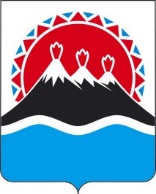 РЕГИОНАЛЬНАЯ СЛУЖБА ПО ТАРИФАМ И ЦЕНАМ КАМЧАТСКОГО КРАЯПОСТАНОВЛЕНИЕ                   г. Петропавловск-КамчатскийВ соответствии с Федеральным законом от 26.03.2003 № 35-ФЗ «Об электроэнергетике», постановлением Правительства Российской Федерации от 29.12.2011 № 1178 «О ценообразовании в области регулируемых цен (тарифов) в электроэнергетике», приказами Федеральной службы по тарифам России от 26.10.2010 № 254-э/1 «Об утверждении методических указаний по расчету и применению понижающих (повышающих) коэффициентов, позволяющих обеспечить соответствие уровня тарифов, установленных для организаций, осуществляющих регулируемую деятельность, уровню надежности и качества поставляемых товаров и оказываемых услуг», от 17.02.2012 № 98-э «Об утверждении Методических указаний по расчету тарифов на услуги по передаче электрической энергии, устанавливаемых с применением метода долгосрочной индексации необходимой валовой выручки», от 18.03.2015 № 421-э «Об утверждении Методических указаний по определению базового уровня операционных, подконтрольных расходов территориальных сетевых организаций, необходимых для осуществления регулируемой деятельности, и индекса эффективности операционных, подконтрольных расходов с применением метода сравнения аналогов и внесении изменений в приказы ФСТ России от 17.02.2012 № 98-э и от 30.03.2012 № 228-э», приказами ФАС России от 29.05.2019 № 686/19 «Об утверждении Методических указаний по расчету регулируемых цен (тарифов) на электрическую энергию (мощность), поставляемую в технологически изолированных территориальных электроэнергетических системах и на территориях, технологически не связанных с Единой энергетической системой России и технологически изолированными территориальными электроэнергетическими системами, за исключением электрической энергии (мощности), производимой на квалифицированных генерирующих объектах», от 13.10.2021 № 1106/21 «О предельных минимальных и максимальных уровнях тарифов на электрическую энергию (мощность), поставляемую покупателям на розничных рынках, в том числе населению и приравненным к нему категориям потребителей, на территориях, не объединенных в ценовые зоны оптового рынка, на 2022 год, в среднем по субъекту Российской Федерации», от 13.10.2021 № 1107/21 «О предельных минимальных и максимальных уровнях тарифов на электрическую энергию (мощность), поставляемую населению и приравненным к нему категориям потребителей, по субъектам РФ на 2022 год», от 19.06.2018 № 834/18 «Об утверждении Регламента установления цен (тарифов) и (или) их предельных уровней, предусматривающего порядок регистрации, принятия к рассмотрению и выдачи отказов в рассмотрении заявлений об установлении цен (тарифов) и (или) их предельных уровней, и формы решения органа исполнительной власти субъекта Российской Федерации в области государственного регулирования тарифов», от 23.11.2021 № 1299/21-ДСП «Об утверждении сводного прогнозного баланса производства и поставок электрической энергии (мощности) в рамках Единой энергетической системы России по субъектам Российской Федерации на 2022 год», приказом Минэнерго России от 29.11.2016 № 1256 «Об утверждении методических указаний по расчету уровня надежности и качества поставляемых товаров и оказываемых услуг для организации по управлению единой национальной (общероссийской) электрической сетью и территориальных сетевых организаций», Законом Камчатского края от 26.11.2021 № 5 «О краевом бюджете на 2022 год и на плановый период 2023 и 2024 годов», постановлением Правительства Камчатского края от 19.12.2008 № 424-П «Об утверждении Положения о Региональной службе по тарифам и ценам Камчатского края», протоколом Правления Региональной службы по тарифам и ценам Камчатского края от ХХ.ХХ.2022 № ХХПОСТАНОВЛЯЮ:1. Утвердить долгосрочные параметры регулирования, устанавливаемые для формирования тарифов с использованием метода долгосрочной индексации необходимой валовой выручки на 2023-2027 годы, в отношении деятельности АО «Корякэнерго» по производству электрической энергии (мощности) в технологически изолированных  территориальных электроэнергетических системах согласно приложению 1.2. Утвердить долгосрочные параметры регулирования для АО «Корякэнерго», устанавливаемые для формирования тарифов с использованием метода долгосрочной индексации необходимой валовой выручки на 2023-2027 годы, в отношении которого тарифы на услуги по передаче электрической энергии устанавливаются на основе долгосрочных параметров регулирования деятельности территориальных сетевых организаций согласно приложению 2.3. Утвердить и ввести в действие на 2023 год цены (тарифы) на электрическую энергию (мощность), поставляемую АО «Корякэнерго» покупателям на розничных рынках, расположенных в территориально изолированных технологических системах и (или) на территориях, технологически не связанных с Единой энергетической системой России и технологически изолированными территориальными электроэнергетическими системами, за исключением населения и (или) приравненных к нему категорий потребителей по договорам энергоснабжения (договорам купли-продажи), согласно приложению 3.4. Утвердить и ввести в действие на 2023 год цены (тарифы) на электрическую энергию, поставляемую АО «Корякэнерго» для населения и приравненным к нему категориям потребителей, согласно приложению 4.5. Утвердить и ввести в действие на 2023 год цены (тарифы) на электрическую энергию (мощность), поставляемую АО «Корякэнерго» покупателям на розничных рынках на территориях, технологически не связанных с Единой энергетической системой России и технологически изолированными территориальными электроэнергетическими системами, а также в технологически изолированных территориальных электроэнергетических системах по договорам купли-продажи (договорам энергоснабжения), без дифференциации по уровням напряжения, согласно приложению 5.6. Утвердить необходимую валовую выручку АО «Корякэнерго» на долгосрочный период регулирования (без учета оплаты потерь) на 2023-2027 годы согласно приложению 6.7. Утвердить и ввести в действие индивидуальные тарифы на услуги по передаче электрической энергии для взаиморасчетов между АО «Южные электрические сети Камчатки» и АО «Корякэнерго» на 2023 год, согласно приложению 7.8. Утвердить и ввести в действие на 2023 год:1)	единые (котловые) тарифы на услуги по передаче электрической энергии по сетям АО «Корякэнерго», поставляемой прочим потребителям, согласно приложению 8;2)	единые (котловые) тарифы на услуги по передаче электрической энергии по сетям АО «Корякэнерго», поставляемой населению и приравненным к нему категориям потребителей, согласно приложению 9.9. Утвердить и ввести в действие на 2023 год тарифы на электрическую энергию (мощность), отпускаемую АО «Корякэнерго» другим гарантирующим поставщикам, энергоснабжающим, энергосбытовым организациям Камчатского края в целях поставки группе «прочие потребители» и группе «сетевые организации, покупающие электрическую энергию для компенсации потерь» на розничных рынках в технологически изолированных территориальных энергетических системах и на территориях, технологически не связанных с Единой энергетической системой России и технологически изолированными территориальными электроэнергетическими системами, согласно приложению 10.10. Настоящее постановление вступает в силу после дня его официального опубликования.Приложение 1к постановлению Региональной службыпо тарифам и ценам Камчатского края от ХХ.ХХ.2022 № ХХДолгосрочные параметры регулирования, устанавливаемые для формирования тарифов с использованием метода долгосрочной индексации необходимой валовой выручки на 2023-2027 годы, в отношении деятельности АО «Корякэнерго», по производству электрической энергии (мощности) в технологически изолированных территориальных электроэнергетических системахПриложение 2к постановлению Региональной службыпо тарифам и ценам Камчатского края от ХХ.ХХ.2022 № ХХДолгосрочные параметры регулирования для АО «Корякэнерго», устанавливаемые для формирования тарифов с использованием метода долгосрочной индексации необходимой валовой выручки на 2023-2027 годы, в отношении которого тарифы на услуги по передаче электрической энергии устанавливаются на основе долгосрочных параметров регулирования деятельности территориальных сетевых организацийПриложение 3к постановлению Региональной службыпо тарифам и ценам Камчатского края от ХХ.ХХ.2022 № ХХЦены (тарифы) на электрическую энергию (мощность), поставляемую АО «Корякэнерго» покупателям на розничных рынках, расположенных в территориально изолированных технологических системах и (или) на территориях, технологически не связанных с Единой энергетической системой России и технологически изолированными территориальными электроэнергетическими системами, за исключением населения и (или) приравненных к нему категорий потребителей на 2023 год Примечание: <1> Критерии определения потребителей электрической энергии (мощности), не относящихся к населению и приравненным к нему категориям потребителей, в отношении которых на территориях Дальневосточного федерального округа осуществляется доведение цен (тарифов) на электрическую энергию (мощность) до планируемых на следующий период регулирования базовых уровней цен (тарифов) на электрическую энергию (мощность), утвержденных постановлением Правительства Российской Федерации от 26 ноября 2021 г. № 2062 (далее – Критерии определения потребителей)<2> Интервалы тарифных зон суток (по месяцам календарного года) утверждаются Федеральной антимонопольной службой.<3> Величина необходимой валовой выручки гарантирующего поставщика от реализации электрической энергии (мощности) покупателям розничного рынка на 2022 год – 1 962 350 тыс. руб.Величина недополученных доходов гарантирующего поставщика в связи с доведением цен (тарифов) на электрическую энергию (мощность) до базовых уровней цен (тарифов) на электрическую энергию (мощность) на 2022 год – 966 780 тыс. руб.<4> Для расчетов за электрическую энергию, отпускаемую АО «Корякэнерго» на генераторном напряжении применяются тарифы:- с 01.01.2022 по 30.06.2022 – 27,720 руб./кВт*ч (без НДС);- с 01.07.2022 по 31.12.2022 – 32,444 руб./кВт*ч (без НДС).Приложение 4к постановлению Региональной службыпо тарифам и ценам Камчатского края от ХХ.ХХ.2022 № ХХЦены (тарифы) на электрическую энергию, поставляемую АО «Корякэнерго» для населения и приравненным к нему категориям потребителей на 2023 годПримечание: Перечень категорий потребителей, в отношении которых могут быть применены льготные (сниженные) тарифы, определен пунктом 4 статьи 16 Закона Камчатского края от 26.11.2021 № 5 «О краевом бюджете на 2022 год и на плановый период 2023 и 2024 годов».<1> Интервалы тарифных зон суток (по месяцам календарного года) утверждаются Федеральной антимонопольной службой.<2> Тарифы в пунктах 2,3,4,5,6 указаны с учетом применения понижающего коэффициента 0,7 принятого постановлением Региональной службы  по тарифам и ценам Камчатского края от 24.11.2021 № 197 «О применении понижающего коэффициента к тарифам на электрическую энергию для населения, и приравненным к нему категориям потребителей на территории Камчатского края, в 2022 году», в соответствии с пунктом 71 Основ ценообразования в области регулируемых цен (тарифов) в электроэнергетике, утвержденных постановлением Правительства Российской Федерации от 29.12.2011 № 1178.<3> Перечень категорий потребителей, которые приравнены к населению и которым электрическая энергия (мощность) поставляется по регулируемым ценам (тарифам) (в отношении объемов потребления электрической энергии, используемых на коммунально-бытовые нужды и не используемых для осуществления коммерческой (профессиональной) деятельности), приведен в приложении № 1 к Основам ценообразования в области регулируемых цен (тарифов) в электроэнергетике, утвержденных постановлением Правительства Российской Федерации от 29.12.2011 №1178.<4> Для исчисления размера субсидии применяется тариф, без учета применения понижающего коэффициента 0,7, в соответствии с п. 71 Основ ценообразования в области регулируемых цен (тарифов) в электроэнергетике, утвержденных постановлением Правительства РФ от 29.12.2011 № 1178.Таблица 1 Приложения 4Балансовые показатели планового объема полезногоотпуска электрической энергии, используемые при расчетецен (тарифов) на электрическую энергию для населенияи приравненных к нему категорий потребителейАО «Корякэнерго»Приложение 5к постановлению Региональной службыпо тарифам и ценам Камчатского края от ХХ.ХХ.2022 № ХХЦены (тарифы) на электрическую энергию (мощность), поставляемую АО «Корякэнерго» покупателям на розничных рынках на территориях, технологически не связанных с Единой энергетической системой России и технологически изолированными территориальными электроэнергетическими системами, а также в технологически изолированных территориальных электроэнергетических системах по договорам купли-продажи (договорам энергоснабжения), без дифференциации по уровням напряжения1 (тарифы указываются без НДС),на 2023 годПримечание:<1> В данном приложении указаны тарифы на электрическую энергию (мощность), производимую электростанциями АО «Корякэнерго», с использованием которых осуществляется производство и поставка электрической энергии (мощности) на розничном рынке.<2> Трехставочный тариф на территории Камчатского края в соответствии с пунктом 78 Основ ценообразования в области регулируемых цен (тарифов) в электроэнергетике утвержденных постановлением Правительства Российской Федерации от 29.12.2011 №1178 не устанавливается.<3> Интервалы тарифных зон суток (по месяцам календарного года) утверждаются Федеральной антимонопольной службой.Приложение 6к постановлению Региональной службыпо тарифам и ценам Камчатского края от ХХ.ХХ.2022 № ХХНеобходимая валовая выручка АО «Корякэнерго»  на долгосрочный период регулирования (без учета оплаты потерь) на 2023 – 2027 годыПриложение 7к постановлению Региональной службыпо тарифам и ценам Камчатского края от ХХ.ХХ.2022 № ХХИндивидуальные тарифы на услуги по передаче электрической энергии для взаиморасчетов между АО «Южные электрические сети Камчатки» и АО «Корякэнерго» на 2023 - 2027 годыПриложение 8к постановлению Региональной службыпо тарифам и ценам Камчатского края от ХХ.ХХ.2022 № ХХЕдиные (котловые) тарифы на услуги по передаче электрической энергии по сетям АО «Корякэнерго», поставляемой прочим потребителям (без дифференциации по диапазонам напряжения)1,на 2023 годТаблица 1 Приложения 8Размер экономически обоснованных единых (котловых) тарифов на услуги по передаче электрической энергии по сетям АО «Корякэнерго», (без дифференциации по диапазонам напряжения)1, на 2023 годТаблица 2 Приложения 8Показатели для целей расчета единых (котловых) тарифов на услуги по передаче электрической энергии по сетям АО «Корякэнерго» на 2023 годПриложение 9к постановлению Региональной службыпо тарифам и ценам Камчатского края от ХХ.ХХ.2022 № ХХЕдиные (котловые) тарифы на услуги по передаче электрической энергии по сетям АО «Корякэнерго», поставляемой населению и приравненным к нему категориям потребителей, на 2023 год  Примечание: <1> Гарантирующие поставщики, энергосбытовые, энергоснабжающие организации, приобретающие электрическую энергию (мощность) в целях дальнейшей продажи населению и приравненным к нему категориям потребителей в объемах фактического потребления населения и приравненных к нему категорий потребителей и объемах электроэнергии, израсходованной на места общего пользования в целях потребления на коммунально-бытовые нужды граждан и не используемой для осуществления коммерческой (профессиональной) деятельности..Цены (тарифы) на электрическую энергию (мощность), отпускаемую АО «Корякэнерго» другим гарантирующим поставщикам, энергоснабжающим, энергосбытовым организациям Камчатского края в целях поставки группе «прочие потребители» и группе «сетевые организации, покупающие электрическую энергию для компенсации потерь» на розничных рынках в технологически изолированных территориальных энергетических системах и на территориях, технологически не связанных с Единой энергетической системой России и технологически изолированными территориальными электроэнергетическими системам (без дифференциации по ставкам, без НДС)1Примечание: <1> Трехставочный тариф на территории Камчатского края в соответствии с пунктом 78 Основ ценообразования в области регулируемых цен (тарифов) в электроэнергетике утвержденных постановлением Правительства Российской Федерации от 29.12.2011 №1178 не устанавливается.Сбытовая надбавка гарантирующего поставщика электрической энергии АО «Корякэнерго», поставляющего электрическую энергию (мощность) на розничном рынке, на 2023 год (без НДС)Примечание: * Тариф для населения указан с учетом применения понижающего коэффициента 0,7, принятого постановлением Региональной службой по тарифам и ценам Камчатского края от 24.11.2021 № 197 «О применении понижающего коэффициента к тарифам на электрическую энергию для населения, и приравненным к нему категориям потребителей на территории Камчатского края, в 2022 году», в соответствии с пунктом 71 Основ ценообразования в области регулируемых цен (тарифов) в электроэнергетике, утвержденных постановлением Правительства Российской Федерации от 29.12.2011 №1178.[Дата регистрации]№[Номер документа]Об утверждении цен (тарифов) на электрическую энергию, поставляемую АО «Корякэнерго» потребителям на 2023-2027 годы»Временно исполняющий обязанности руководителя[горизонтальный штамп подписи 1]В.А. ГубинскийN п/пНаименование сетевой организации в субъекте Российской ФедерацииНаименование сетевой организации в субъекте Российской ФедерацииГодБазовый уровень операционных расходовИндекс эффективности операционных расходовЦелевые показатели энергосбережения и энергетической эффективностиN п/пНаименование сетевой организации в субъекте Российской ФедерацииНаименование сетевой организации в субъекте Российской ФедерацииГодБазовый уровень операционных расходовИндекс эффективности операционных расходовснижение удельного расхода условного топлива на выработку электрической энергии N п/пНаименование сетевой организации в субъекте Российской ФедерацииНаименование сетевой организации в субъекте Российской ФедерацииГодмлн. руб.%%12334561АО «Корякэнерго»АО «Корякэнерго»2023 год374,842--1АО «Корякэнерго»АО «Корякэнерго»2024 годХ1 %11АО «Корякэнерго»АО «Корякэнерго»2025 годХ1 %-N п/пНаименование сетевой организации в субъекте Российской ФедерацииГодБазовый уровень подконтрольных расходовИндекс эффективности подконтрольных расходовКоэффициент эластичности подконтрольных расходов по количеству активовУровень потерь электрической энергии при ее передаче по электрическим сетямПоказатель средней продолжительности прекращения передачи электрической энергии на точку поставкиПоказатель средней частоты прекращения передачи электрической энергии на точку поставкиПоказатель уровня качества оказываемых услугN п/пНаименование сетевой организации в субъекте Российской ФедерацииГодмлн. руб.%%%часшт123456789101АО «Корякэнерго» 2023 год150,316--5,5280011АО «Корякэнерго» 2024 годХ10,75Х0011АО «Корякэнерго» 2025 годХ10,75Х001№ п/пПоказатель (группы потребителей с разбивкой тарифа по ставкам и дифференциацией по зонам суток)Единица измеренияI полугодиеI полугодиеI полугодиеI полугодиеII полугодиеII полугодиеII полугодиеII полугодие№ п/пПоказатель (группы потребителей с разбивкой тарифа по ставкам и дифференциацией по зонам суток)Единица измеренияЦена (тариф)Цена (тариф)Цена (тариф)Цена (тариф)Цена (тариф)Цена (тариф)Цена (тариф)Цена (тариф)№ п/пПоказатель (группы потребителей с разбивкой тарифа по ставкам и дифференциацией по зонам суток)Единица измеренияВНСН-IСН-IIННВНСН-IСН-IIНН12345678910111Экономически обоснованные тарифы на электрическую энергию (мощность) для потребителей, не относящихся к населению и приравненным к нему категориям потребителейЭкономически обоснованные тарифы на электрическую энергию (мощность) для потребителей, не относящихся к населению и приравненным к нему категориям потребителейЭкономически обоснованные тарифы на электрическую энергию (мощность) для потребителей, не относящихся к населению и приравненным к нему категориям потребителейЭкономически обоснованные тарифы на электрическую энергию (мощность) для потребителей, не относящихся к населению и приравненным к нему категориям потребителейЭкономически обоснованные тарифы на электрическую энергию (мощность) для потребителей, не относящихся к населению и приравненным к нему категориям потребителейЭкономически обоснованные тарифы на электрическую энергию (мощность) для потребителей, не относящихся к населению и приравненным к нему категориям потребителейЭкономически обоснованные тарифы на электрическую энергию (мощность) для потребителей, не относящихся к населению и приравненным к нему категориям потребителейЭкономически обоснованные тарифы на электрическую энергию (мощность) для потребителей, не относящихся к населению и приравненным к нему категориям потребителейЭкономически обоснованные тарифы на электрическую энергию (мощность) для потребителей, не относящихся к населению и приравненным к нему категориям потребителейЭкономически обоснованные тарифы на электрическую энергию (мощность) для потребителей, не относящихся к населению и приравненным к нему категориям потребителей1.1Одноставочный тарифруб./кВт·ч   35,29535,33041,33241,3731.2Одноставочные тарифы, дифференцированные по трем зонам суток2 Одноставочные тарифы, дифференцированные по трем зонам суток2 Одноставочные тарифы, дифференцированные по трем зонам суток2 Одноставочные тарифы, дифференцированные по трем зонам суток2 Одноставочные тарифы, дифференцированные по трем зонам суток2 Одноставочные тарифы, дифференцированные по трем зонам суток2 Одноставочные тарифы, дифференцированные по трем зонам суток2 Одноставочные тарифы, дифференцированные по трем зонам суток2 Одноставочные тарифы, дифференцированные по трем зонам суток2 Одноставочные тарифы, дифференцированные по трем зонам суток2 1.2.1- ночная зонаруб./кВт·ч24,70724,73128,93228,9611.2.2- полупиковая зонаруб./кВт·ч35,29535,33041,33241,3731.2.3- пиковая зонаруб./кВт·ч44,11944,16251,66551,7171.3Одноставочные тарифы, дифференцированные по двум зонам суток2  Одноставочные тарифы, дифференцированные по двум зонам суток2  Одноставочные тарифы, дифференцированные по двум зонам суток2  Одноставочные тарифы, дифференцированные по двум зонам суток2  Одноставочные тарифы, дифференцированные по двум зонам суток2  Одноставочные тарифы, дифференцированные по двум зонам суток2  Одноставочные тарифы, дифференцированные по двум зонам суток2  Одноставочные тарифы, дифференцированные по двум зонам суток2  Одноставочные тарифы, дифференцированные по двум зонам суток2  Одноставочные тарифы, дифференцированные по двум зонам суток2  1.3.1- ночная зонаруб./кВт·ч24,70724,73128,93228,9611.3.2- дневная зона (пиковая и полупиковая)руб./кВт·ч40,58940,62947,53247,5792Тарифы на электрическую энергию (мощность) для потребителей электрической энергии (мощности), осуществляющие деятельность в границах территорий опережающего социально-экономического развития и Свободного порта Владивосток, предусмотренных пунктом 1 Критериев определения потребителей1Тарифы на электрическую энергию (мощность) для потребителей электрической энергии (мощности), осуществляющие деятельность в границах территорий опережающего социально-экономического развития и Свободного порта Владивосток, предусмотренных пунктом 1 Критериев определения потребителей1Тарифы на электрическую энергию (мощность) для потребителей электрической энергии (мощности), осуществляющие деятельность в границах территорий опережающего социально-экономического развития и Свободного порта Владивосток, предусмотренных пунктом 1 Критериев определения потребителей1Тарифы на электрическую энергию (мощность) для потребителей электрической энергии (мощности), осуществляющие деятельность в границах территорий опережающего социально-экономического развития и Свободного порта Владивосток, предусмотренных пунктом 1 Критериев определения потребителей1Тарифы на электрическую энергию (мощность) для потребителей электрической энергии (мощности), осуществляющие деятельность в границах территорий опережающего социально-экономического развития и Свободного порта Владивосток, предусмотренных пунктом 1 Критериев определения потребителей1Тарифы на электрическую энергию (мощность) для потребителей электрической энергии (мощности), осуществляющие деятельность в границах территорий опережающего социально-экономического развития и Свободного порта Владивосток, предусмотренных пунктом 1 Критериев определения потребителей1Тарифы на электрическую энергию (мощность) для потребителей электрической энергии (мощности), осуществляющие деятельность в границах территорий опережающего социально-экономического развития и Свободного порта Владивосток, предусмотренных пунктом 1 Критериев определения потребителей1Тарифы на электрическую энергию (мощность) для потребителей электрической энергии (мощности), осуществляющие деятельность в границах территорий опережающего социально-экономического развития и Свободного порта Владивосток, предусмотренных пунктом 1 Критериев определения потребителей1Тарифы на электрическую энергию (мощность) для потребителей электрической энергии (мощности), осуществляющие деятельность в границах территорий опережающего социально-экономического развития и Свободного порта Владивосток, предусмотренных пунктом 1 Критериев определения потребителей1Тарифы на электрическую энергию (мощность) для потребителей электрической энергии (мощности), осуществляющие деятельность в границах территорий опережающего социально-экономического развития и Свободного порта Владивосток, предусмотренных пунктом 1 Критериев определения потребителей12.1Одноставочный тариф руб./кВт·ч   5,5905,5906,6726,6722.2Одноставочные тарифы, дифференцированные по трем зонам суток2Одноставочные тарифы, дифференцированные по трем зонам суток2Одноставочные тарифы, дифференцированные по трем зонам суток2Одноставочные тарифы, дифференцированные по трем зонам суток2Одноставочные тарифы, дифференцированные по трем зонам суток2Одноставочные тарифы, дифференцированные по трем зонам суток2Одноставочные тарифы, дифференцированные по трем зонам суток2Одноставочные тарифы, дифференцированные по трем зонам суток2Одноставочные тарифы, дифференцированные по трем зонам суток2Одноставочные тарифы, дифференцированные по трем зонам суток22.2.1- ночная зона руб./кВт·ч   4,4724,4724,6714,6712.2.2- полупиковая зонаруб./кВт·ч   5,5905,5906,6726,6722.2.3- пиковая зонаруб./кВт·ч   6,7086,7088,3418,3412.3Одноставочные тарифы, дифференцированные по двум зонам суток 2Одноставочные тарифы, дифференцированные по двум зонам суток 2Одноставочные тарифы, дифференцированные по двум зонам суток 2Одноставочные тарифы, дифференцированные по двум зонам суток 2Одноставочные тарифы, дифференцированные по двум зонам суток 2Одноставочные тарифы, дифференцированные по двум зонам суток 2Одноставочные тарифы, дифференцированные по двум зонам суток 2Одноставочные тарифы, дифференцированные по двум зонам суток 2Одноставочные тарифы, дифференцированные по двум зонам суток 2Одноставочные тарифы, дифференцированные по двум зонам суток 22.3.1- ночная зонаруб./кВт·ч   4,4724,4724,6714,6712.3.2- дневная зона (пиковая и полупиковая)руб./кВт·ч   6,4296,4296,6726,6722.4Сумма субсидийтыс.руб.0003Тарифы на электрическую энергию (мощность) для потребителей, инвестиционные проекты которых отобраны в порядке, предусмотренном постановлением Правительства Российской Федерации от 16 октября 2014 г. N 1055 "Об утверждении методики отбора инвестиционных проектов, планируемых к реализации на территории Дальнего Востока", за исключением потребителей электрической энергии (мощности), предусмотренных пунктом 1 Критериев определения потребителей1Тарифы на электрическую энергию (мощность) для потребителей, инвестиционные проекты которых отобраны в порядке, предусмотренном постановлением Правительства Российской Федерации от 16 октября 2014 г. N 1055 "Об утверждении методики отбора инвестиционных проектов, планируемых к реализации на территории Дальнего Востока", за исключением потребителей электрической энергии (мощности), предусмотренных пунктом 1 Критериев определения потребителей1Тарифы на электрическую энергию (мощность) для потребителей, инвестиционные проекты которых отобраны в порядке, предусмотренном постановлением Правительства Российской Федерации от 16 октября 2014 г. N 1055 "Об утверждении методики отбора инвестиционных проектов, планируемых к реализации на территории Дальнего Востока", за исключением потребителей электрической энергии (мощности), предусмотренных пунктом 1 Критериев определения потребителей1Тарифы на электрическую энергию (мощность) для потребителей, инвестиционные проекты которых отобраны в порядке, предусмотренном постановлением Правительства Российской Федерации от 16 октября 2014 г. N 1055 "Об утверждении методики отбора инвестиционных проектов, планируемых к реализации на территории Дальнего Востока", за исключением потребителей электрической энергии (мощности), предусмотренных пунктом 1 Критериев определения потребителей1Тарифы на электрическую энергию (мощность) для потребителей, инвестиционные проекты которых отобраны в порядке, предусмотренном постановлением Правительства Российской Федерации от 16 октября 2014 г. N 1055 "Об утверждении методики отбора инвестиционных проектов, планируемых к реализации на территории Дальнего Востока", за исключением потребителей электрической энергии (мощности), предусмотренных пунктом 1 Критериев определения потребителей1Тарифы на электрическую энергию (мощность) для потребителей, инвестиционные проекты которых отобраны в порядке, предусмотренном постановлением Правительства Российской Федерации от 16 октября 2014 г. N 1055 "Об утверждении методики отбора инвестиционных проектов, планируемых к реализации на территории Дальнего Востока", за исключением потребителей электрической энергии (мощности), предусмотренных пунктом 1 Критериев определения потребителей1Тарифы на электрическую энергию (мощность) для потребителей, инвестиционные проекты которых отобраны в порядке, предусмотренном постановлением Правительства Российской Федерации от 16 октября 2014 г. N 1055 "Об утверждении методики отбора инвестиционных проектов, планируемых к реализации на территории Дальнего Востока", за исключением потребителей электрической энергии (мощности), предусмотренных пунктом 1 Критериев определения потребителей1Тарифы на электрическую энергию (мощность) для потребителей, инвестиционные проекты которых отобраны в порядке, предусмотренном постановлением Правительства Российской Федерации от 16 октября 2014 г. N 1055 "Об утверждении методики отбора инвестиционных проектов, планируемых к реализации на территории Дальнего Востока", за исключением потребителей электрической энергии (мощности), предусмотренных пунктом 1 Критериев определения потребителей1Тарифы на электрическую энергию (мощность) для потребителей, инвестиционные проекты которых отобраны в порядке, предусмотренном постановлением Правительства Российской Федерации от 16 октября 2014 г. N 1055 "Об утверждении методики отбора инвестиционных проектов, планируемых к реализации на территории Дальнего Востока", за исключением потребителей электрической энергии (мощности), предусмотренных пунктом 1 Критериев определения потребителей1Тарифы на электрическую энергию (мощность) для потребителей, инвестиционные проекты которых отобраны в порядке, предусмотренном постановлением Правительства Российской Федерации от 16 октября 2014 г. N 1055 "Об утверждении методики отбора инвестиционных проектов, планируемых к реализации на территории Дальнего Востока", за исключением потребителей электрической энергии (мощности), предусмотренных пунктом 1 Критериев определения потребителей13.1Одноставочный тарифруб./кВт·ч   5,5905,5906,6726,6723.2Одноставочные тарифы, дифференцированные по трем зонам суток2Одноставочные тарифы, дифференцированные по трем зонам суток2Одноставочные тарифы, дифференцированные по трем зонам суток2Одноставочные тарифы, дифференцированные по трем зонам суток2Одноставочные тарифы, дифференцированные по трем зонам суток2Одноставочные тарифы, дифференцированные по трем зонам суток2Одноставочные тарифы, дифференцированные по трем зонам суток2Одноставочные тарифы, дифференцированные по трем зонам суток2Одноставочные тарифы, дифференцированные по трем зонам суток2Одноставочные тарифы, дифференцированные по трем зонам суток23.2.1- ночная зонаруб./кВт·ч   4,4724,4724,6714,6713.2.2- полупиковая зонаруб./кВт·ч   5,5905,5906,6726,6723.2.3- пиковая зонаруб./кВт·ч   6,7086,7088,3418,3413.3Одноставочные тарифы, дифференцированные по двум зонам суток2Одноставочные тарифы, дифференцированные по двум зонам суток2Одноставочные тарифы, дифференцированные по двум зонам суток2Одноставочные тарифы, дифференцированные по двум зонам суток2Одноставочные тарифы, дифференцированные по двум зонам суток2Одноставочные тарифы, дифференцированные по двум зонам суток2Одноставочные тарифы, дифференцированные по двум зонам суток2Одноставочные тарифы, дифференцированные по двум зонам суток2Одноставочные тарифы, дифференцированные по двум зонам суток2Одноставочные тарифы, дифференцированные по двум зонам суток23.3.1- ночная зона руб./кВт·ч   4,4724,4724,6714,6713.3.2- дневная зона (пиковая и полупиковая)руб./кВт·ч   6,4296,4297,6737,6733.4Сумма субсидийтыс.руб.00004Тарифы на электрическую энергию (мощность) для промышленных потребителей электрической энергии (мощности), технологическое присоединение энергопринимающих устройств которых к электрическим сетям осуществлено на высоком, среднем первом и (или) среднем втором уровнях напряжения, реализующие инвестиционные проекты на территориях Дальневосточного федерального округа с ростом потребления электрической энергии более 10 процентов уровня к фактическому объему потребления электрической энергии за 2020 год, за исключением потребителей электрической энергии (мощности), предусмотренных пунктами 1 и 2 Критериев определения потребителей1Тарифы на электрическую энергию (мощность) для промышленных потребителей электрической энергии (мощности), технологическое присоединение энергопринимающих устройств которых к электрическим сетям осуществлено на высоком, среднем первом и (или) среднем втором уровнях напряжения, реализующие инвестиционные проекты на территориях Дальневосточного федерального округа с ростом потребления электрической энергии более 10 процентов уровня к фактическому объему потребления электрической энергии за 2020 год, за исключением потребителей электрической энергии (мощности), предусмотренных пунктами 1 и 2 Критериев определения потребителей1Тарифы на электрическую энергию (мощность) для промышленных потребителей электрической энергии (мощности), технологическое присоединение энергопринимающих устройств которых к электрическим сетям осуществлено на высоком, среднем первом и (или) среднем втором уровнях напряжения, реализующие инвестиционные проекты на территориях Дальневосточного федерального округа с ростом потребления электрической энергии более 10 процентов уровня к фактическому объему потребления электрической энергии за 2020 год, за исключением потребителей электрической энергии (мощности), предусмотренных пунктами 1 и 2 Критериев определения потребителей1Тарифы на электрическую энергию (мощность) для промышленных потребителей электрической энергии (мощности), технологическое присоединение энергопринимающих устройств которых к электрическим сетям осуществлено на высоком, среднем первом и (или) среднем втором уровнях напряжения, реализующие инвестиционные проекты на территориях Дальневосточного федерального округа с ростом потребления электрической энергии более 10 процентов уровня к фактическому объему потребления электрической энергии за 2020 год, за исключением потребителей электрической энергии (мощности), предусмотренных пунктами 1 и 2 Критериев определения потребителей1Тарифы на электрическую энергию (мощность) для промышленных потребителей электрической энергии (мощности), технологическое присоединение энергопринимающих устройств которых к электрическим сетям осуществлено на высоком, среднем первом и (или) среднем втором уровнях напряжения, реализующие инвестиционные проекты на территориях Дальневосточного федерального округа с ростом потребления электрической энергии более 10 процентов уровня к фактическому объему потребления электрической энергии за 2020 год, за исключением потребителей электрической энергии (мощности), предусмотренных пунктами 1 и 2 Критериев определения потребителей1Тарифы на электрическую энергию (мощность) для промышленных потребителей электрической энергии (мощности), технологическое присоединение энергопринимающих устройств которых к электрическим сетям осуществлено на высоком, среднем первом и (или) среднем втором уровнях напряжения, реализующие инвестиционные проекты на территориях Дальневосточного федерального округа с ростом потребления электрической энергии более 10 процентов уровня к фактическому объему потребления электрической энергии за 2020 год, за исключением потребителей электрической энергии (мощности), предусмотренных пунктами 1 и 2 Критериев определения потребителей1Тарифы на электрическую энергию (мощность) для промышленных потребителей электрической энергии (мощности), технологическое присоединение энергопринимающих устройств которых к электрическим сетям осуществлено на высоком, среднем первом и (или) среднем втором уровнях напряжения, реализующие инвестиционные проекты на территориях Дальневосточного федерального округа с ростом потребления электрической энергии более 10 процентов уровня к фактическому объему потребления электрической энергии за 2020 год, за исключением потребителей электрической энергии (мощности), предусмотренных пунктами 1 и 2 Критериев определения потребителей1Тарифы на электрическую энергию (мощность) для промышленных потребителей электрической энергии (мощности), технологическое присоединение энергопринимающих устройств которых к электрическим сетям осуществлено на высоком, среднем первом и (или) среднем втором уровнях напряжения, реализующие инвестиционные проекты на территориях Дальневосточного федерального округа с ростом потребления электрической энергии более 10 процентов уровня к фактическому объему потребления электрической энергии за 2020 год, за исключением потребителей электрической энергии (мощности), предусмотренных пунктами 1 и 2 Критериев определения потребителей1Тарифы на электрическую энергию (мощность) для промышленных потребителей электрической энергии (мощности), технологическое присоединение энергопринимающих устройств которых к электрическим сетям осуществлено на высоком, среднем первом и (или) среднем втором уровнях напряжения, реализующие инвестиционные проекты на территориях Дальневосточного федерального округа с ростом потребления электрической энергии более 10 процентов уровня к фактическому объему потребления электрической энергии за 2020 год, за исключением потребителей электрической энергии (мощности), предусмотренных пунктами 1 и 2 Критериев определения потребителей1Тарифы на электрическую энергию (мощность) для промышленных потребителей электрической энергии (мощности), технологическое присоединение энергопринимающих устройств которых к электрическим сетям осуществлено на высоком, среднем первом и (или) среднем втором уровнях напряжения, реализующие инвестиционные проекты на территориях Дальневосточного федерального округа с ростом потребления электрической энергии более 10 процентов уровня к фактическому объему потребления электрической энергии за 2020 год, за исключением потребителей электрической энергии (мощности), предусмотренных пунктами 1 и 2 Критериев определения потребителей14.1Одноставочный тарифруб./кВт·ч   5,590-6,672-4.2Одноставочные тарифы, дифференцированные по трем зонам суток2Одноставочные тарифы, дифференцированные по трем зонам суток2Одноставочные тарифы, дифференцированные по трем зонам суток2Одноставочные тарифы, дифференцированные по трем зонам суток2Одноставочные тарифы, дифференцированные по трем зонам суток2Одноставочные тарифы, дифференцированные по трем зонам суток2Одноставочные тарифы, дифференцированные по трем зонам суток2Одноставочные тарифы, дифференцированные по трем зонам суток2Одноставочные тарифы, дифференцированные по трем зонам суток2Одноставочные тарифы, дифференцированные по трем зонам суток24.2.1- ночная зонаруб./кВт·ч   4,472-4,671-4.2.2- полупиковая зонаруб./кВт·ч   5,590-6,672-4.2.3- пиковая зонаруб./кВт·ч   6,708-8,341-4.3Одноставочные тарифы, дифференцированные по двум зонам суток2Одноставочные тарифы, дифференцированные по двум зонам суток2Одноставочные тарифы, дифференцированные по двум зонам суток2Одноставочные тарифы, дифференцированные по двум зонам суток2Одноставочные тарифы, дифференцированные по двум зонам суток2Одноставочные тарифы, дифференцированные по двум зонам суток2Одноставочные тарифы, дифференцированные по двум зонам суток2Одноставочные тарифы, дифференцированные по двум зонам суток2Одноставочные тарифы, дифференцированные по двум зонам суток2Одноставочные тарифы, дифференцированные по двум зонам суток24.3.1- ночная зонаруб./кВт·ч   4,472-4,671-4.3.2- дневная зона (пиковая и полупиковая)руб./кВт·ч   6,429-7,673-4.4Сумма субсидийтыс.руб.0-0-5Тарифы на электрическую энергию (мощность) для потребителей субъектов малого и среднего предпринимательства, технологическое присоединение энергопринимающих устройств которых к электрическим сетям осуществлено на среднем первом и (или) среднем втором уровнях напряжения, за исключением потребителей электрической энергии (мощности), предусмотренных пунктами 1 - 3 Критериев определения потребителей1Тарифы на электрическую энергию (мощность) для потребителей субъектов малого и среднего предпринимательства, технологическое присоединение энергопринимающих устройств которых к электрическим сетям осуществлено на среднем первом и (или) среднем втором уровнях напряжения, за исключением потребителей электрической энергии (мощности), предусмотренных пунктами 1 - 3 Критериев определения потребителей1Тарифы на электрическую энергию (мощность) для потребителей субъектов малого и среднего предпринимательства, технологическое присоединение энергопринимающих устройств которых к электрическим сетям осуществлено на среднем первом и (или) среднем втором уровнях напряжения, за исключением потребителей электрической энергии (мощности), предусмотренных пунктами 1 - 3 Критериев определения потребителей1Тарифы на электрическую энергию (мощность) для потребителей субъектов малого и среднего предпринимательства, технологическое присоединение энергопринимающих устройств которых к электрическим сетям осуществлено на среднем первом и (или) среднем втором уровнях напряжения, за исключением потребителей электрической энергии (мощности), предусмотренных пунктами 1 - 3 Критериев определения потребителей1Тарифы на электрическую энергию (мощность) для потребителей субъектов малого и среднего предпринимательства, технологическое присоединение энергопринимающих устройств которых к электрическим сетям осуществлено на среднем первом и (или) среднем втором уровнях напряжения, за исключением потребителей электрической энергии (мощности), предусмотренных пунктами 1 - 3 Критериев определения потребителей1Тарифы на электрическую энергию (мощность) для потребителей субъектов малого и среднего предпринимательства, технологическое присоединение энергопринимающих устройств которых к электрическим сетям осуществлено на среднем первом и (или) среднем втором уровнях напряжения, за исключением потребителей электрической энергии (мощности), предусмотренных пунктами 1 - 3 Критериев определения потребителей1Тарифы на электрическую энергию (мощность) для потребителей субъектов малого и среднего предпринимательства, технологическое присоединение энергопринимающих устройств которых к электрическим сетям осуществлено на среднем первом и (или) среднем втором уровнях напряжения, за исключением потребителей электрической энергии (мощности), предусмотренных пунктами 1 - 3 Критериев определения потребителей1Тарифы на электрическую энергию (мощность) для потребителей субъектов малого и среднего предпринимательства, технологическое присоединение энергопринимающих устройств которых к электрическим сетям осуществлено на среднем первом и (или) среднем втором уровнях напряжения, за исключением потребителей электрической энергии (мощности), предусмотренных пунктами 1 - 3 Критериев определения потребителей1Тарифы на электрическую энергию (мощность) для потребителей субъектов малого и среднего предпринимательства, технологическое присоединение энергопринимающих устройств которых к электрическим сетям осуществлено на среднем первом и (или) среднем втором уровнях напряжения, за исключением потребителей электрической энергии (мощности), предусмотренных пунктами 1 - 3 Критериев определения потребителей1Тарифы на электрическую энергию (мощность) для потребителей субъектов малого и среднего предпринимательства, технологическое присоединение энергопринимающих устройств которых к электрическим сетям осуществлено на среднем первом и (или) среднем втором уровнях напряжения, за исключением потребителей электрической энергии (мощности), предусмотренных пунктами 1 - 3 Критериев определения потребителей15.1Одноставочный тарифруб./кВт·ч   5,590-6,672-5.2Одноставочные тарифы, дифференцированные по трем зонам суток2Одноставочные тарифы, дифференцированные по трем зонам суток2Одноставочные тарифы, дифференцированные по трем зонам суток2Одноставочные тарифы, дифференцированные по трем зонам суток2Одноставочные тарифы, дифференцированные по трем зонам суток2Одноставочные тарифы, дифференцированные по трем зонам суток2Одноставочные тарифы, дифференцированные по трем зонам суток2Одноставочные тарифы, дифференцированные по трем зонам суток2Одноставочные тарифы, дифференцированные по трем зонам суток2Одноставочные тарифы, дифференцированные по трем зонам суток25.2.1- ночная зонаруб./кВт·ч   4,472-4,671-5.2.2- полупиковая зонаруб./кВт·ч   5,590-6,672-5.2.3- пиковая зонаруб./кВт·ч   6,708-8,341-5.3Одноставочные тарифы, дифференцированные по двум зонам суток2Одноставочные тарифы, дифференцированные по двум зонам суток2Одноставочные тарифы, дифференцированные по двум зонам суток2Одноставочные тарифы, дифференцированные по двум зонам суток2Одноставочные тарифы, дифференцированные по двум зонам суток2Одноставочные тарифы, дифференцированные по двум зонам суток2Одноставочные тарифы, дифференцированные по двум зонам суток2Одноставочные тарифы, дифференцированные по двум зонам суток2Одноставочные тарифы, дифференцированные по двум зонам суток2Одноставочные тарифы, дифференцированные по двум зонам суток25.3.1- ночная зона руб./кВт·ч   4,472-4,671-5.3.2- дневная зона (пиковая и полупиковая)руб./кВт·ч   6,429-7,673-5.4Сумма субсидийтыс.руб.30067-51948-6Тарифы на электрическую энергию (мощность) для потребителей электрической энергии (мощности), технологическое присоединение энергопринимающих устройств которых к электрическим сетям осуществлено на низком уровне напряжения, за исключением потребителей электрической энергии (мощности), предусмотренных пунктом 1 Критериев определения потребителей1Тарифы на электрическую энергию (мощность) для потребителей электрической энергии (мощности), технологическое присоединение энергопринимающих устройств которых к электрическим сетям осуществлено на низком уровне напряжения, за исключением потребителей электрической энергии (мощности), предусмотренных пунктом 1 Критериев определения потребителей1Тарифы на электрическую энергию (мощность) для потребителей электрической энергии (мощности), технологическое присоединение энергопринимающих устройств которых к электрическим сетям осуществлено на низком уровне напряжения, за исключением потребителей электрической энергии (мощности), предусмотренных пунктом 1 Критериев определения потребителей1Тарифы на электрическую энергию (мощность) для потребителей электрической энергии (мощности), технологическое присоединение энергопринимающих устройств которых к электрическим сетям осуществлено на низком уровне напряжения, за исключением потребителей электрической энергии (мощности), предусмотренных пунктом 1 Критериев определения потребителей1Тарифы на электрическую энергию (мощность) для потребителей электрической энергии (мощности), технологическое присоединение энергопринимающих устройств которых к электрическим сетям осуществлено на низком уровне напряжения, за исключением потребителей электрической энергии (мощности), предусмотренных пунктом 1 Критериев определения потребителей1Тарифы на электрическую энергию (мощность) для потребителей электрической энергии (мощности), технологическое присоединение энергопринимающих устройств которых к электрическим сетям осуществлено на низком уровне напряжения, за исключением потребителей электрической энергии (мощности), предусмотренных пунктом 1 Критериев определения потребителей1Тарифы на электрическую энергию (мощность) для потребителей электрической энергии (мощности), технологическое присоединение энергопринимающих устройств которых к электрическим сетям осуществлено на низком уровне напряжения, за исключением потребителей электрической энергии (мощности), предусмотренных пунктом 1 Критериев определения потребителей1Тарифы на электрическую энергию (мощность) для потребителей электрической энергии (мощности), технологическое присоединение энергопринимающих устройств которых к электрическим сетям осуществлено на низком уровне напряжения, за исключением потребителей электрической энергии (мощности), предусмотренных пунктом 1 Критериев определения потребителей1Тарифы на электрическую энергию (мощность) для потребителей электрической энергии (мощности), технологическое присоединение энергопринимающих устройств которых к электрическим сетям осуществлено на низком уровне напряжения, за исключением потребителей электрической энергии (мощности), предусмотренных пунктом 1 Критериев определения потребителей1Тарифы на электрическую энергию (мощность) для потребителей электрической энергии (мощности), технологическое присоединение энергопринимающих устройств которых к электрическим сетям осуществлено на низком уровне напряжения, за исключением потребителей электрической энергии (мощности), предусмотренных пунктом 1 Критериев определения потребителей16.1Одноставочный тарифруб./кВт·ч   ---5,590---6,9206.2Одноставочные тарифы, дифференцированные по трем зонам суток2Одноставочные тарифы, дифференцированные по трем зонам суток2Одноставочные тарифы, дифференцированные по трем зонам суток2Одноставочные тарифы, дифференцированные по трем зонам суток2Одноставочные тарифы, дифференцированные по трем зонам суток2Одноставочные тарифы, дифференцированные по трем зонам суток2Одноставочные тарифы, дифференцированные по трем зонам суток2Одноставочные тарифы, дифференцированные по трем зонам суток2Одноставочные тарифы, дифференцированные по трем зонам суток2Одноставочные тарифы, дифференцированные по трем зонам суток26.2.1- ночная зонаруб./кВт·ч   ---4,472---4,8446.2.2- полупиковая зонаруб./кВт·ч   ---5,590---6,9206.2.3- пиковая зонаруб./кВт·ч   ---6,708---8,6506.3Одноставочные тарифы, дифференцированные по двум зонам суток2Одноставочные тарифы, дифференцированные по двум зонам суток2Одноставочные тарифы, дифференцированные по двум зонам суток2Одноставочные тарифы, дифференцированные по двум зонам суток2Одноставочные тарифы, дифференцированные по двум зонам суток2Одноставочные тарифы, дифференцированные по двум зонам суток2Одноставочные тарифы, дифференцированные по двум зонам суток2Одноставочные тарифы, дифференцированные по двум зонам суток2Одноставочные тарифы, дифференцированные по двум зонам суток2Одноставочные тарифы, дифференцированные по двум зонам суток26.3.1- ночная зона руб./кВт·ч   ---4,472---4,8446.3.2- дневная зона (пиковая и полупиковая)руб./кВт·ч   ---6,429---7,9586.4Сумма субсидийтыс.руб.---184256---5247047Тарифы на электрическую энергию (мощность) для потребителей электрической энергии (мощности), финансирование деятельности которых осуществляется за счет средств бюджетов бюджетной системы Российской Федерации, в отношении которых поэтапно в течение 5 лет сокращается разница между ценами (тарифами) на электрическую энергию (мощность) и базовыми уровнями цен (тарифов) на электрическую энергию (мощность), предусмотренных пунктом 6 Критериев определения потребителей1Тарифы на электрическую энергию (мощность) для потребителей электрической энергии (мощности), финансирование деятельности которых осуществляется за счет средств бюджетов бюджетной системы Российской Федерации, в отношении которых поэтапно в течение 5 лет сокращается разница между ценами (тарифами) на электрическую энергию (мощность) и базовыми уровнями цен (тарифов) на электрическую энергию (мощность), предусмотренных пунктом 6 Критериев определения потребителей1Тарифы на электрическую энергию (мощность) для потребителей электрической энергии (мощности), финансирование деятельности которых осуществляется за счет средств бюджетов бюджетной системы Российской Федерации, в отношении которых поэтапно в течение 5 лет сокращается разница между ценами (тарифами) на электрическую энергию (мощность) и базовыми уровнями цен (тарифов) на электрическую энергию (мощность), предусмотренных пунктом 6 Критериев определения потребителей1Тарифы на электрическую энергию (мощность) для потребителей электрической энергии (мощности), финансирование деятельности которых осуществляется за счет средств бюджетов бюджетной системы Российской Федерации, в отношении которых поэтапно в течение 5 лет сокращается разница между ценами (тарифами) на электрическую энергию (мощность) и базовыми уровнями цен (тарифов) на электрическую энергию (мощность), предусмотренных пунктом 6 Критериев определения потребителей1Тарифы на электрическую энергию (мощность) для потребителей электрической энергии (мощности), финансирование деятельности которых осуществляется за счет средств бюджетов бюджетной системы Российской Федерации, в отношении которых поэтапно в течение 5 лет сокращается разница между ценами (тарифами) на электрическую энергию (мощность) и базовыми уровнями цен (тарифов) на электрическую энергию (мощность), предусмотренных пунктом 6 Критериев определения потребителей1Тарифы на электрическую энергию (мощность) для потребителей электрической энергии (мощности), финансирование деятельности которых осуществляется за счет средств бюджетов бюджетной системы Российской Федерации, в отношении которых поэтапно в течение 5 лет сокращается разница между ценами (тарифами) на электрическую энергию (мощность) и базовыми уровнями цен (тарифов) на электрическую энергию (мощность), предусмотренных пунктом 6 Критериев определения потребителей1Тарифы на электрическую энергию (мощность) для потребителей электрической энергии (мощности), финансирование деятельности которых осуществляется за счет средств бюджетов бюджетной системы Российской Федерации, в отношении которых поэтапно в течение 5 лет сокращается разница между ценами (тарифами) на электрическую энергию (мощность) и базовыми уровнями цен (тарифов) на электрическую энергию (мощность), предусмотренных пунктом 6 Критериев определения потребителей1Тарифы на электрическую энергию (мощность) для потребителей электрической энергии (мощности), финансирование деятельности которых осуществляется за счет средств бюджетов бюджетной системы Российской Федерации, в отношении которых поэтапно в течение 5 лет сокращается разница между ценами (тарифами) на электрическую энергию (мощность) и базовыми уровнями цен (тарифов) на электрическую энергию (мощность), предусмотренных пунктом 6 Критериев определения потребителей1Тарифы на электрическую энергию (мощность) для потребителей электрической энергии (мощности), финансирование деятельности которых осуществляется за счет средств бюджетов бюджетной системы Российской Федерации, в отношении которых поэтапно в течение 5 лет сокращается разница между ценами (тарифами) на электрическую энергию (мощность) и базовыми уровнями цен (тарифов) на электрическую энергию (мощность), предусмотренных пунктом 6 Критериев определения потребителей1Тарифы на электрическую энергию (мощность) для потребителей электрической энергии (мощности), финансирование деятельности которых осуществляется за счет средств бюджетов бюджетной системы Российской Федерации, в отношении которых поэтапно в течение 5 лет сокращается разница между ценами (тарифами) на электрическую энергию (мощность) и базовыми уровнями цен (тарифов) на электрическую энергию (мощность), предусмотренных пунктом 6 Критериев определения потребителей17.1Одноставочный тарифруб./кВт·ч   7,0757,0758,4058,6437.2Одноставочные тарифы, дифференцированные по трем зонам суток2Одноставочные тарифы, дифференцированные по трем зонам суток2Одноставочные тарифы, дифференцированные по трем зонам суток2Одноставочные тарифы, дифференцированные по трем зонам суток2Одноставочные тарифы, дифференцированные по трем зонам суток2Одноставочные тарифы, дифференцированные по трем зонам суток2Одноставочные тарифы, дифференцированные по трем зонам суток2Одноставочные тарифы, дифференцированные по трем зонам суток2Одноставочные тарифы, дифференцированные по трем зонам суток2Одноставочные тарифы, дифференцированные по трем зонам суток27.2.1- ночная зонаруб./кВт·ч   4,9534,9535,8846,0507.2.2- полупиковая зонаруб./кВт·ч   7,0757,0758,4058,6437.2.3- пиковая зона руб./кВт·ч8,8448,84410,50710,8037.3Одноставочные тарифы, дифференцированные по двум зонам суток2Одноставочные тарифы, дифференцированные по двум зонам суток2Одноставочные тарифы, дифференцированные по двум зонам суток2Одноставочные тарифы, дифференцированные по двум зонам суток2Одноставочные тарифы, дифференцированные по двум зонам суток2Одноставочные тарифы, дифференцированные по двум зонам суток2Одноставочные тарифы, дифференцированные по двум зонам суток2Одноставочные тарифы, дифференцированные по двум зонам суток2Одноставочные тарифы, дифференцированные по двум зонам суток2Одноставочные тарифы, дифференцированные по двум зонам суток27.3.1- ночная зонаруб./кВт·ч   4,9534,9535,8846,0507.3.2- дневная зона (пиковая и полупиковая)руб./кВт·ч   8,1378,1379,6669,9397.4Сумма субсидийтыс.руб.4597514604517401818Тарифы на электрическую энергию (мощность) для потребителей электрической энергии (мощности), относящиеся к организациям жилищно-коммунального хозяйства, в отношении которых поэтапно в течение 5 лет сокращается разница между ценами (тарифами) на электрическую энергию (мощность), предусмотренных пунктом 7 Критериев определения потребителей1Тарифы на электрическую энергию (мощность) для потребителей электрической энергии (мощности), относящиеся к организациям жилищно-коммунального хозяйства, в отношении которых поэтапно в течение 5 лет сокращается разница между ценами (тарифами) на электрическую энергию (мощность), предусмотренных пунктом 7 Критериев определения потребителей1Тарифы на электрическую энергию (мощность) для потребителей электрической энергии (мощности), относящиеся к организациям жилищно-коммунального хозяйства, в отношении которых поэтапно в течение 5 лет сокращается разница между ценами (тарифами) на электрическую энергию (мощность), предусмотренных пунктом 7 Критериев определения потребителей1Тарифы на электрическую энергию (мощность) для потребителей электрической энергии (мощности), относящиеся к организациям жилищно-коммунального хозяйства, в отношении которых поэтапно в течение 5 лет сокращается разница между ценами (тарифами) на электрическую энергию (мощность), предусмотренных пунктом 7 Критериев определения потребителей1Тарифы на электрическую энергию (мощность) для потребителей электрической энергии (мощности), относящиеся к организациям жилищно-коммунального хозяйства, в отношении которых поэтапно в течение 5 лет сокращается разница между ценами (тарифами) на электрическую энергию (мощность), предусмотренных пунктом 7 Критериев определения потребителей1Тарифы на электрическую энергию (мощность) для потребителей электрической энергии (мощности), относящиеся к организациям жилищно-коммунального хозяйства, в отношении которых поэтапно в течение 5 лет сокращается разница между ценами (тарифами) на электрическую энергию (мощность), предусмотренных пунктом 7 Критериев определения потребителей1Тарифы на электрическую энергию (мощность) для потребителей электрической энергии (мощности), относящиеся к организациям жилищно-коммунального хозяйства, в отношении которых поэтапно в течение 5 лет сокращается разница между ценами (тарифами) на электрическую энергию (мощность), предусмотренных пунктом 7 Критериев определения потребителей1Тарифы на электрическую энергию (мощность) для потребителей электрической энергии (мощности), относящиеся к организациям жилищно-коммунального хозяйства, в отношении которых поэтапно в течение 5 лет сокращается разница между ценами (тарифами) на электрическую энергию (мощность), предусмотренных пунктом 7 Критериев определения потребителей1Тарифы на электрическую энергию (мощность) для потребителей электрической энергии (мощности), относящиеся к организациям жилищно-коммунального хозяйства, в отношении которых поэтапно в течение 5 лет сокращается разница между ценами (тарифами) на электрическую энергию (мощность), предусмотренных пунктом 7 Критериев определения потребителей1Тарифы на электрическую энергию (мощность) для потребителей электрической энергии (мощности), относящиеся к организациям жилищно-коммунального хозяйства, в отношении которых поэтапно в течение 5 лет сокращается разница между ценами (тарифами) на электрическую энергию (мощность), предусмотренных пунктом 7 Критериев определения потребителей18.1Одноставочный тарифруб./кВт·ч   7,0757,0778,4058,6438.2Одноставочные тарифы, дифференцированные по трем зонам суток2Одноставочные тарифы, дифференцированные по трем зонам суток2Одноставочные тарифы, дифференцированные по трем зонам суток2Одноставочные тарифы, дифференцированные по трем зонам суток2Одноставочные тарифы, дифференцированные по трем зонам суток2Одноставочные тарифы, дифференцированные по трем зонам суток2Одноставочные тарифы, дифференцированные по трем зонам суток2Одноставочные тарифы, дифференцированные по трем зонам суток2Одноставочные тарифы, дифференцированные по трем зонам суток2Одноставочные тарифы, дифференцированные по трем зонам суток28.2.1- ночная зонаруб./кВт·ч   4,9534,9545,8846,0508.2.2- полупиковая зонаруб./кВт·ч   7,0757,0778,4058,6438.2.3- пиковая зонаруб./кВт·ч   8,8448,84610,50710,8038.3Одноставочные тарифы, дифференцированные по двум зонам суток2Одноставочные тарифы, дифференцированные по двум зонам суток2Одноставочные тарифы, дифференцированные по двум зонам суток2Одноставочные тарифы, дифференцированные по двум зонам суток2Одноставочные тарифы, дифференцированные по двум зонам суток2Одноставочные тарифы, дифференцированные по двум зонам суток2Одноставочные тарифы, дифференцированные по двум зонам суток2Одноставочные тарифы, дифференцированные по двум зонам суток2Одноставочные тарифы, дифференцированные по двум зонам суток2Одноставочные тарифы, дифференцированные по двум зонам суток28.3.1- ночная зона руб./кВт·ч   4,9534,9545,8846,0508.3.2- дневная зона (пиковая и полупиковая)руб./кВт·ч   8,1378,1399,6669,9398.4Сумма субсидийтыс.руб.0451600298909Тарифы на электрическую энергию (мощность) для потребителей электрической энергии (мощности), относящиеся к организациям топливно-энергетического комплекса, в отношении которых поэтапно в течение 3 лет сокращается разница между ценами (тарифами) на электрическую энергию (мощность) и базовыми уровнями цен (тарифов) на электрическую энергию (мощность), предусмотренных пунктом 8 Критериев определения потребителей1Тарифы на электрическую энергию (мощность) для потребителей электрической энергии (мощности), относящиеся к организациям топливно-энергетического комплекса, в отношении которых поэтапно в течение 3 лет сокращается разница между ценами (тарифами) на электрическую энергию (мощность) и базовыми уровнями цен (тарифов) на электрическую энергию (мощность), предусмотренных пунктом 8 Критериев определения потребителей1Тарифы на электрическую энергию (мощность) для потребителей электрической энергии (мощности), относящиеся к организациям топливно-энергетического комплекса, в отношении которых поэтапно в течение 3 лет сокращается разница между ценами (тарифами) на электрическую энергию (мощность) и базовыми уровнями цен (тарифов) на электрическую энергию (мощность), предусмотренных пунктом 8 Критериев определения потребителей1Тарифы на электрическую энергию (мощность) для потребителей электрической энергии (мощности), относящиеся к организациям топливно-энергетического комплекса, в отношении которых поэтапно в течение 3 лет сокращается разница между ценами (тарифами) на электрическую энергию (мощность) и базовыми уровнями цен (тарифов) на электрическую энергию (мощность), предусмотренных пунктом 8 Критериев определения потребителей1Тарифы на электрическую энергию (мощность) для потребителей электрической энергии (мощности), относящиеся к организациям топливно-энергетического комплекса, в отношении которых поэтапно в течение 3 лет сокращается разница между ценами (тарифами) на электрическую энергию (мощность) и базовыми уровнями цен (тарифов) на электрическую энергию (мощность), предусмотренных пунктом 8 Критериев определения потребителей1Тарифы на электрическую энергию (мощность) для потребителей электрической энергии (мощности), относящиеся к организациям топливно-энергетического комплекса, в отношении которых поэтапно в течение 3 лет сокращается разница между ценами (тарифами) на электрическую энергию (мощность) и базовыми уровнями цен (тарифов) на электрическую энергию (мощность), предусмотренных пунктом 8 Критериев определения потребителей1Тарифы на электрическую энергию (мощность) для потребителей электрической энергии (мощности), относящиеся к организациям топливно-энергетического комплекса, в отношении которых поэтапно в течение 3 лет сокращается разница между ценами (тарифами) на электрическую энергию (мощность) и базовыми уровнями цен (тарифов) на электрическую энергию (мощность), предусмотренных пунктом 8 Критериев определения потребителей1Тарифы на электрическую энергию (мощность) для потребителей электрической энергии (мощности), относящиеся к организациям топливно-энергетического комплекса, в отношении которых поэтапно в течение 3 лет сокращается разница между ценами (тарифами) на электрическую энергию (мощность) и базовыми уровнями цен (тарифов) на электрическую энергию (мощность), предусмотренных пунктом 8 Критериев определения потребителей1Тарифы на электрическую энергию (мощность) для потребителей электрической энергии (мощности), относящиеся к организациям топливно-энергетического комплекса, в отношении которых поэтапно в течение 3 лет сокращается разница между ценами (тарифами) на электрическую энергию (мощность) и базовыми уровнями цен (тарифов) на электрическую энергию (мощность), предусмотренных пунктом 8 Критериев определения потребителей1Тарифы на электрическую энергию (мощность) для потребителей электрической энергии (мощности), относящиеся к организациям топливно-энергетического комплекса, в отношении которых поэтапно в течение 3 лет сокращается разница между ценами (тарифами) на электрическую энергию (мощность) и базовыми уровнями цен (тарифов) на электрическую энергию (мощность), предусмотренных пунктом 8 Критериев определения потребителей19.1Одноставочный тарифруб./кВт·ч   15,49215,50318,22618,4049.2Одноставочные тарифы, дифференцированные по трем зонам суток2Одноставочные тарифы, дифференцированные по трем зонам суток2Одноставочные тарифы, дифференцированные по трем зонам суток2Одноставочные тарифы, дифференцированные по трем зонам суток2Одноставочные тарифы, дифференцированные по трем зонам суток2Одноставочные тарифы, дифференцированные по трем зонам суток2Одноставочные тарифы, дифференцированные по трем зонам суток2Одноставочные тарифы, дифференцированные по трем зонам суток2Одноставочные тарифы, дифференцированные по трем зонам суток2Одноставочные тарифы, дифференцированные по трем зонам суток29.2.1- ночная зонаруб./кВт·ч   10,84410,85212,75812,8839.2.2- полупиковая зонаруб./кВт·ч   15,49215,50318,22618,4049.2.3- пиковая зонаруб./кВт·ч   19,36419,37922,78223,0069.3Одноставочные тарифы, дифференцированные по двум зонам суток2Одноставочные тарифы, дифференцированные по двум зонам суток2Одноставочные тарифы, дифференцированные по двум зонам суток2Одноставочные тарифы, дифференцированные по двум зонам суток2Одноставочные тарифы, дифференцированные по двум зонам суток2Одноставочные тарифы, дифференцированные по двум зонам суток2Одноставочные тарифы, дифференцированные по двум зонам суток2Одноставочные тарифы, дифференцированные по двум зонам суток2Одноставочные тарифы, дифференцированные по двум зонам суток2Одноставочные тарифы, дифференцированные по двум зонам суток29.3.1- ночная зонаруб./кВт·ч   10,84410,85212,75812,8839.3.2- дневная зона (пиковая и полупиковая)руб./кВт·ч   17,81517,82920,95921,1659.4Сумма субсидийтыс.руб.000010Тарифы на электрическую энергию (мощность) для потребителей электрической энергии (мощности), осуществляющие деятельность в области добычи, производства, использования и обращения драгоценных металлов и драгоценных камней, в отношении которых поэтапно в течение 3 лет сокращается разница между ценами (тарифами) на электрическую энергию (мощность) и базовыми уровнями цен (тарифов) на электрическую энергию (мощность), предусмотренных пунктом 9 Критериев определения потребителей1Тарифы на электрическую энергию (мощность) для потребителей электрической энергии (мощности), осуществляющие деятельность в области добычи, производства, использования и обращения драгоценных металлов и драгоценных камней, в отношении которых поэтапно в течение 3 лет сокращается разница между ценами (тарифами) на электрическую энергию (мощность) и базовыми уровнями цен (тарифов) на электрическую энергию (мощность), предусмотренных пунктом 9 Критериев определения потребителей1Тарифы на электрическую энергию (мощность) для потребителей электрической энергии (мощности), осуществляющие деятельность в области добычи, производства, использования и обращения драгоценных металлов и драгоценных камней, в отношении которых поэтапно в течение 3 лет сокращается разница между ценами (тарифами) на электрическую энергию (мощность) и базовыми уровнями цен (тарифов) на электрическую энергию (мощность), предусмотренных пунктом 9 Критериев определения потребителей1Тарифы на электрическую энергию (мощность) для потребителей электрической энергии (мощности), осуществляющие деятельность в области добычи, производства, использования и обращения драгоценных металлов и драгоценных камней, в отношении которых поэтапно в течение 3 лет сокращается разница между ценами (тарифами) на электрическую энергию (мощность) и базовыми уровнями цен (тарифов) на электрическую энергию (мощность), предусмотренных пунктом 9 Критериев определения потребителей1Тарифы на электрическую энергию (мощность) для потребителей электрической энергии (мощности), осуществляющие деятельность в области добычи, производства, использования и обращения драгоценных металлов и драгоценных камней, в отношении которых поэтапно в течение 3 лет сокращается разница между ценами (тарифами) на электрическую энергию (мощность) и базовыми уровнями цен (тарифов) на электрическую энергию (мощность), предусмотренных пунктом 9 Критериев определения потребителей1Тарифы на электрическую энергию (мощность) для потребителей электрической энергии (мощности), осуществляющие деятельность в области добычи, производства, использования и обращения драгоценных металлов и драгоценных камней, в отношении которых поэтапно в течение 3 лет сокращается разница между ценами (тарифами) на электрическую энергию (мощность) и базовыми уровнями цен (тарифов) на электрическую энергию (мощность), предусмотренных пунктом 9 Критериев определения потребителей1Тарифы на электрическую энергию (мощность) для потребителей электрической энергии (мощности), осуществляющие деятельность в области добычи, производства, использования и обращения драгоценных металлов и драгоценных камней, в отношении которых поэтапно в течение 3 лет сокращается разница между ценами (тарифами) на электрическую энергию (мощность) и базовыми уровнями цен (тарифов) на электрическую энергию (мощность), предусмотренных пунктом 9 Критериев определения потребителей1Тарифы на электрическую энергию (мощность) для потребителей электрической энергии (мощности), осуществляющие деятельность в области добычи, производства, использования и обращения драгоценных металлов и драгоценных камней, в отношении которых поэтапно в течение 3 лет сокращается разница между ценами (тарифами) на электрическую энергию (мощность) и базовыми уровнями цен (тарифов) на электрическую энергию (мощность), предусмотренных пунктом 9 Критериев определения потребителей1Тарифы на электрическую энергию (мощность) для потребителей электрической энергии (мощности), осуществляющие деятельность в области добычи, производства, использования и обращения драгоценных металлов и драгоценных камней, в отношении которых поэтапно в течение 3 лет сокращается разница между ценами (тарифами) на электрическую энергию (мощность) и базовыми уровнями цен (тарифов) на электрическую энергию (мощность), предусмотренных пунктом 9 Критериев определения потребителей1Тарифы на электрическую энергию (мощность) для потребителей электрической энергии (мощности), осуществляющие деятельность в области добычи, производства, использования и обращения драгоценных металлов и драгоценных камней, в отношении которых поэтапно в течение 3 лет сокращается разница между ценами (тарифами) на электрическую энергию (мощность) и базовыми уровнями цен (тарифов) на электрическую энергию (мощность), предусмотренных пунктом 9 Критериев определения потребителей110.1Одноставочный тарифруб./кВт·ч   15,49215,50318,22618,40410.2Одноставочные тарифы, дифференцированные по трем зонам суток2Одноставочные тарифы, дифференцированные по трем зонам суток2Одноставочные тарифы, дифференцированные по трем зонам суток2Одноставочные тарифы, дифференцированные по трем зонам суток2Одноставочные тарифы, дифференцированные по трем зонам суток2Одноставочные тарифы, дифференцированные по трем зонам суток2Одноставочные тарифы, дифференцированные по трем зонам суток2Одноставочные тарифы, дифференцированные по трем зонам суток2Одноставочные тарифы, дифференцированные по трем зонам суток2Одноставочные тарифы, дифференцированные по трем зонам суток210.2.1- ночная зонаруб./кВт·ч   10,84410,85212,75812,88310.2.2- полупиковая зонаруб./кВт·ч   15,49215,50318,22618,40410.2.3- пиковая зонаруб./кВт·ч   19,36419,37922,78223,00610.3Одноставочные тарифы, дифференцированные по двум зонам суток2Одноставочные тарифы, дифференцированные по двум зонам суток2Одноставочные тарифы, дифференцированные по двум зонам суток2Одноставочные тарифы, дифференцированные по двум зонам суток2Одноставочные тарифы, дифференцированные по двум зонам суток2Одноставочные тарифы, дифференцированные по двум зонам суток2Одноставочные тарифы, дифференцированные по двум зонам суток2Одноставочные тарифы, дифференцированные по двум зонам суток2Одноставочные тарифы, дифференцированные по двум зонам суток2Одноставочные тарифы, дифференцированные по двум зонам суток210.3.1- ночная зонаруб./кВт·ч   10,84410,85212,75812,88310.3.2- дневная зона (пиковая и полупиковая)руб./кВт·ч   17,81517,82920,95921,16510.4Сумма субсидийтыс.руб.000011Тарифы на электрическую энергию (мощность) для потребителей, предусмотренных решением уполномоченного органа субъекта Российской Федерации, принятым в соответствии с абзацем шестым пункта 78 Основ ценообразования в области регулируемых цен (тарифов) в электроэнергетике, утвержденных постановлением Правительства Российской Федерации от 29.12.2011 № 1178Тарифы на электрическую энергию (мощность) для потребителей, предусмотренных решением уполномоченного органа субъекта Российской Федерации, принятым в соответствии с абзацем шестым пункта 78 Основ ценообразования в области регулируемых цен (тарифов) в электроэнергетике, утвержденных постановлением Правительства Российской Федерации от 29.12.2011 № 1178Тарифы на электрическую энергию (мощность) для потребителей, предусмотренных решением уполномоченного органа субъекта Российской Федерации, принятым в соответствии с абзацем шестым пункта 78 Основ ценообразования в области регулируемых цен (тарифов) в электроэнергетике, утвержденных постановлением Правительства Российской Федерации от 29.12.2011 № 1178Тарифы на электрическую энергию (мощность) для потребителей, предусмотренных решением уполномоченного органа субъекта Российской Федерации, принятым в соответствии с абзацем шестым пункта 78 Основ ценообразования в области регулируемых цен (тарифов) в электроэнергетике, утвержденных постановлением Правительства Российской Федерации от 29.12.2011 № 1178Тарифы на электрическую энергию (мощность) для потребителей, предусмотренных решением уполномоченного органа субъекта Российской Федерации, принятым в соответствии с абзацем шестым пункта 78 Основ ценообразования в области регулируемых цен (тарифов) в электроэнергетике, утвержденных постановлением Правительства Российской Федерации от 29.12.2011 № 1178Тарифы на электрическую энергию (мощность) для потребителей, предусмотренных решением уполномоченного органа субъекта Российской Федерации, принятым в соответствии с абзацем шестым пункта 78 Основ ценообразования в области регулируемых цен (тарифов) в электроэнергетике, утвержденных постановлением Правительства Российской Федерации от 29.12.2011 № 1178Тарифы на электрическую энергию (мощность) для потребителей, предусмотренных решением уполномоченного органа субъекта Российской Федерации, принятым в соответствии с абзацем шестым пункта 78 Основ ценообразования в области регулируемых цен (тарифов) в электроэнергетике, утвержденных постановлением Правительства Российской Федерации от 29.12.2011 № 1178Тарифы на электрическую энергию (мощность) для потребителей, предусмотренных решением уполномоченного органа субъекта Российской Федерации, принятым в соответствии с абзацем шестым пункта 78 Основ ценообразования в области регулируемых цен (тарифов) в электроэнергетике, утвержденных постановлением Правительства Российской Федерации от 29.12.2011 № 1178Тарифы на электрическую энергию (мощность) для потребителей, предусмотренных решением уполномоченного органа субъекта Российской Федерации, принятым в соответствии с абзацем шестым пункта 78 Основ ценообразования в области регулируемых цен (тарифов) в электроэнергетике, утвержденных постановлением Правительства Российской Федерации от 29.12.2011 № 1178Тарифы на электрическую энергию (мощность) для потребителей, предусмотренных решением уполномоченного органа субъекта Российской Федерации, принятым в соответствии с абзацем шестым пункта 78 Основ ценообразования в области регулируемых цен (тарифов) в электроэнергетике, утвержденных постановлением Правительства Российской Федерации от 29.12.2011 № 117811.1Одноставочный тарифруб./кВт·ч   15,49215,50318,22618,40411.2Одноставочные тарифы, дифференцированные по трем зонам суток2Одноставочные тарифы, дифференцированные по трем зонам суток2Одноставочные тарифы, дифференцированные по трем зонам суток2Одноставочные тарифы, дифференцированные по трем зонам суток2Одноставочные тарифы, дифференцированные по трем зонам суток2Одноставочные тарифы, дифференцированные по трем зонам суток2Одноставочные тарифы, дифференцированные по трем зонам суток2Одноставочные тарифы, дифференцированные по трем зонам суток2Одноставочные тарифы, дифференцированные по трем зонам суток2Одноставочные тарифы, дифференцированные по трем зонам суток211.2.1- ночная зонаруб./кВт·ч   10,84410,85212,75812,88311.2.2- полупиковая зонаруб./кВт·ч   15,49215,50318,22618,40411.2.3- пиковая зона руб./кВт·ч   19,36419,37922,78223,00611.3Одноставочные тарифы, дифференцированные по двум зонам суток2Одноставочные тарифы, дифференцированные по двум зонам суток2Одноставочные тарифы, дифференцированные по двум зонам суток2Одноставочные тарифы, дифференцированные по двум зонам суток2Одноставочные тарифы, дифференцированные по двум зонам суток2Одноставочные тарифы, дифференцированные по двум зонам суток2Одноставочные тарифы, дифференцированные по двум зонам суток2Одноставочные тарифы, дифференцированные по двум зонам суток2Одноставочные тарифы, дифференцированные по двум зонам суток2Одноставочные тарифы, дифференцированные по двум зонам суток211.3.1- ночная зона руб./кВт·ч   10,84410,85212,75812,88311.3.2- дневная зона (пиковая и полупиковая)руб./кВт·ч   17,81517,82920,95921,16511.4Сумма субсидийтыс.руб.0000№ п/пПоказатель (группы потребителей с разбивкой по ставкам и дифференциацией по зонам суток)Единица измеренияЕдиница измерения1 полугодие1 полугодие2 порлугодие2 порлугодие№ п/пПоказатель (группы потребителей с разбивкой по ставкам и дифференциацией по зонам суток)Единица измеренияЕдиница измеренияЦена (тариф)Цена (тариф)Цена (тариф)Цена (тариф)123344551Население и приравненные к нему, за исключением населения и потребителей, указанных в строках 2 - 5 (тарифы указываются с учетом НДС):исполнители коммунальных услуг (товарищества собственников жилья, жилищно-строительные, жилищные или иные специализированные потребительские кооперативы либо управляющие организации), приобретающие электрическую энергию (мощность) для предоставления коммунальных услуг собственникам и пользователям жилых помещений и содержания общего имущества многоквартирных домов;наймодатели (или уполномоченные ими лица), предоставляющие гражданам жилые помещения специализированного жилищного фонда, включая жилые помещения в общежитиях, жилые помещения маневренного фонда, жилые помещения в домах системы социального обслуживания населения, жилые помещения фонда для временного поселения вынужденных переселенцев, жилые помещения фонда для временного поселения лиц, признанных беженцами, а также жилые помещения для социальной защиты отдельных категорий граждан, приобретающие электрическую энергию (мощность) для предоставления коммунальных услуг пользователям таких жилых помещений в объемах потребления электрической энергии населением и содержания мест общего пользования в домах, в которых имеются жилые помещения специализированного жилого фонда;юридические и физические лица, приобретающие электрическую энергию (мощность) в целях потребления на коммунально-бытовые нужды в населенных пунктах и жилых зонах при воинских частях и рассчитывающиеся по договору энергоснабжения по показаниям общего прибора учета электрической энергии.Население и приравненные к нему, за исключением населения и потребителей, указанных в строках 2 - 5 (тарифы указываются с учетом НДС):исполнители коммунальных услуг (товарищества собственников жилья, жилищно-строительные, жилищные или иные специализированные потребительские кооперативы либо управляющие организации), приобретающие электрическую энергию (мощность) для предоставления коммунальных услуг собственникам и пользователям жилых помещений и содержания общего имущества многоквартирных домов;наймодатели (или уполномоченные ими лица), предоставляющие гражданам жилые помещения специализированного жилищного фонда, включая жилые помещения в общежитиях, жилые помещения маневренного фонда, жилые помещения в домах системы социального обслуживания населения, жилые помещения фонда для временного поселения вынужденных переселенцев, жилые помещения фонда для временного поселения лиц, признанных беженцами, а также жилые помещения для социальной защиты отдельных категорий граждан, приобретающие электрическую энергию (мощность) для предоставления коммунальных услуг пользователям таких жилых помещений в объемах потребления электрической энергии населением и содержания мест общего пользования в домах, в которых имеются жилые помещения специализированного жилого фонда;юридические и физические лица, приобретающие электрическую энергию (мощность) в целях потребления на коммунально-бытовые нужды в населенных пунктах и жилых зонах при воинских частях и рассчитывающиеся по договору энергоснабжения по показаниям общего прибора учета электрической энергии.Население и приравненные к нему, за исключением населения и потребителей, указанных в строках 2 - 5 (тарифы указываются с учетом НДС):исполнители коммунальных услуг (товарищества собственников жилья, жилищно-строительные, жилищные или иные специализированные потребительские кооперативы либо управляющие организации), приобретающие электрическую энергию (мощность) для предоставления коммунальных услуг собственникам и пользователям жилых помещений и содержания общего имущества многоквартирных домов;наймодатели (или уполномоченные ими лица), предоставляющие гражданам жилые помещения специализированного жилищного фонда, включая жилые помещения в общежитиях, жилые помещения маневренного фонда, жилые помещения в домах системы социального обслуживания населения, жилые помещения фонда для временного поселения вынужденных переселенцев, жилые помещения фонда для временного поселения лиц, признанных беженцами, а также жилые помещения для социальной защиты отдельных категорий граждан, приобретающие электрическую энергию (мощность) для предоставления коммунальных услуг пользователям таких жилых помещений в объемах потребления электрической энергии населением и содержания мест общего пользования в домах, в которых имеются жилые помещения специализированного жилого фонда;юридические и физические лица, приобретающие электрическую энергию (мощность) в целях потребления на коммунально-бытовые нужды в населенных пунктах и жилых зонах при воинских частях и рассчитывающиеся по договору энергоснабжения по показаниям общего прибора учета электрической энергии.Население и приравненные к нему, за исключением населения и потребителей, указанных в строках 2 - 5 (тарифы указываются с учетом НДС):исполнители коммунальных услуг (товарищества собственников жилья, жилищно-строительные, жилищные или иные специализированные потребительские кооперативы либо управляющие организации), приобретающие электрическую энергию (мощность) для предоставления коммунальных услуг собственникам и пользователям жилых помещений и содержания общего имущества многоквартирных домов;наймодатели (или уполномоченные ими лица), предоставляющие гражданам жилые помещения специализированного жилищного фонда, включая жилые помещения в общежитиях, жилые помещения маневренного фонда, жилые помещения в домах системы социального обслуживания населения, жилые помещения фонда для временного поселения вынужденных переселенцев, жилые помещения фонда для временного поселения лиц, признанных беженцами, а также жилые помещения для социальной защиты отдельных категорий граждан, приобретающие электрическую энергию (мощность) для предоставления коммунальных услуг пользователям таких жилых помещений в объемах потребления электрической энергии населением и содержания мест общего пользования в домах, в которых имеются жилые помещения специализированного жилого фонда;юридические и физические лица, приобретающие электрическую энергию (мощность) в целях потребления на коммунально-бытовые нужды в населенных пунктах и жилых зонах при воинских частях и рассчитывающиеся по договору энергоснабжения по показаниям общего прибора учета электрической энергии.Население и приравненные к нему, за исключением населения и потребителей, указанных в строках 2 - 5 (тарифы указываются с учетом НДС):исполнители коммунальных услуг (товарищества собственников жилья, жилищно-строительные, жилищные или иные специализированные потребительские кооперативы либо управляющие организации), приобретающие электрическую энергию (мощность) для предоставления коммунальных услуг собственникам и пользователям жилых помещений и содержания общего имущества многоквартирных домов;наймодатели (или уполномоченные ими лица), предоставляющие гражданам жилые помещения специализированного жилищного фонда, включая жилые помещения в общежитиях, жилые помещения маневренного фонда, жилые помещения в домах системы социального обслуживания населения, жилые помещения фонда для временного поселения вынужденных переселенцев, жилые помещения фонда для временного поселения лиц, признанных беженцами, а также жилые помещения для социальной защиты отдельных категорий граждан, приобретающие электрическую энергию (мощность) для предоставления коммунальных услуг пользователям таких жилых помещений в объемах потребления электрической энергии населением и содержания мест общего пользования в домах, в которых имеются жилые помещения специализированного жилого фонда;юридические и физические лица, приобретающие электрическую энергию (мощность) в целях потребления на коммунально-бытовые нужды в населенных пунктах и жилых зонах при воинских частях и рассчитывающиеся по договору энергоснабжения по показаниям общего прибора учета электрической энергии.Население и приравненные к нему, за исключением населения и потребителей, указанных в строках 2 - 5 (тарифы указываются с учетом НДС):исполнители коммунальных услуг (товарищества собственников жилья, жилищно-строительные, жилищные или иные специализированные потребительские кооперативы либо управляющие организации), приобретающие электрическую энергию (мощность) для предоставления коммунальных услуг собственникам и пользователям жилых помещений и содержания общего имущества многоквартирных домов;наймодатели (или уполномоченные ими лица), предоставляющие гражданам жилые помещения специализированного жилищного фонда, включая жилые помещения в общежитиях, жилые помещения маневренного фонда, жилые помещения в домах системы социального обслуживания населения, жилые помещения фонда для временного поселения вынужденных переселенцев, жилые помещения фонда для временного поселения лиц, признанных беженцами, а также жилые помещения для социальной защиты отдельных категорий граждан, приобретающие электрическую энергию (мощность) для предоставления коммунальных услуг пользователям таких жилых помещений в объемах потребления электрической энергии населением и содержания мест общего пользования в домах, в которых имеются жилые помещения специализированного жилого фонда;юридические и физические лица, приобретающие электрическую энергию (мощность) в целях потребления на коммунально-бытовые нужды в населенных пунктах и жилых зонах при воинских частях и рассчитывающиеся по договору энергоснабжения по показаниям общего прибора учета электрической энергии.Население и приравненные к нему, за исключением населения и потребителей, указанных в строках 2 - 5 (тарифы указываются с учетом НДС):исполнители коммунальных услуг (товарищества собственников жилья, жилищно-строительные, жилищные или иные специализированные потребительские кооперативы либо управляющие организации), приобретающие электрическую энергию (мощность) для предоставления коммунальных услуг собственникам и пользователям жилых помещений и содержания общего имущества многоквартирных домов;наймодатели (или уполномоченные ими лица), предоставляющие гражданам жилые помещения специализированного жилищного фонда, включая жилые помещения в общежитиях, жилые помещения маневренного фонда, жилые помещения в домах системы социального обслуживания населения, жилые помещения фонда для временного поселения вынужденных переселенцев, жилые помещения фонда для временного поселения лиц, признанных беженцами, а также жилые помещения для социальной защиты отдельных категорий граждан, приобретающие электрическую энергию (мощность) для предоставления коммунальных услуг пользователям таких жилых помещений в объемах потребления электрической энергии населением и содержания мест общего пользования в домах, в которых имеются жилые помещения специализированного жилого фонда;юридические и физические лица, приобретающие электрическую энергию (мощность) в целях потребления на коммунально-бытовые нужды в населенных пунктах и жилых зонах при воинских частях и рассчитывающиеся по договору энергоснабжения по показаниям общего прибора учета электрической энергии.1.1Одноставочный тарифОдноставочный тарифруб./кВтчруб./кВтч42,39642,39649,6481.2Одноставочный тариф, дифференцированный по двум зонам суток 1Одноставочный тариф, дифференцированный по двум зонам суток 1Одноставочный тариф, дифференцированный по двум зонам суток 1Одноставочный тариф, дифференцированный по двум зонам суток 1Одноставочный тариф, дифференцированный по двум зонам суток 1Одноставочный тариф, дифференцированный по двум зонам суток 1Одноставочный тариф, дифференцированный по двум зонам суток 11.2Дневная зона (пиковая и полупиковая)Дневная зона (пиковая и полупиковая)руб./кВтчруб./кВтч48,75548,75557,0951.2Ночная зонаНочная зонаруб./кВтчруб./кВтч33,91733,91734,7541.3Одноставочный тариф, дифференцированный по трем зонам суток 1Одноставочный тариф, дифференцированный по трем зонам суток 1Одноставочный тариф, дифференцированный по трем зонам суток 1Одноставочный тариф, дифференцированный по трем зонам суток 1Одноставочный тариф, дифференцированный по трем зонам суток 1Одноставочный тариф, дифференцированный по трем зонам суток 1Одноставочный тариф, дифференцированный по трем зонам суток 11.3Пиковая зонаПиковая зонаруб./кВтчруб./кВтч50,87550,87562,0601.3Полупиковая зонаПолупиковая зонаруб./кВтчруб./кВтч42,39642,39649,6481.3Ночная зонаНочная зонаруб./кВтчруб./кВтч33,91733,91734,7542Население, проживающее в городских населенных пунктах в домах, оборудованных стационарными электроплитами и электроотопительными установками, и приравненные к нему (тарифы указываются с учетом НДС)2:исполнители коммунальных услуг (товарищества собственников жилья, жилищно-строительные, жилищные или иные специализированные потребительские кооперативы либо управляющие организации), приобретающие электрическую энергию (мощность) для предоставления коммунальных услуг собственникам и пользователям жилых помещений и содержания общего имущества многоквартирных домов;наймодатели (или уполномоченные ими лица), предоставляющие гражданам жилые помещения специализированного жилищного фонда, включая жилые помещения в общежитиях, жилые помещения маневренного фонда, жилые помещения в домах системы социального обслуживания населения, жилые помещения фонда для временного поселения вынужденных переселенцев, жилые помещения фонда для временного поселения лиц, признанных беженцами, а также жилые помещения для социальной защиты отдельных категорий граждан, приобретающие электрическую энергию (мощность) для предоставления коммунальных услуг пользователям таких жилых помещений в объемах потребления электрической энергии населением и содержания мест общего пользования в домах, в которых имеются жилые помещения специализированного жилого фонда;юридические и физические лица, приобретающие электрическую энергию (мощность) в целях потребления на коммунально-бытовые нужды в населенных пунктах и жилых зонах при воинских частях и рассчитывающиеся по договору энергоснабжения по показаниям общего прибора учета электрической энергии.Население, проживающее в городских населенных пунктах в домах, оборудованных стационарными электроплитами и электроотопительными установками, и приравненные к нему (тарифы указываются с учетом НДС)2:исполнители коммунальных услуг (товарищества собственников жилья, жилищно-строительные, жилищные или иные специализированные потребительские кооперативы либо управляющие организации), приобретающие электрическую энергию (мощность) для предоставления коммунальных услуг собственникам и пользователям жилых помещений и содержания общего имущества многоквартирных домов;наймодатели (или уполномоченные ими лица), предоставляющие гражданам жилые помещения специализированного жилищного фонда, включая жилые помещения в общежитиях, жилые помещения маневренного фонда, жилые помещения в домах системы социального обслуживания населения, жилые помещения фонда для временного поселения вынужденных переселенцев, жилые помещения фонда для временного поселения лиц, признанных беженцами, а также жилые помещения для социальной защиты отдельных категорий граждан, приобретающие электрическую энергию (мощность) для предоставления коммунальных услуг пользователям таких жилых помещений в объемах потребления электрической энергии населением и содержания мест общего пользования в домах, в которых имеются жилые помещения специализированного жилого фонда;юридические и физические лица, приобретающие электрическую энергию (мощность) в целях потребления на коммунально-бытовые нужды в населенных пунктах и жилых зонах при воинских частях и рассчитывающиеся по договору энергоснабжения по показаниям общего прибора учета электрической энергии.Население, проживающее в городских населенных пунктах в домах, оборудованных стационарными электроплитами и электроотопительными установками, и приравненные к нему (тарифы указываются с учетом НДС)2:исполнители коммунальных услуг (товарищества собственников жилья, жилищно-строительные, жилищные или иные специализированные потребительские кооперативы либо управляющие организации), приобретающие электрическую энергию (мощность) для предоставления коммунальных услуг собственникам и пользователям жилых помещений и содержания общего имущества многоквартирных домов;наймодатели (или уполномоченные ими лица), предоставляющие гражданам жилые помещения специализированного жилищного фонда, включая жилые помещения в общежитиях, жилые помещения маневренного фонда, жилые помещения в домах системы социального обслуживания населения, жилые помещения фонда для временного поселения вынужденных переселенцев, жилые помещения фонда для временного поселения лиц, признанных беженцами, а также жилые помещения для социальной защиты отдельных категорий граждан, приобретающие электрическую энергию (мощность) для предоставления коммунальных услуг пользователям таких жилых помещений в объемах потребления электрической энергии населением и содержания мест общего пользования в домах, в которых имеются жилые помещения специализированного жилого фонда;юридические и физические лица, приобретающие электрическую энергию (мощность) в целях потребления на коммунально-бытовые нужды в населенных пунктах и жилых зонах при воинских частях и рассчитывающиеся по договору энергоснабжения по показаниям общего прибора учета электрической энергии.Население, проживающее в городских населенных пунктах в домах, оборудованных стационарными электроплитами и электроотопительными установками, и приравненные к нему (тарифы указываются с учетом НДС)2:исполнители коммунальных услуг (товарищества собственников жилья, жилищно-строительные, жилищные или иные специализированные потребительские кооперативы либо управляющие организации), приобретающие электрическую энергию (мощность) для предоставления коммунальных услуг собственникам и пользователям жилых помещений и содержания общего имущества многоквартирных домов;наймодатели (или уполномоченные ими лица), предоставляющие гражданам жилые помещения специализированного жилищного фонда, включая жилые помещения в общежитиях, жилые помещения маневренного фонда, жилые помещения в домах системы социального обслуживания населения, жилые помещения фонда для временного поселения вынужденных переселенцев, жилые помещения фонда для временного поселения лиц, признанных беженцами, а также жилые помещения для социальной защиты отдельных категорий граждан, приобретающие электрическую энергию (мощность) для предоставления коммунальных услуг пользователям таких жилых помещений в объемах потребления электрической энергии населением и содержания мест общего пользования в домах, в которых имеются жилые помещения специализированного жилого фонда;юридические и физические лица, приобретающие электрическую энергию (мощность) в целях потребления на коммунально-бытовые нужды в населенных пунктах и жилых зонах при воинских частях и рассчитывающиеся по договору энергоснабжения по показаниям общего прибора учета электрической энергии.Население, проживающее в городских населенных пунктах в домах, оборудованных стационарными электроплитами и электроотопительными установками, и приравненные к нему (тарифы указываются с учетом НДС)2:исполнители коммунальных услуг (товарищества собственников жилья, жилищно-строительные, жилищные или иные специализированные потребительские кооперативы либо управляющие организации), приобретающие электрическую энергию (мощность) для предоставления коммунальных услуг собственникам и пользователям жилых помещений и содержания общего имущества многоквартирных домов;наймодатели (или уполномоченные ими лица), предоставляющие гражданам жилые помещения специализированного жилищного фонда, включая жилые помещения в общежитиях, жилые помещения маневренного фонда, жилые помещения в домах системы социального обслуживания населения, жилые помещения фонда для временного поселения вынужденных переселенцев, жилые помещения фонда для временного поселения лиц, признанных беженцами, а также жилые помещения для социальной защиты отдельных категорий граждан, приобретающие электрическую энергию (мощность) для предоставления коммунальных услуг пользователям таких жилых помещений в объемах потребления электрической энергии населением и содержания мест общего пользования в домах, в которых имеются жилые помещения специализированного жилого фонда;юридические и физические лица, приобретающие электрическую энергию (мощность) в целях потребления на коммунально-бытовые нужды в населенных пунктах и жилых зонах при воинских частях и рассчитывающиеся по договору энергоснабжения по показаниям общего прибора учета электрической энергии.Население, проживающее в городских населенных пунктах в домах, оборудованных стационарными электроплитами и электроотопительными установками, и приравненные к нему (тарифы указываются с учетом НДС)2:исполнители коммунальных услуг (товарищества собственников жилья, жилищно-строительные, жилищные или иные специализированные потребительские кооперативы либо управляющие организации), приобретающие электрическую энергию (мощность) для предоставления коммунальных услуг собственникам и пользователям жилых помещений и содержания общего имущества многоквартирных домов;наймодатели (или уполномоченные ими лица), предоставляющие гражданам жилые помещения специализированного жилищного фонда, включая жилые помещения в общежитиях, жилые помещения маневренного фонда, жилые помещения в домах системы социального обслуживания населения, жилые помещения фонда для временного поселения вынужденных переселенцев, жилые помещения фонда для временного поселения лиц, признанных беженцами, а также жилые помещения для социальной защиты отдельных категорий граждан, приобретающие электрическую энергию (мощность) для предоставления коммунальных услуг пользователям таких жилых помещений в объемах потребления электрической энергии населением и содержания мест общего пользования в домах, в которых имеются жилые помещения специализированного жилого фонда;юридические и физические лица, приобретающие электрическую энергию (мощность) в целях потребления на коммунально-бытовые нужды в населенных пунктах и жилых зонах при воинских частях и рассчитывающиеся по договору энергоснабжения по показаниям общего прибора учета электрической энергии.Население, проживающее в городских населенных пунктах в домах, оборудованных стационарными электроплитами и электроотопительными установками, и приравненные к нему (тарифы указываются с учетом НДС)2:исполнители коммунальных услуг (товарищества собственников жилья, жилищно-строительные, жилищные или иные специализированные потребительские кооперативы либо управляющие организации), приобретающие электрическую энергию (мощность) для предоставления коммунальных услуг собственникам и пользователям жилых помещений и содержания общего имущества многоквартирных домов;наймодатели (или уполномоченные ими лица), предоставляющие гражданам жилые помещения специализированного жилищного фонда, включая жилые помещения в общежитиях, жилые помещения маневренного фонда, жилые помещения в домах системы социального обслуживания населения, жилые помещения фонда для временного поселения вынужденных переселенцев, жилые помещения фонда для временного поселения лиц, признанных беженцами, а также жилые помещения для социальной защиты отдельных категорий граждан, приобретающие электрическую энергию (мощность) для предоставления коммунальных услуг пользователям таких жилых помещений в объемах потребления электрической энергии населением и содержания мест общего пользования в домах, в которых имеются жилые помещения специализированного жилого фонда;юридические и физические лица, приобретающие электрическую энергию (мощность) в целях потребления на коммунально-бытовые нужды в населенных пунктах и жилых зонах при воинских частях и рассчитывающиеся по договору энергоснабжения по показаниям общего прибора учета электрической энергии.2.1Одноставочный тарифОдноставочный тарифруб./кВтчруб./кВтч29,67729,67734,7542.2Одноставочный тариф, дифференцированный по двум зонам суток 1Одноставочный тариф, дифференцированный по двум зонам суток 1Одноставочный тариф, дифференцированный по двум зонам суток 1Одноставочный тариф, дифференцированный по двум зонам суток 1Одноставочный тариф, дифференцированный по двум зонам суток 1Одноставочный тариф, дифференцированный по двум зонам суток 1Одноставочный тариф, дифференцированный по двум зонам суток 12.2Дневная зона (пиковая и полупиковая)Дневная зона (пиковая и полупиковая)руб./кВтчруб./кВтч34,12934,12939,9672.2Ночная зонаНочная зонаруб./кВтчруб./кВтч23,74223,74224,3282.3Одноставочный тариф, дифференцированный по трем зонам суток 1Одноставочный тариф, дифференцированный по трем зонам суток 1Одноставочный тариф, дифференцированный по трем зонам суток 1Одноставочный тариф, дифференцированный по трем зонам суток 1Одноставочный тариф, дифференцированный по трем зонам суток 1Одноставочный тариф, дифференцированный по трем зонам суток 1Одноставочный тариф, дифференцированный по трем зонам суток 12.3Пиковая зонаПиковая зонаруб./кВтчруб./кВтч35,61235,61243,4422.3Полупиковая зонаПолупиковая зонаруб./кВтчруб./кВтч29,67729,67734,7542.3Ночная зонаНочная зонаруб./кВтчруб./кВтч23,74223,74224,3283Население, проживающее в городских населенных пунктах в домах, оборудованных стационарными электроплитами и не оборудованных электроотопительными установками, и приравненные к нему (тарифы указываются с учетом НДС)2:исполнители коммунальных услуг (товарищества собственников жилья, жилищно-строительные, жилищные или иные специализированные потребительские кооперативы либо управляющие организации), приобретающие электрическую энергию (мощность) для предоставления коммунальных услуг собственникам и пользователям жилых помещений и содержания общего имущества многоквартирных домов;наймодатели (или уполномоченные ими лица), предоставляющие гражданам жилые помещения специализированного жилищного фонда, включая жилые помещения в общежитиях, жилые помещения маневренного фонда, жилые помещения в домах системы социального обслуживания населения, жилые помещения фонда для временного поселения вынужденных переселенцев, жилые помещения фонда для временного поселения лиц, признанных беженцами, а также жилые помещения для социальной защиты отдельных категорий граждан, приобретающие электрическую энергию (мощность) для предоставления коммунальных услуг пользователям таких жилых помещений в объемах потребления электрической энергии населением и содержания мест общего пользования в домах, в которых имеются жилые помещения специализированного жилого фонда;юридические и физические лица, приобретающие электрическую энергию (мощность) в целях потребления на коммунально-бытовые нужды в населенных пунктах и жилых зонах при воинских частях и рассчитывающиеся по договору энергоснабжения по показаниям общего прибора учета электрической энергии.Население, проживающее в городских населенных пунктах в домах, оборудованных стационарными электроплитами и не оборудованных электроотопительными установками, и приравненные к нему (тарифы указываются с учетом НДС)2:исполнители коммунальных услуг (товарищества собственников жилья, жилищно-строительные, жилищные или иные специализированные потребительские кооперативы либо управляющие организации), приобретающие электрическую энергию (мощность) для предоставления коммунальных услуг собственникам и пользователям жилых помещений и содержания общего имущества многоквартирных домов;наймодатели (или уполномоченные ими лица), предоставляющие гражданам жилые помещения специализированного жилищного фонда, включая жилые помещения в общежитиях, жилые помещения маневренного фонда, жилые помещения в домах системы социального обслуживания населения, жилые помещения фонда для временного поселения вынужденных переселенцев, жилые помещения фонда для временного поселения лиц, признанных беженцами, а также жилые помещения для социальной защиты отдельных категорий граждан, приобретающие электрическую энергию (мощность) для предоставления коммунальных услуг пользователям таких жилых помещений в объемах потребления электрической энергии населением и содержания мест общего пользования в домах, в которых имеются жилые помещения специализированного жилого фонда;юридические и физические лица, приобретающие электрическую энергию (мощность) в целях потребления на коммунально-бытовые нужды в населенных пунктах и жилых зонах при воинских частях и рассчитывающиеся по договору энергоснабжения по показаниям общего прибора учета электрической энергии.Население, проживающее в городских населенных пунктах в домах, оборудованных стационарными электроплитами и не оборудованных электроотопительными установками, и приравненные к нему (тарифы указываются с учетом НДС)2:исполнители коммунальных услуг (товарищества собственников жилья, жилищно-строительные, жилищные или иные специализированные потребительские кооперативы либо управляющие организации), приобретающие электрическую энергию (мощность) для предоставления коммунальных услуг собственникам и пользователям жилых помещений и содержания общего имущества многоквартирных домов;наймодатели (или уполномоченные ими лица), предоставляющие гражданам жилые помещения специализированного жилищного фонда, включая жилые помещения в общежитиях, жилые помещения маневренного фонда, жилые помещения в домах системы социального обслуживания населения, жилые помещения фонда для временного поселения вынужденных переселенцев, жилые помещения фонда для временного поселения лиц, признанных беженцами, а также жилые помещения для социальной защиты отдельных категорий граждан, приобретающие электрическую энергию (мощность) для предоставления коммунальных услуг пользователям таких жилых помещений в объемах потребления электрической энергии населением и содержания мест общего пользования в домах, в которых имеются жилые помещения специализированного жилого фонда;юридические и физические лица, приобретающие электрическую энергию (мощность) в целях потребления на коммунально-бытовые нужды в населенных пунктах и жилых зонах при воинских частях и рассчитывающиеся по договору энергоснабжения по показаниям общего прибора учета электрической энергии.Население, проживающее в городских населенных пунктах в домах, оборудованных стационарными электроплитами и не оборудованных электроотопительными установками, и приравненные к нему (тарифы указываются с учетом НДС)2:исполнители коммунальных услуг (товарищества собственников жилья, жилищно-строительные, жилищные или иные специализированные потребительские кооперативы либо управляющие организации), приобретающие электрическую энергию (мощность) для предоставления коммунальных услуг собственникам и пользователям жилых помещений и содержания общего имущества многоквартирных домов;наймодатели (или уполномоченные ими лица), предоставляющие гражданам жилые помещения специализированного жилищного фонда, включая жилые помещения в общежитиях, жилые помещения маневренного фонда, жилые помещения в домах системы социального обслуживания населения, жилые помещения фонда для временного поселения вынужденных переселенцев, жилые помещения фонда для временного поселения лиц, признанных беженцами, а также жилые помещения для социальной защиты отдельных категорий граждан, приобретающие электрическую энергию (мощность) для предоставления коммунальных услуг пользователям таких жилых помещений в объемах потребления электрической энергии населением и содержания мест общего пользования в домах, в которых имеются жилые помещения специализированного жилого фонда;юридические и физические лица, приобретающие электрическую энергию (мощность) в целях потребления на коммунально-бытовые нужды в населенных пунктах и жилых зонах при воинских частях и рассчитывающиеся по договору энергоснабжения по показаниям общего прибора учета электрической энергии.Население, проживающее в городских населенных пунктах в домах, оборудованных стационарными электроплитами и не оборудованных электроотопительными установками, и приравненные к нему (тарифы указываются с учетом НДС)2:исполнители коммунальных услуг (товарищества собственников жилья, жилищно-строительные, жилищные или иные специализированные потребительские кооперативы либо управляющие организации), приобретающие электрическую энергию (мощность) для предоставления коммунальных услуг собственникам и пользователям жилых помещений и содержания общего имущества многоквартирных домов;наймодатели (или уполномоченные ими лица), предоставляющие гражданам жилые помещения специализированного жилищного фонда, включая жилые помещения в общежитиях, жилые помещения маневренного фонда, жилые помещения в домах системы социального обслуживания населения, жилые помещения фонда для временного поселения вынужденных переселенцев, жилые помещения фонда для временного поселения лиц, признанных беженцами, а также жилые помещения для социальной защиты отдельных категорий граждан, приобретающие электрическую энергию (мощность) для предоставления коммунальных услуг пользователям таких жилых помещений в объемах потребления электрической энергии населением и содержания мест общего пользования в домах, в которых имеются жилые помещения специализированного жилого фонда;юридические и физические лица, приобретающие электрическую энергию (мощность) в целях потребления на коммунально-бытовые нужды в населенных пунктах и жилых зонах при воинских частях и рассчитывающиеся по договору энергоснабжения по показаниям общего прибора учета электрической энергии.Население, проживающее в городских населенных пунктах в домах, оборудованных стационарными электроплитами и не оборудованных электроотопительными установками, и приравненные к нему (тарифы указываются с учетом НДС)2:исполнители коммунальных услуг (товарищества собственников жилья, жилищно-строительные, жилищные или иные специализированные потребительские кооперативы либо управляющие организации), приобретающие электрическую энергию (мощность) для предоставления коммунальных услуг собственникам и пользователям жилых помещений и содержания общего имущества многоквартирных домов;наймодатели (или уполномоченные ими лица), предоставляющие гражданам жилые помещения специализированного жилищного фонда, включая жилые помещения в общежитиях, жилые помещения маневренного фонда, жилые помещения в домах системы социального обслуживания населения, жилые помещения фонда для временного поселения вынужденных переселенцев, жилые помещения фонда для временного поселения лиц, признанных беженцами, а также жилые помещения для социальной защиты отдельных категорий граждан, приобретающие электрическую энергию (мощность) для предоставления коммунальных услуг пользователям таких жилых помещений в объемах потребления электрической энергии населением и содержания мест общего пользования в домах, в которых имеются жилые помещения специализированного жилого фонда;юридические и физические лица, приобретающие электрическую энергию (мощность) в целях потребления на коммунально-бытовые нужды в населенных пунктах и жилых зонах при воинских частях и рассчитывающиеся по договору энергоснабжения по показаниям общего прибора учета электрической энергии.Население, проживающее в городских населенных пунктах в домах, оборудованных стационарными электроплитами и не оборудованных электроотопительными установками, и приравненные к нему (тарифы указываются с учетом НДС)2:исполнители коммунальных услуг (товарищества собственников жилья, жилищно-строительные, жилищные или иные специализированные потребительские кооперативы либо управляющие организации), приобретающие электрическую энергию (мощность) для предоставления коммунальных услуг собственникам и пользователям жилых помещений и содержания общего имущества многоквартирных домов;наймодатели (или уполномоченные ими лица), предоставляющие гражданам жилые помещения специализированного жилищного фонда, включая жилые помещения в общежитиях, жилые помещения маневренного фонда, жилые помещения в домах системы социального обслуживания населения, жилые помещения фонда для временного поселения вынужденных переселенцев, жилые помещения фонда для временного поселения лиц, признанных беженцами, а также жилые помещения для социальной защиты отдельных категорий граждан, приобретающие электрическую энергию (мощность) для предоставления коммунальных услуг пользователям таких жилых помещений в объемах потребления электрической энергии населением и содержания мест общего пользования в домах, в которых имеются жилые помещения специализированного жилого фонда;юридические и физические лица, приобретающие электрическую энергию (мощность) в целях потребления на коммунально-бытовые нужды в населенных пунктах и жилых зонах при воинских частях и рассчитывающиеся по договору энергоснабжения по показаниям общего прибора учета электрической энергии.3.1Одноставочный тарифОдноставочный тарифруб./кВтчруб./кВтч29,67729,67734,7543.2Одноставочный тариф, дифференцированный по двум зонам суток 2Одноставочный тариф, дифференцированный по двум зонам суток 2Одноставочный тариф, дифференцированный по двум зонам суток 2Одноставочный тариф, дифференцированный по двум зонам суток 2Одноставочный тариф, дифференцированный по двум зонам суток 2Одноставочный тариф, дифференцированный по двум зонам суток 2Одноставочный тариф, дифференцированный по двум зонам суток 23.2Дневная зона (пиковая и полупиковая)Дневная зона (пиковая и полупиковая)руб./кВтчруб./кВтч34,12934,12939,9673.2Ночная зонаНочная зонаруб./кВтчруб./кВтч23,74223,74224,3283.3Одноставочный тариф, дифференцированный по трем зонам суток 2Одноставочный тариф, дифференцированный по трем зонам суток 2Одноставочный тариф, дифференцированный по трем зонам суток 2Одноставочный тариф, дифференцированный по трем зонам суток 2Одноставочный тариф, дифференцированный по трем зонам суток 2Одноставочный тариф, дифференцированный по трем зонам суток 2Одноставочный тариф, дифференцированный по трем зонам суток 23.3Пиковая зонаПиковая зонаруб./кВтчруб./кВтч35,61235,61243,4423.3Полупиковая зонаПолупиковая зонаруб./кВтчруб./кВтч29,67729,67734,7543.3Ночная зонаНочная зонаруб./кВтчруб./кВтч23,74223,74224,3284Население, проживающее в городских населенных пунктах в домах, оборудованных электроотопительными установками и не оборудованных стационарными электроплитами, и приравненные к нему (тарифы указываются с учетом НДС)2:исполнители коммунальных услуг (товарищества собственников жилья, жилищно-строительные, жилищные или иные специализированные потребительские кооперативы либо управляющие организации), приобретающие электрическую энергию (мощность) для предоставления коммунальных услуг собственникам и пользователям жилых помещений и содержания общего имущества многоквартирных домов;наймодатели (или уполномоченные ими лица), предоставляющие гражданам жилые помещения специализированного жилищного фонда, включая жилые помещения в общежитиях, жилые помещения маневренного фонда, жилые помещения в домах системы социального обслуживания населения, жилые помещения фонда для временного поселения вынужденных переселенцев, жилые помещения фонда для временного поселения лиц, признанных беженцами, а также жилые помещения для социальной защиты отдельных категорий граждан, приобретающие электрическую энергию (мощность) для предоставления коммунальных услуг пользователям таких жилых помещений в объемах потребления электрической энергии населением и содержания мест общего пользования в домах, в которых имеются жилые помещения специализированного жилого фонда;юридические и физические лица, приобретающие электрическую энергию (мощность) в целях потребления на коммунально-бытовые нужды в населенных пунктах и жилых зонах при воинских частях и рассчитывающиеся по договору энергоснабжения по показаниям общего прибора учета электрической энергии.Население, проживающее в городских населенных пунктах в домах, оборудованных электроотопительными установками и не оборудованных стационарными электроплитами, и приравненные к нему (тарифы указываются с учетом НДС)2:исполнители коммунальных услуг (товарищества собственников жилья, жилищно-строительные, жилищные или иные специализированные потребительские кооперативы либо управляющие организации), приобретающие электрическую энергию (мощность) для предоставления коммунальных услуг собственникам и пользователям жилых помещений и содержания общего имущества многоквартирных домов;наймодатели (или уполномоченные ими лица), предоставляющие гражданам жилые помещения специализированного жилищного фонда, включая жилые помещения в общежитиях, жилые помещения маневренного фонда, жилые помещения в домах системы социального обслуживания населения, жилые помещения фонда для временного поселения вынужденных переселенцев, жилые помещения фонда для временного поселения лиц, признанных беженцами, а также жилые помещения для социальной защиты отдельных категорий граждан, приобретающие электрическую энергию (мощность) для предоставления коммунальных услуг пользователям таких жилых помещений в объемах потребления электрической энергии населением и содержания мест общего пользования в домах, в которых имеются жилые помещения специализированного жилого фонда;юридические и физические лица, приобретающие электрическую энергию (мощность) в целях потребления на коммунально-бытовые нужды в населенных пунктах и жилых зонах при воинских частях и рассчитывающиеся по договору энергоснабжения по показаниям общего прибора учета электрической энергии.Население, проживающее в городских населенных пунктах в домах, оборудованных электроотопительными установками и не оборудованных стационарными электроплитами, и приравненные к нему (тарифы указываются с учетом НДС)2:исполнители коммунальных услуг (товарищества собственников жилья, жилищно-строительные, жилищные или иные специализированные потребительские кооперативы либо управляющие организации), приобретающие электрическую энергию (мощность) для предоставления коммунальных услуг собственникам и пользователям жилых помещений и содержания общего имущества многоквартирных домов;наймодатели (или уполномоченные ими лица), предоставляющие гражданам жилые помещения специализированного жилищного фонда, включая жилые помещения в общежитиях, жилые помещения маневренного фонда, жилые помещения в домах системы социального обслуживания населения, жилые помещения фонда для временного поселения вынужденных переселенцев, жилые помещения фонда для временного поселения лиц, признанных беженцами, а также жилые помещения для социальной защиты отдельных категорий граждан, приобретающие электрическую энергию (мощность) для предоставления коммунальных услуг пользователям таких жилых помещений в объемах потребления электрической энергии населением и содержания мест общего пользования в домах, в которых имеются жилые помещения специализированного жилого фонда;юридические и физические лица, приобретающие электрическую энергию (мощность) в целях потребления на коммунально-бытовые нужды в населенных пунктах и жилых зонах при воинских частях и рассчитывающиеся по договору энергоснабжения по показаниям общего прибора учета электрической энергии.Население, проживающее в городских населенных пунктах в домах, оборудованных электроотопительными установками и не оборудованных стационарными электроплитами, и приравненные к нему (тарифы указываются с учетом НДС)2:исполнители коммунальных услуг (товарищества собственников жилья, жилищно-строительные, жилищные или иные специализированные потребительские кооперативы либо управляющие организации), приобретающие электрическую энергию (мощность) для предоставления коммунальных услуг собственникам и пользователям жилых помещений и содержания общего имущества многоквартирных домов;наймодатели (или уполномоченные ими лица), предоставляющие гражданам жилые помещения специализированного жилищного фонда, включая жилые помещения в общежитиях, жилые помещения маневренного фонда, жилые помещения в домах системы социального обслуживания населения, жилые помещения фонда для временного поселения вынужденных переселенцев, жилые помещения фонда для временного поселения лиц, признанных беженцами, а также жилые помещения для социальной защиты отдельных категорий граждан, приобретающие электрическую энергию (мощность) для предоставления коммунальных услуг пользователям таких жилых помещений в объемах потребления электрической энергии населением и содержания мест общего пользования в домах, в которых имеются жилые помещения специализированного жилого фонда;юридические и физические лица, приобретающие электрическую энергию (мощность) в целях потребления на коммунально-бытовые нужды в населенных пунктах и жилых зонах при воинских частях и рассчитывающиеся по договору энергоснабжения по показаниям общего прибора учета электрической энергии.Население, проживающее в городских населенных пунктах в домах, оборудованных электроотопительными установками и не оборудованных стационарными электроплитами, и приравненные к нему (тарифы указываются с учетом НДС)2:исполнители коммунальных услуг (товарищества собственников жилья, жилищно-строительные, жилищные или иные специализированные потребительские кооперативы либо управляющие организации), приобретающие электрическую энергию (мощность) для предоставления коммунальных услуг собственникам и пользователям жилых помещений и содержания общего имущества многоквартирных домов;наймодатели (или уполномоченные ими лица), предоставляющие гражданам жилые помещения специализированного жилищного фонда, включая жилые помещения в общежитиях, жилые помещения маневренного фонда, жилые помещения в домах системы социального обслуживания населения, жилые помещения фонда для временного поселения вынужденных переселенцев, жилые помещения фонда для временного поселения лиц, признанных беженцами, а также жилые помещения для социальной защиты отдельных категорий граждан, приобретающие электрическую энергию (мощность) для предоставления коммунальных услуг пользователям таких жилых помещений в объемах потребления электрической энергии населением и содержания мест общего пользования в домах, в которых имеются жилые помещения специализированного жилого фонда;юридические и физические лица, приобретающие электрическую энергию (мощность) в целях потребления на коммунально-бытовые нужды в населенных пунктах и жилых зонах при воинских частях и рассчитывающиеся по договору энергоснабжения по показаниям общего прибора учета электрической энергии.Население, проживающее в городских населенных пунктах в домах, оборудованных электроотопительными установками и не оборудованных стационарными электроплитами, и приравненные к нему (тарифы указываются с учетом НДС)2:исполнители коммунальных услуг (товарищества собственников жилья, жилищно-строительные, жилищные или иные специализированные потребительские кооперативы либо управляющие организации), приобретающие электрическую энергию (мощность) для предоставления коммунальных услуг собственникам и пользователям жилых помещений и содержания общего имущества многоквартирных домов;наймодатели (или уполномоченные ими лица), предоставляющие гражданам жилые помещения специализированного жилищного фонда, включая жилые помещения в общежитиях, жилые помещения маневренного фонда, жилые помещения в домах системы социального обслуживания населения, жилые помещения фонда для временного поселения вынужденных переселенцев, жилые помещения фонда для временного поселения лиц, признанных беженцами, а также жилые помещения для социальной защиты отдельных категорий граждан, приобретающие электрическую энергию (мощность) для предоставления коммунальных услуг пользователям таких жилых помещений в объемах потребления электрической энергии населением и содержания мест общего пользования в домах, в которых имеются жилые помещения специализированного жилого фонда;юридические и физические лица, приобретающие электрическую энергию (мощность) в целях потребления на коммунально-бытовые нужды в населенных пунктах и жилых зонах при воинских частях и рассчитывающиеся по договору энергоснабжения по показаниям общего прибора учета электрической энергии.Население, проживающее в городских населенных пунктах в домах, оборудованных электроотопительными установками и не оборудованных стационарными электроплитами, и приравненные к нему (тарифы указываются с учетом НДС)2:исполнители коммунальных услуг (товарищества собственников жилья, жилищно-строительные, жилищные или иные специализированные потребительские кооперативы либо управляющие организации), приобретающие электрическую энергию (мощность) для предоставления коммунальных услуг собственникам и пользователям жилых помещений и содержания общего имущества многоквартирных домов;наймодатели (или уполномоченные ими лица), предоставляющие гражданам жилые помещения специализированного жилищного фонда, включая жилые помещения в общежитиях, жилые помещения маневренного фонда, жилые помещения в домах системы социального обслуживания населения, жилые помещения фонда для временного поселения вынужденных переселенцев, жилые помещения фонда для временного поселения лиц, признанных беженцами, а также жилые помещения для социальной защиты отдельных категорий граждан, приобретающие электрическую энергию (мощность) для предоставления коммунальных услуг пользователям таких жилых помещений в объемах потребления электрической энергии населением и содержания мест общего пользования в домах, в которых имеются жилые помещения специализированного жилого фонда;юридические и физические лица, приобретающие электрическую энергию (мощность) в целях потребления на коммунально-бытовые нужды в населенных пунктах и жилых зонах при воинских частях и рассчитывающиеся по договору энергоснабжения по показаниям общего прибора учета электрической энергии.4.1Одноставочный тарифОдноставочный тарифруб./кВтчруб./кВтч29,67729,67734,7544.2Одноставочный тариф, дифференцированный по двум зонам суток 1Одноставочный тариф, дифференцированный по двум зонам суток 1Одноставочный тариф, дифференцированный по двум зонам суток 1Одноставочный тариф, дифференцированный по двум зонам суток 1Одноставочный тариф, дифференцированный по двум зонам суток 1Одноставочный тариф, дифференцированный по двум зонам суток 1Одноставочный тариф, дифференцированный по двум зонам суток 14.2Дневная зона (пиковая и полупиковая)Дневная зона (пиковая и полупиковая)руб./кВтчруб./кВтч34,12934,12939,9674.2Ночная зонаНочная зонаруб./кВтчруб./кВтч23,74223,74224,3284.3Одноставочный тариф, дифференцированный по трем зонам суток 1Одноставочный тариф, дифференцированный по трем зонам суток 1Одноставочный тариф, дифференцированный по трем зонам суток 1Одноставочный тариф, дифференцированный по трем зонам суток 1Одноставочный тариф, дифференцированный по трем зонам суток 1Одноставочный тариф, дифференцированный по трем зонам суток 1Одноставочный тариф, дифференцированный по трем зонам суток 14.3Пиковая зонаПиковая зонаруб./кВтчруб./кВтч35,61235,61243,4424.3Полупиковая зонаПолупиковая зонаруб./кВтчруб./кВтч29,67729,67734,7544.3Ночная зонаНочная зонаруб./кВтчруб./кВтч23,74223,74224,3285Население, проживающее в сельских населенных пунктах, и приравненные к нему (тарифы указываются с учетом НДС)2:исполнители коммунальных услуг (товарищества собственников жилья, жилищно-строительные, жилищные или иные специализированные потребительские кооперативы либо управляющие организации), приобретающие электрическую энергию (мощность) для предоставления коммунальных услуг собственникам и пользователям жилых помещений и содержания общего имущества многоквартирных домов;наймодатели (или уполномоченные ими лица), предоставляющие гражданам жилые помещения специализированного жилищного фонда, включая жилые помещения в общежитиях, жилые помещения маневренного фонда, жилые помещения в домах системы социального обслуживания населения, жилые помещения фонда для временного поселения вынужденных переселенцев, жилые помещения фонда для временного поселения лиц, признанных беженцами, а также жилые помещения для социальной защиты отдельных категорий граждан, приобретающие электрическую энергию (мощность) для предоставления коммунальных услуг пользователям таких жилых помещений в объемах потребления электрической энергии населением и содержания мест общего пользования в домах, в которых имеются жилые помещения специализированного жилого фонда;юридические и физические лица, приобретающие электрическую энергию (мощность) в целях потребления на коммунально-бытовые нужды в населенных пунктах и жилых зонах при воинских частях и рассчитывающиеся по договору энергоснабжения по показаниям общего прибора учета электрической энергии.Население, проживающее в сельских населенных пунктах, и приравненные к нему (тарифы указываются с учетом НДС)2:исполнители коммунальных услуг (товарищества собственников жилья, жилищно-строительные, жилищные или иные специализированные потребительские кооперативы либо управляющие организации), приобретающие электрическую энергию (мощность) для предоставления коммунальных услуг собственникам и пользователям жилых помещений и содержания общего имущества многоквартирных домов;наймодатели (или уполномоченные ими лица), предоставляющие гражданам жилые помещения специализированного жилищного фонда, включая жилые помещения в общежитиях, жилые помещения маневренного фонда, жилые помещения в домах системы социального обслуживания населения, жилые помещения фонда для временного поселения вынужденных переселенцев, жилые помещения фонда для временного поселения лиц, признанных беженцами, а также жилые помещения для социальной защиты отдельных категорий граждан, приобретающие электрическую энергию (мощность) для предоставления коммунальных услуг пользователям таких жилых помещений в объемах потребления электрической энергии населением и содержания мест общего пользования в домах, в которых имеются жилые помещения специализированного жилого фонда;юридические и физические лица, приобретающие электрическую энергию (мощность) в целях потребления на коммунально-бытовые нужды в населенных пунктах и жилых зонах при воинских частях и рассчитывающиеся по договору энергоснабжения по показаниям общего прибора учета электрической энергии.Население, проживающее в сельских населенных пунктах, и приравненные к нему (тарифы указываются с учетом НДС)2:исполнители коммунальных услуг (товарищества собственников жилья, жилищно-строительные, жилищные или иные специализированные потребительские кооперативы либо управляющие организации), приобретающие электрическую энергию (мощность) для предоставления коммунальных услуг собственникам и пользователям жилых помещений и содержания общего имущества многоквартирных домов;наймодатели (или уполномоченные ими лица), предоставляющие гражданам жилые помещения специализированного жилищного фонда, включая жилые помещения в общежитиях, жилые помещения маневренного фонда, жилые помещения в домах системы социального обслуживания населения, жилые помещения фонда для временного поселения вынужденных переселенцев, жилые помещения фонда для временного поселения лиц, признанных беженцами, а также жилые помещения для социальной защиты отдельных категорий граждан, приобретающие электрическую энергию (мощность) для предоставления коммунальных услуг пользователям таких жилых помещений в объемах потребления электрической энергии населением и содержания мест общего пользования в домах, в которых имеются жилые помещения специализированного жилого фонда;юридические и физические лица, приобретающие электрическую энергию (мощность) в целях потребления на коммунально-бытовые нужды в населенных пунктах и жилых зонах при воинских частях и рассчитывающиеся по договору энергоснабжения по показаниям общего прибора учета электрической энергии.Население, проживающее в сельских населенных пунктах, и приравненные к нему (тарифы указываются с учетом НДС)2:исполнители коммунальных услуг (товарищества собственников жилья, жилищно-строительные, жилищные или иные специализированные потребительские кооперативы либо управляющие организации), приобретающие электрическую энергию (мощность) для предоставления коммунальных услуг собственникам и пользователям жилых помещений и содержания общего имущества многоквартирных домов;наймодатели (или уполномоченные ими лица), предоставляющие гражданам жилые помещения специализированного жилищного фонда, включая жилые помещения в общежитиях, жилые помещения маневренного фонда, жилые помещения в домах системы социального обслуживания населения, жилые помещения фонда для временного поселения вынужденных переселенцев, жилые помещения фонда для временного поселения лиц, признанных беженцами, а также жилые помещения для социальной защиты отдельных категорий граждан, приобретающие электрическую энергию (мощность) для предоставления коммунальных услуг пользователям таких жилых помещений в объемах потребления электрической энергии населением и содержания мест общего пользования в домах, в которых имеются жилые помещения специализированного жилого фонда;юридические и физические лица, приобретающие электрическую энергию (мощность) в целях потребления на коммунально-бытовые нужды в населенных пунктах и жилых зонах при воинских частях и рассчитывающиеся по договору энергоснабжения по показаниям общего прибора учета электрической энергии.Население, проживающее в сельских населенных пунктах, и приравненные к нему (тарифы указываются с учетом НДС)2:исполнители коммунальных услуг (товарищества собственников жилья, жилищно-строительные, жилищные или иные специализированные потребительские кооперативы либо управляющие организации), приобретающие электрическую энергию (мощность) для предоставления коммунальных услуг собственникам и пользователям жилых помещений и содержания общего имущества многоквартирных домов;наймодатели (или уполномоченные ими лица), предоставляющие гражданам жилые помещения специализированного жилищного фонда, включая жилые помещения в общежитиях, жилые помещения маневренного фонда, жилые помещения в домах системы социального обслуживания населения, жилые помещения фонда для временного поселения вынужденных переселенцев, жилые помещения фонда для временного поселения лиц, признанных беженцами, а также жилые помещения для социальной защиты отдельных категорий граждан, приобретающие электрическую энергию (мощность) для предоставления коммунальных услуг пользователям таких жилых помещений в объемах потребления электрической энергии населением и содержания мест общего пользования в домах, в которых имеются жилые помещения специализированного жилого фонда;юридические и физические лица, приобретающие электрическую энергию (мощность) в целях потребления на коммунально-бытовые нужды в населенных пунктах и жилых зонах при воинских частях и рассчитывающиеся по договору энергоснабжения по показаниям общего прибора учета электрической энергии.Население, проживающее в сельских населенных пунктах, и приравненные к нему (тарифы указываются с учетом НДС)2:исполнители коммунальных услуг (товарищества собственников жилья, жилищно-строительные, жилищные или иные специализированные потребительские кооперативы либо управляющие организации), приобретающие электрическую энергию (мощность) для предоставления коммунальных услуг собственникам и пользователям жилых помещений и содержания общего имущества многоквартирных домов;наймодатели (или уполномоченные ими лица), предоставляющие гражданам жилые помещения специализированного жилищного фонда, включая жилые помещения в общежитиях, жилые помещения маневренного фонда, жилые помещения в домах системы социального обслуживания населения, жилые помещения фонда для временного поселения вынужденных переселенцев, жилые помещения фонда для временного поселения лиц, признанных беженцами, а также жилые помещения для социальной защиты отдельных категорий граждан, приобретающие электрическую энергию (мощность) для предоставления коммунальных услуг пользователям таких жилых помещений в объемах потребления электрической энергии населением и содержания мест общего пользования в домах, в которых имеются жилые помещения специализированного жилого фонда;юридические и физические лица, приобретающие электрическую энергию (мощность) в целях потребления на коммунально-бытовые нужды в населенных пунктах и жилых зонах при воинских частях и рассчитывающиеся по договору энергоснабжения по показаниям общего прибора учета электрической энергии.Население, проживающее в сельских населенных пунктах, и приравненные к нему (тарифы указываются с учетом НДС)2:исполнители коммунальных услуг (товарищества собственников жилья, жилищно-строительные, жилищные или иные специализированные потребительские кооперативы либо управляющие организации), приобретающие электрическую энергию (мощность) для предоставления коммунальных услуг собственникам и пользователям жилых помещений и содержания общего имущества многоквартирных домов;наймодатели (или уполномоченные ими лица), предоставляющие гражданам жилые помещения специализированного жилищного фонда, включая жилые помещения в общежитиях, жилые помещения маневренного фонда, жилые помещения в домах системы социального обслуживания населения, жилые помещения фонда для временного поселения вынужденных переселенцев, жилые помещения фонда для временного поселения лиц, признанных беженцами, а также жилые помещения для социальной защиты отдельных категорий граждан, приобретающие электрическую энергию (мощность) для предоставления коммунальных услуг пользователям таких жилых помещений в объемах потребления электрической энергии населением и содержания мест общего пользования в домах, в которых имеются жилые помещения специализированного жилого фонда;юридические и физические лица, приобретающие электрическую энергию (мощность) в целях потребления на коммунально-бытовые нужды в населенных пунктах и жилых зонах при воинских частях и рассчитывающиеся по договору энергоснабжения по показаниям общего прибора учета электрической энергии.5.1Одноставочный тарифОдноставочный тарифруб./кВтчруб./кВтч29,67729,67734,7545.2Одноставочный тариф, дифференцированный по двум зонам суток 1Одноставочный тариф, дифференцированный по двум зонам суток 1Одноставочный тариф, дифференцированный по двум зонам суток 1Одноставочный тариф, дифференцированный по двум зонам суток 1Одноставочный тариф, дифференцированный по двум зонам суток 1Одноставочный тариф, дифференцированный по двум зонам суток 1Одноставочный тариф, дифференцированный по двум зонам суток 15.2Дневная зона (пиковая и полупиковая)Дневная зона (пиковая и полупиковая)руб./кВтчруб./кВтч34,12934,12939,9675.2Ночная зонаНочная зонаруб./кВтчруб./кВтч23,74223,74224,3285.3Одноставочный тариф, дифференцированный по трем зонам суток 1Одноставочный тариф, дифференцированный по трем зонам суток 1Одноставочный тариф, дифференцированный по трем зонам суток 1Одноставочный тариф, дифференцированный по трем зонам суток 1Одноставочный тариф, дифференцированный по трем зонам суток 1Одноставочный тариф, дифференцированный по трем зонам суток 1Одноставочный тариф, дифференцированный по трем зонам суток 15.3Пиковая зонаПиковая зонаруб./кВтчруб./кВтч35,61235,61243,4425.3Полупиковая зонаПолупиковая зонаруб./кВтчруб./кВтч29,67729,67734,7545.3Ночная зонаНочная зонаруб./кВтчруб./кВтч23,74223,74224,3286Потребители 3, приравненные к населению (тарифы указываются с учетом НДС)2:Потребители 3, приравненные к населению (тарифы указываются с учетом НДС)2:Потребители 3, приравненные к населению (тарифы указываются с учетом НДС)2:Потребители 3, приравненные к населению (тарифы указываются с учетом НДС)2:Потребители 3, приравненные к населению (тарифы указываются с учетом НДС)2:Потребители 3, приравненные к населению (тарифы указываются с учетом НДС)2:Потребители 3, приравненные к населению (тарифы указываются с учетом НДС)2:6.1Исполнители коммунальных услуг (товарищества собственников жилья, жилищно-строительные, жилищные или иные специализированные потребительские кооперативы либо управляющие организации), наймодатели (или уполномоченные ими лица), предоставляющие гражданам жилые помещения специализированного жилищного фонда, включая жилые помещения в общежитиях, жилые помещения маневренного фонда, жилые помещения в домах системы социального обслуживания населения, жилые помещения фонда для временного поселения вынужденных переселенцев, для временного поселения лиц, признанных беженцами, а также жилые помещения для социальной защиты отдельных категорий граждан, приобретающие электрическую энергию (мощность) для коммунально-бытового потребления населения в объемах фактического потребления электрической энергии населения и объемах электрической энергии, израсходованной на места общего пользования, за исключением:исполнителей коммунальных услуг (товариществ собственников жилья, жилищно-строительных, жилищных или иных специализированных потребительских кооперативов либо управляющих организаций), приобретающих электрическую энергию (мощность) для предоставления коммунальных услуг собственникам и пользователям жилых помещений и содержания общего имущества многоквартирных домов;наймодателей (или уполномоченных ими лиц), предоставляющих гражданам жилые помещения специализированного жилищного фонда, включая жилые помещения в общежитиях, жилые помещения маневренного фонда, жилые помещения в домах системы социального обслуживания населения, жилые помещения фонда для временного поселения вынужденных переселенцев, жилые помещения фонда для временного поселения лиц, признанных беженцами, а также жилые помещения для социальной защиты отдельных категорий граждан, приобретающих электрическую энергию (мощность) для предоставления коммунальных услуг пользователям таких жилых помещений в объемах потребления электрической энергии населением и содержания мест общего пользования в домах, в которых имеются жилые помещения специализированного жилого фонда.Исполнители коммунальных услуг (товарищества собственников жилья, жилищно-строительные, жилищные или иные специализированные потребительские кооперативы либо управляющие организации), наймодатели (или уполномоченные ими лица), предоставляющие гражданам жилые помещения специализированного жилищного фонда, включая жилые помещения в общежитиях, жилые помещения маневренного фонда, жилые помещения в домах системы социального обслуживания населения, жилые помещения фонда для временного поселения вынужденных переселенцев, для временного поселения лиц, признанных беженцами, а также жилые помещения для социальной защиты отдельных категорий граждан, приобретающие электрическую энергию (мощность) для коммунально-бытового потребления населения в объемах фактического потребления электрической энергии населения и объемах электрической энергии, израсходованной на места общего пользования, за исключением:исполнителей коммунальных услуг (товариществ собственников жилья, жилищно-строительных, жилищных или иных специализированных потребительских кооперативов либо управляющих организаций), приобретающих электрическую энергию (мощность) для предоставления коммунальных услуг собственникам и пользователям жилых помещений и содержания общего имущества многоквартирных домов;наймодателей (или уполномоченных ими лиц), предоставляющих гражданам жилые помещения специализированного жилищного фонда, включая жилые помещения в общежитиях, жилые помещения маневренного фонда, жилые помещения в домах системы социального обслуживания населения, жилые помещения фонда для временного поселения вынужденных переселенцев, жилые помещения фонда для временного поселения лиц, признанных беженцами, а также жилые помещения для социальной защиты отдельных категорий граждан, приобретающих электрическую энергию (мощность) для предоставления коммунальных услуг пользователям таких жилых помещений в объемах потребления электрической энергии населением и содержания мест общего пользования в домах, в которых имеются жилые помещения специализированного жилого фонда.Исполнители коммунальных услуг (товарищества собственников жилья, жилищно-строительные, жилищные или иные специализированные потребительские кооперативы либо управляющие организации), наймодатели (или уполномоченные ими лица), предоставляющие гражданам жилые помещения специализированного жилищного фонда, включая жилые помещения в общежитиях, жилые помещения маневренного фонда, жилые помещения в домах системы социального обслуживания населения, жилые помещения фонда для временного поселения вынужденных переселенцев, для временного поселения лиц, признанных беженцами, а также жилые помещения для социальной защиты отдельных категорий граждан, приобретающие электрическую энергию (мощность) для коммунально-бытового потребления населения в объемах фактического потребления электрической энергии населения и объемах электрической энергии, израсходованной на места общего пользования, за исключением:исполнителей коммунальных услуг (товариществ собственников жилья, жилищно-строительных, жилищных или иных специализированных потребительских кооперативов либо управляющих организаций), приобретающих электрическую энергию (мощность) для предоставления коммунальных услуг собственникам и пользователям жилых помещений и содержания общего имущества многоквартирных домов;наймодателей (или уполномоченных ими лиц), предоставляющих гражданам жилые помещения специализированного жилищного фонда, включая жилые помещения в общежитиях, жилые помещения маневренного фонда, жилые помещения в домах системы социального обслуживания населения, жилые помещения фонда для временного поселения вынужденных переселенцев, жилые помещения фонда для временного поселения лиц, признанных беженцами, а также жилые помещения для социальной защиты отдельных категорий граждан, приобретающих электрическую энергию (мощность) для предоставления коммунальных услуг пользователям таких жилых помещений в объемах потребления электрической энергии населением и содержания мест общего пользования в домах, в которых имеются жилые помещения специализированного жилого фонда.Исполнители коммунальных услуг (товарищества собственников жилья, жилищно-строительные, жилищные или иные специализированные потребительские кооперативы либо управляющие организации), наймодатели (или уполномоченные ими лица), предоставляющие гражданам жилые помещения специализированного жилищного фонда, включая жилые помещения в общежитиях, жилые помещения маневренного фонда, жилые помещения в домах системы социального обслуживания населения, жилые помещения фонда для временного поселения вынужденных переселенцев, для временного поселения лиц, признанных беженцами, а также жилые помещения для социальной защиты отдельных категорий граждан, приобретающие электрическую энергию (мощность) для коммунально-бытового потребления населения в объемах фактического потребления электрической энергии населения и объемах электрической энергии, израсходованной на места общего пользования, за исключением:исполнителей коммунальных услуг (товариществ собственников жилья, жилищно-строительных, жилищных или иных специализированных потребительских кооперативов либо управляющих организаций), приобретающих электрическую энергию (мощность) для предоставления коммунальных услуг собственникам и пользователям жилых помещений и содержания общего имущества многоквартирных домов;наймодателей (или уполномоченных ими лиц), предоставляющих гражданам жилые помещения специализированного жилищного фонда, включая жилые помещения в общежитиях, жилые помещения маневренного фонда, жилые помещения в домах системы социального обслуживания населения, жилые помещения фонда для временного поселения вынужденных переселенцев, жилые помещения фонда для временного поселения лиц, признанных беженцами, а также жилые помещения для социальной защиты отдельных категорий граждан, приобретающих электрическую энергию (мощность) для предоставления коммунальных услуг пользователям таких жилых помещений в объемах потребления электрической энергии населением и содержания мест общего пользования в домах, в которых имеются жилые помещения специализированного жилого фонда.Исполнители коммунальных услуг (товарищества собственников жилья, жилищно-строительные, жилищные или иные специализированные потребительские кооперативы либо управляющие организации), наймодатели (или уполномоченные ими лица), предоставляющие гражданам жилые помещения специализированного жилищного фонда, включая жилые помещения в общежитиях, жилые помещения маневренного фонда, жилые помещения в домах системы социального обслуживания населения, жилые помещения фонда для временного поселения вынужденных переселенцев, для временного поселения лиц, признанных беженцами, а также жилые помещения для социальной защиты отдельных категорий граждан, приобретающие электрическую энергию (мощность) для коммунально-бытового потребления населения в объемах фактического потребления электрической энергии населения и объемах электрической энергии, израсходованной на места общего пользования, за исключением:исполнителей коммунальных услуг (товариществ собственников жилья, жилищно-строительных, жилищных или иных специализированных потребительских кооперативов либо управляющих организаций), приобретающих электрическую энергию (мощность) для предоставления коммунальных услуг собственникам и пользователям жилых помещений и содержания общего имущества многоквартирных домов;наймодателей (или уполномоченных ими лиц), предоставляющих гражданам жилые помещения специализированного жилищного фонда, включая жилые помещения в общежитиях, жилые помещения маневренного фонда, жилые помещения в домах системы социального обслуживания населения, жилые помещения фонда для временного поселения вынужденных переселенцев, жилые помещения фонда для временного поселения лиц, признанных беженцами, а также жилые помещения для социальной защиты отдельных категорий граждан, приобретающих электрическую энергию (мощность) для предоставления коммунальных услуг пользователям таких жилых помещений в объемах потребления электрической энергии населением и содержания мест общего пользования в домах, в которых имеются жилые помещения специализированного жилого фонда.Исполнители коммунальных услуг (товарищества собственников жилья, жилищно-строительные, жилищные или иные специализированные потребительские кооперативы либо управляющие организации), наймодатели (или уполномоченные ими лица), предоставляющие гражданам жилые помещения специализированного жилищного фонда, включая жилые помещения в общежитиях, жилые помещения маневренного фонда, жилые помещения в домах системы социального обслуживания населения, жилые помещения фонда для временного поселения вынужденных переселенцев, для временного поселения лиц, признанных беженцами, а также жилые помещения для социальной защиты отдельных категорий граждан, приобретающие электрическую энергию (мощность) для коммунально-бытового потребления населения в объемах фактического потребления электрической энергии населения и объемах электрической энергии, израсходованной на места общего пользования, за исключением:исполнителей коммунальных услуг (товариществ собственников жилья, жилищно-строительных, жилищных или иных специализированных потребительских кооперативов либо управляющих организаций), приобретающих электрическую энергию (мощность) для предоставления коммунальных услуг собственникам и пользователям жилых помещений и содержания общего имущества многоквартирных домов;наймодателей (или уполномоченных ими лиц), предоставляющих гражданам жилые помещения специализированного жилищного фонда, включая жилые помещения в общежитиях, жилые помещения маневренного фонда, жилые помещения в домах системы социального обслуживания населения, жилые помещения фонда для временного поселения вынужденных переселенцев, жилые помещения фонда для временного поселения лиц, признанных беженцами, а также жилые помещения для социальной защиты отдельных категорий граждан, приобретающих электрическую энергию (мощность) для предоставления коммунальных услуг пользователям таких жилых помещений в объемах потребления электрической энергии населением и содержания мест общего пользования в домах, в которых имеются жилые помещения специализированного жилого фонда.Исполнители коммунальных услуг (товарищества собственников жилья, жилищно-строительные, жилищные или иные специализированные потребительские кооперативы либо управляющие организации), наймодатели (или уполномоченные ими лица), предоставляющие гражданам жилые помещения специализированного жилищного фонда, включая жилые помещения в общежитиях, жилые помещения маневренного фонда, жилые помещения в домах системы социального обслуживания населения, жилые помещения фонда для временного поселения вынужденных переселенцев, для временного поселения лиц, признанных беженцами, а также жилые помещения для социальной защиты отдельных категорий граждан, приобретающие электрическую энергию (мощность) для коммунально-бытового потребления населения в объемах фактического потребления электрической энергии населения и объемах электрической энергии, израсходованной на места общего пользования, за исключением:исполнителей коммунальных услуг (товариществ собственников жилья, жилищно-строительных, жилищных или иных специализированных потребительских кооперативов либо управляющих организаций), приобретающих электрическую энергию (мощность) для предоставления коммунальных услуг собственникам и пользователям жилых помещений и содержания общего имущества многоквартирных домов;наймодателей (или уполномоченных ими лиц), предоставляющих гражданам жилые помещения специализированного жилищного фонда, включая жилые помещения в общежитиях, жилые помещения маневренного фонда, жилые помещения в домах системы социального обслуживания населения, жилые помещения фонда для временного поселения вынужденных переселенцев, жилые помещения фонда для временного поселения лиц, признанных беженцами, а также жилые помещения для социальной защиты отдельных категорий граждан, приобретающих электрическую энергию (мощность) для предоставления коммунальных услуг пользователям таких жилых помещений в объемах потребления электрической энергии населением и содержания мест общего пользования в домах, в которых имеются жилые помещения специализированного жилого фонда.6.1.1Одноставочный тарифОдноставочный тарифруб./кВтчруб./кВтч29,67729,67734,7546.1.2Одноставочный тариф, дифференцированный по двум зонам суток 1Одноставочный тариф, дифференцированный по двум зонам суток 1Одноставочный тариф, дифференцированный по двум зонам суток 1Одноставочный тариф, дифференцированный по двум зонам суток 1Одноставочный тариф, дифференцированный по двум зонам суток 1Одноставочный тариф, дифференцированный по двум зонам суток 1Одноставочный тариф, дифференцированный по двум зонам суток 16.1.2Дневная зона (пиковая и полупиковая)Дневная зона (пиковая и полупиковая)руб./кВтчруб./кВтч34,12934,12939,9676.1.2Ночная зонаНочная зонаруб./кВтчруб./кВтч23,74223,74224,3286.1.3Одноставочный тариф, дифференцированный по трем зонам суток 1Одноставочный тариф, дифференцированный по трем зонам суток 1Одноставочный тариф, дифференцированный по трем зонам суток 1Одноставочный тариф, дифференцированный по трем зонам суток 1Одноставочный тариф, дифференцированный по трем зонам суток 1Одноставочный тариф, дифференцированный по трем зонам суток 1Одноставочный тариф, дифференцированный по трем зонам суток 16.1.3Пиковая зонаПиковая зонаруб./кВтчруб./кВтч35,61235,61243,4426.1.3Полупиковая зонаПолупиковая зонаруб./кВтчруб./кВтч29,67729,67734,7546.1.3Ночная зонаНочная зонаруб./кВтчруб./кВтч23,74223,74224,3286.2Садоводческие некоммерческие товарищества и огороднические некоммерческие товарищества.Садоводческие некоммерческие товарищества и огороднические некоммерческие товарищества.Садоводческие некоммерческие товарищества и огороднические некоммерческие товарищества.Садоводческие некоммерческие товарищества и огороднические некоммерческие товарищества.Садоводческие некоммерческие товарищества и огороднические некоммерческие товарищества.Садоводческие некоммерческие товарищества и огороднические некоммерческие товарищества.Садоводческие некоммерческие товарищества и огороднические некоммерческие товарищества.6.2.1Одноставочный тарифОдноставочный тарифруб./кВтчруб./кВтч29,67729,67734,7546.2.2Одноставочный тариф, дифференцированный по двум зонам суток 1Одноставочный тариф, дифференцированный по двум зонам суток 1Одноставочный тариф, дифференцированный по двум зонам суток 1Одноставочный тариф, дифференцированный по двум зонам суток 1Одноставочный тариф, дифференцированный по двум зонам суток 1Одноставочный тариф, дифференцированный по двум зонам суток 1Одноставочный тариф, дифференцированный по двум зонам суток 16.2.2Дневная зона (пиковая и полупиковая)Дневная зона (пиковая и полупиковая)руб./кВтчруб./кВтч34,12934,12939,9676.2.2Ночная зонаНочная зонаруб./кВтчруб./кВтч23,74223,74224,3286.2.3Одноставочный тариф, дифференцированный по трем зонам суток 1Одноставочный тариф, дифференцированный по трем зонам суток 1Одноставочный тариф, дифференцированный по трем зонам суток 1Одноставочный тариф, дифференцированный по трем зонам суток 1Одноставочный тариф, дифференцированный по трем зонам суток 1Одноставочный тариф, дифференцированный по трем зонам суток 1Одноставочный тариф, дифференцированный по трем зонам суток 16.2.3Пиковая зонаПиковая зонаруб./кВтчруб./кВтч35,61235,61243,4426.2.3Полупиковая зонаПолупиковая зонаруб./кВтчруб./кВтч29,67729,67734,7546.2.3Ночная зонаНочная зонаруб./кВтчруб./кВтч23,74223,74224,3286.3Юридические лица, приобретающие электрическую энергию (мощность) в целях потребления осужденными в помещениях для их содержания при условии наличия раздельного учета электрической энергии для указанных помещений.Юридические лица, приобретающие электрическую энергию (мощность) в целях потребления осужденными в помещениях для их содержания при условии наличия раздельного учета электрической энергии для указанных помещений.Юридические лица, приобретающие электрическую энергию (мощность) в целях потребления осужденными в помещениях для их содержания при условии наличия раздельного учета электрической энергии для указанных помещений.Юридические лица, приобретающие электрическую энергию (мощность) в целях потребления осужденными в помещениях для их содержания при условии наличия раздельного учета электрической энергии для указанных помещений.Юридические лица, приобретающие электрическую энергию (мощность) в целях потребления осужденными в помещениях для их содержания при условии наличия раздельного учета электрической энергии для указанных помещений.Юридические лица, приобретающие электрическую энергию (мощность) в целях потребления осужденными в помещениях для их содержания при условии наличия раздельного учета электрической энергии для указанных помещений.Юридические лица, приобретающие электрическую энергию (мощность) в целях потребления осужденными в помещениях для их содержания при условии наличия раздельного учета электрической энергии для указанных помещений.6.3.1Одноставочный тарифОдноставочный тарифруб./кВтчруб./кВтч29,67729,67734,7546.3.2Одноставочный тариф, дифференцированный по двум зонам суток 1Одноставочный тариф, дифференцированный по двум зонам суток 1Одноставочный тариф, дифференцированный по двум зонам суток 1Одноставочный тариф, дифференцированный по двум зонам суток 1Одноставочный тариф, дифференцированный по двум зонам суток 1Одноставочный тариф, дифференцированный по двум зонам суток 1Одноставочный тариф, дифференцированный по двум зонам суток 16.3.2Дневная зона (пиковая и полупиковая)Дневная зона (пиковая и полупиковая)руб./кВтчруб./кВтч34,12934,12939,9676.3.2Ночная зонаНочная зонаруб./кВтчруб./кВтч23,74223,74224,3286.3.3Одноставочный тариф, дифференцированный по трем зонам суток 1Одноставочный тариф, дифференцированный по трем зонам суток 1Одноставочный тариф, дифференцированный по трем зонам суток 1Одноставочный тариф, дифференцированный по трем зонам суток 1Одноставочный тариф, дифференцированный по трем зонам суток 1Одноставочный тариф, дифференцированный по трем зонам суток 1Одноставочный тариф, дифференцированный по трем зонам суток 16.3.3Пиковая зонаПиковая зонаруб./кВтчруб./кВтч35,61235,61243,4426.3.3Полупиковая зонаПолупиковая зонаруб./кВтчруб./кВтч29,67729,67734,7546.3.3Ночная зонаНочная зонаруб./кВтчруб./кВтч23,74223,74224,3286.4Содержащиеся за счет прихожан религиозные организации.Содержащиеся за счет прихожан религиозные организации.Содержащиеся за счет прихожан религиозные организации.Содержащиеся за счет прихожан религиозные организации.Содержащиеся за счет прихожан религиозные организации.Содержащиеся за счет прихожан религиозные организации.Содержащиеся за счет прихожан религиозные организации.6.4.1Одноставочный тарифОдноставочный тарифруб./кВтчруб./кВтч29,67729,67734,7546.4.2Одноставочный тариф, дифференцированный по двум зонам суток 1Одноставочный тариф, дифференцированный по двум зонам суток 1Одноставочный тариф, дифференцированный по двум зонам суток 1Одноставочный тариф, дифференцированный по двум зонам суток 1Одноставочный тариф, дифференцированный по двум зонам суток 1Одноставочный тариф, дифференцированный по двум зонам суток 1Одноставочный тариф, дифференцированный по двум зонам суток 16.4.2Дневная зона (пиковая и полупиковая)Дневная зона (пиковая и полупиковая)руб./кВтчруб./кВтч34,12934,12939,9676.4.2Ночная зонаНочная зонаруб./кВтчруб./кВтч23,74223,74224,3286.4.3Одноставочный тариф, дифференцированный по трем зонам суток 1Одноставочный тариф, дифференцированный по трем зонам суток 1Одноставочный тариф, дифференцированный по трем зонам суток 1Одноставочный тариф, дифференцированный по трем зонам суток 1Одноставочный тариф, дифференцированный по трем зонам суток 1Одноставочный тариф, дифференцированный по трем зонам суток 1Одноставочный тариф, дифференцированный по трем зонам суток 16.4.3Пиковая зонаПиковая зонаруб./кВтчруб./кВтч35,61235,61243,4426.4.3Полупиковая зонаПолупиковая зонаруб./кВтчруб./кВтч29,67729,67734,7546.4.3Ночная зонаНочная зонаруб./кВтчруб./кВтч23,74223,74224,3286.5Гарантирующие поставщики, энергосбытовые, энергоснабжающие организации, приобретающие электрическую энергию (мощность) в целях дальнейшей продажи населению и приравненным к населению категориям потребителей в объемах фактического потребления населения и приравненных к нему категорий потребителей, и объемах электроэнергии, израсходованной на места общего пользования в целях потребления на коммунально-бытовые нужды граждан и не используемой для осуществления коммерческой (профессиональной) деятельности1.Гарантирующие поставщики, энергосбытовые, энергоснабжающие организации, приобретающие электрическую энергию (мощность) в целях дальнейшей продажи населению и приравненным к населению категориям потребителей в объемах фактического потребления населения и приравненных к нему категорий потребителей, и объемах электроэнергии, израсходованной на места общего пользования в целях потребления на коммунально-бытовые нужды граждан и не используемой для осуществления коммерческой (профессиональной) деятельности1.Гарантирующие поставщики, энергосбытовые, энергоснабжающие организации, приобретающие электрическую энергию (мощность) в целях дальнейшей продажи населению и приравненным к населению категориям потребителей в объемах фактического потребления населения и приравненных к нему категорий потребителей, и объемах электроэнергии, израсходованной на места общего пользования в целях потребления на коммунально-бытовые нужды граждан и не используемой для осуществления коммерческой (профессиональной) деятельности1.Гарантирующие поставщики, энергосбытовые, энергоснабжающие организации, приобретающие электрическую энергию (мощность) в целях дальнейшей продажи населению и приравненным к населению категориям потребителей в объемах фактического потребления населения и приравненных к нему категорий потребителей, и объемах электроэнергии, израсходованной на места общего пользования в целях потребления на коммунально-бытовые нужды граждан и не используемой для осуществления коммерческой (профессиональной) деятельности1.Гарантирующие поставщики, энергосбытовые, энергоснабжающие организации, приобретающие электрическую энергию (мощность) в целях дальнейшей продажи населению и приравненным к населению категориям потребителей в объемах фактического потребления населения и приравненных к нему категорий потребителей, и объемах электроэнергии, израсходованной на места общего пользования в целях потребления на коммунально-бытовые нужды граждан и не используемой для осуществления коммерческой (профессиональной) деятельности1.Гарантирующие поставщики, энергосбытовые, энергоснабжающие организации, приобретающие электрическую энергию (мощность) в целях дальнейшей продажи населению и приравненным к населению категориям потребителей в объемах фактического потребления населения и приравненных к нему категорий потребителей, и объемах электроэнергии, израсходованной на места общего пользования в целях потребления на коммунально-бытовые нужды граждан и не используемой для осуществления коммерческой (профессиональной) деятельности1.Гарантирующие поставщики, энергосбытовые, энергоснабжающие организации, приобретающие электрическую энергию (мощность) в целях дальнейшей продажи населению и приравненным к населению категориям потребителей в объемах фактического потребления населения и приравненных к нему категорий потребителей, и объемах электроэнергии, израсходованной на места общего пользования в целях потребления на коммунально-бытовые нужды граждан и не используемой для осуществления коммерческой (профессиональной) деятельности1.6.5.1Одноставочный тарифОдноставочный тарифруб./кВтчруб./кВтч29,67729,67734,7546.5.2Одноставочный тариф, дифференцированный по двум зонам суток 1Одноставочный тариф, дифференцированный по двум зонам суток 1Одноставочный тариф, дифференцированный по двум зонам суток 1Одноставочный тариф, дифференцированный по двум зонам суток 1Одноставочный тариф, дифференцированный по двум зонам суток 1Одноставочный тариф, дифференцированный по двум зонам суток 1Одноставочный тариф, дифференцированный по двум зонам суток 16.5.2Дневная зона (пиковая и полупиковая)Дневная зона (пиковая и полупиковая)руб./кВтчруб./кВтч34,12934,12939,9676.5.2Ночная зонаНочная зонаруб./кВтчруб./кВтч23,74223,74224,3286.5.3Одноставочный тариф, дифференцированный по трем зонам суток 1Одноставочный тариф, дифференцированный по трем зонам суток 1Одноставочный тариф, дифференцированный по трем зонам суток 1Одноставочный тариф, дифференцированный по трем зонам суток 1Одноставочный тариф, дифференцированный по трем зонам суток 1Одноставочный тариф, дифференцированный по трем зонам суток 1Одноставочный тариф, дифференцированный по трем зонам суток 16.5.3Пиковая зонаПиковая зонаруб./кВтчруб./кВтч35,61235,61243,4426.5.3Полупиковая зонаПолупиковая зонаруб./кВтчруб./кВтч29,67729,67734,7546.5.3Ночная зонаНочная зонаруб./кВтчруб./кВтч23,74223,74224,3286.6Объединения граждан, приобретающих электрическую энергию (мощность) для использования в принадлежащих им хозяйственных постройках (погреба, сараи).Некоммерческие объединения граждан (гаражно-строительные, гаражные кооперативы), приобретающие электрическую энергию (мощность) в целях потребления на коммунально-бытовые нужды и не используемую для осуществления коммерческой деятельности.Объединения граждан, приобретающих электрическую энергию (мощность) для использования в принадлежащих им хозяйственных постройках (погреба, сараи).Некоммерческие объединения граждан (гаражно-строительные, гаражные кооперативы), приобретающие электрическую энергию (мощность) в целях потребления на коммунально-бытовые нужды и не используемую для осуществления коммерческой деятельности.Объединения граждан, приобретающих электрическую энергию (мощность) для использования в принадлежащих им хозяйственных постройках (погреба, сараи).Некоммерческие объединения граждан (гаражно-строительные, гаражные кооперативы), приобретающие электрическую энергию (мощность) в целях потребления на коммунально-бытовые нужды и не используемую для осуществления коммерческой деятельности.Объединения граждан, приобретающих электрическую энергию (мощность) для использования в принадлежащих им хозяйственных постройках (погреба, сараи).Некоммерческие объединения граждан (гаражно-строительные, гаражные кооперативы), приобретающие электрическую энергию (мощность) в целях потребления на коммунально-бытовые нужды и не используемую для осуществления коммерческой деятельности.Объединения граждан, приобретающих электрическую энергию (мощность) для использования в принадлежащих им хозяйственных постройках (погреба, сараи).Некоммерческие объединения граждан (гаражно-строительные, гаражные кооперативы), приобретающие электрическую энергию (мощность) в целях потребления на коммунально-бытовые нужды и не используемую для осуществления коммерческой деятельности.Объединения граждан, приобретающих электрическую энергию (мощность) для использования в принадлежащих им хозяйственных постройках (погреба, сараи).Некоммерческие объединения граждан (гаражно-строительные, гаражные кооперативы), приобретающие электрическую энергию (мощность) в целях потребления на коммунально-бытовые нужды и не используемую для осуществления коммерческой деятельности.Объединения граждан, приобретающих электрическую энергию (мощность) для использования в принадлежащих им хозяйственных постройках (погреба, сараи).Некоммерческие объединения граждан (гаражно-строительные, гаражные кооперативы), приобретающие электрическую энергию (мощность) в целях потребления на коммунально-бытовые нужды и не используемую для осуществления коммерческой деятельности.6.6.1Одноставочный тарифОдноставочный тарифруб./кВтчруб./кВтч29,67729,67734,7546.6.2Одноставочный тариф, дифференцированный по двум зонам суток 1Одноставочный тариф, дифференцированный по двум зонам суток 1Одноставочный тариф, дифференцированный по двум зонам суток 1Одноставочный тариф, дифференцированный по двум зонам суток 1Одноставочный тариф, дифференцированный по двум зонам суток 1Одноставочный тариф, дифференцированный по двум зонам суток 1Одноставочный тариф, дифференцированный по двум зонам суток 16.6.2Дневная зона (пиковая и полупиковая)Дневная зона (пиковая и полупиковая)руб./кВтчруб./кВтч34,12934,12939,9676.6.2Ночная зонаНочная зонаруб./кВтчруб./кВтч23,74223,74224,3286.6.3Одноставочный тариф, дифференцированный по трем зонам суток 1Одноставочный тариф, дифференцированный по трем зонам суток 1Одноставочный тариф, дифференцированный по трем зонам суток 1Одноставочный тариф, дифференцированный по трем зонам суток 1Одноставочный тариф, дифференцированный по трем зонам суток 1Одноставочный тариф, дифференцированный по трем зонам суток 1Одноставочный тариф, дифференцированный по трем зонам суток 16.6.3Пиковая зонаПиковая зонаруб./кВтчруб./кВтч35,61235,61243,4426.6.3Полупиковая зонаПолупиковая зонаруб./кВтчруб./кВтч29,67729,67734,7546.6.3Ночная зонаНочная зонаруб./кВтчруб./кВтч23,74223,74224,328N п/пГруппы (подгруппы) потребителейПлановый объем полезного отпуска электрической энергии, млн. кВт · чПлановый объем полезного отпуска электрической энергии, млн. кВт · чN п/пГруппы (подгруппы) потребителей1 полугодие2 полугодие.1Население и приравненные к ним, за исключением населения и потребителей, указанных в пунктах 2 и 3:исполнители коммунальных услуг (товарищества собственников жилья, жилищно-строительные, жилищные или иные специализированные потребительские кооперативы либо управляющие организации), приобретающие электрическую энергию (мощность) для предоставления коммунальных услуг собственникам и пользователям жилых помещений и содержания общего имущества многоквартирных домов; наймодатели (или уполномоченные ими лица), предоставляющие гражданам жилые помещения специализированного жилищного фонда, включая жилые помещения в общежитиях, жилые помещения маневренного фонда, жилые помещения в домах системы социального обслуживания населения, жилые помещения фонда для временного поселения вынужденных переселенцев, жилые помещения фонда для временного проживания лиц, признанных беженцами, а также жилые помещения для социальной защиты отдельных категорий граждан, приобретающие электрическую энергию (мощность) для предоставления коммунальных услуг пользователям таких жилых помещений в объемах потребления электрической энергии населением и содержания мест общего пользования в домах, в которых имеются жилые помещения специализированного жилого фонда;юридические и физические лица, приобретающие электрическую энергию (мощность) в целях потребления на коммунально-бытовые нужды в населенных пунктах и жилых зонах при воинских частях и рассчитывающиеся по договору энергоснабжения по показаниям общего прибора учета электрической энергии.--2Население, проживающее в городских населенных пунктах в домах, оборудованных стационарными электроплитами и (или) электроотопительными установками, и приравненные к ним:исполнители коммунальных услуг (товарищества собственников жилья, жилищно-строительные, жилищные или иные специализированные потребительские кооперативы либо управляющие организации), приобретающие электрическую энергию (мощность) для предоставления коммунальных услуг собственникам и пользователям жилых помещений и содержания общего имущества многоквартирных домов; наймодатели (или уполномоченные ими лица), предоставляющие гражданам жилые помещения специализированного жилищного фонда, включая жилые помещения в общежитиях, жилые помещения маневренного фонда, жилые помещения в домах системы социального обслуживания населения, жилые помещения фонда для временного поселения вынужденных переселенцев, жилые помещения фонда для временного проживания лиц, признанных беженцами, а также жилые помещения для социальной защиты отдельных категорий граждан, приобретающие электрическую энергию (мощность) для предоставления коммунальных услуг пользователям таких жилых помещений в объемах потребления электрической энергии населением и содержания мест общего пользования в домах, в которых имеются жилые помещения специализированного жилого фонда;юридические и физические лица, приобретающие электрическую энергию (мощность) в целях потребления на коммунально-бытовые нужды в населенных пунктах и жилых зонах при воинских частях и рассчитывающиеся по договору энергоснабжения по показаниям общего прибора учета электрической энергии.4,1983,8113Население, проживающее в сельских населенных пунктах и приравненные к ним:исполнители коммунальных услуг (товарищества собственников жилья, жилищно-строительные, жилищные или иные специализированные потребительские кооперативы либо управляющие организации), приобретающие электрическую энергию (мощность) для предоставления коммунальных услуг собственникам и пользователям жилых помещений и содержания общего имущества многоквартирных домов; наймодатели (или уполномоченные ими лица), предоставляющие гражданам жилые помещения специализированного жилищного фонда, включая жилые помещения в общежитиях, жилые помещения маневренного фонда, жилые помещения в домах системы социального обслуживания населения, жилые помещения фонда для временного поселения вынужденных переселенцев, жилые помещения фонда для временного проживания лиц, признанных беженцами, а также жилые помещения для социальной защиты отдельных категорий граждан, приобретающие электрическую энергию (мощность) для предоставления коммунальных услуг пользователям таких жилых помещений в объемах потребления электрической энергии населением и содержания мест общего пользования в домах, в которых имеются жилые помещения специализированного жилого фонда;юридические и физические лица, приобретающие электрическую энергию (мощность) в целях потребления на коммунально-бытовые нужды в населенных пунктах и жилых зонах при воинских частях и рассчитывающиеся по договору энергоснабжения по показаниям общего прибора учета электрической энергии.--4Потребители, приравненные к населению:--4.1.Садоводческие некоммерческие товарищества и огороднические некоммерческие товарищества.--4.2.Юридические лица, приобретающие электрическую энергию (мощность) в целях потребления осужденными в помещениях для их содержания при условии наличия раздельного учета электрической энергии для указанных помещений.--4.3.Содержащиеся за счет прихожан религиозные организации.--4.4.Гарантирующие поставщики, энергосбытовые, энергоснабжающие организации, приобретающие электрическую энергию (мощность) в целях дальнейшей продажи населению и приравненным к нему категориям потребителей в объемах фактического потребления населения и приравненных к нему категорий потребителей и объемах электроэнергии, израсходованной на места общего пользования в целях потребления на коммунально-бытовые нужды граждан и не используемой для осуществления коммерческой (профессиональной) деятельности.--4.5.Объединения граждан, приобретающих электрическую энергию (мощность) для использования в принадлежащих им хозяйственных постройках (погреба, сараи).Некоммерческие объединения граждан (гаражно-строительные, гаражные кооперативы) и граждане, владеющие отдельно стоящими гаражами, приобретающие электрическую энергию (мощность) в целях потребления на коммунально-бытовые нужды и не используемую для осуществления коммерческой деятельности.--№ п/п Показатель (группы потребителей с разбивкой тарифа по ставкам и дифференциацией по зонам суток)Единица    
  измерения1 полугодие 2 полугодие№ п/п Показатель (группы потребителей с разбивкой тарифа по ставкам и дифференциацией по зонам суток)Единица    
  измеренияЦена (тариф)Цена (тариф)12345Прочие потребители  1.  Одноставочный тариф           руб./кВт·ч    27,07826,754 2.  Трехставочный тариф2          2.1. ставка стоимости единицы электрической мощности руб./кВт·мес. 2.2. ставка стоимости единицы электрической мощности  руб./кВт·мес. 2.3. ставка стоимости единицы электрической энергии         руб./кВт·ч     3.  Одноставочные тарифы, дифференцированные по трем зонам суток3                           Одноставочные тарифы, дифференцированные по трем зонам суток3                           Одноставочные тарифы, дифференцированные по трем зонам суток3                           3.1. - ночная зона                руб./кВт·ч    21,66221,4033.2. - полупиковая зона            руб./кВт·ч    27,07826,7543.3. - пиковая зона                руб./кВт·ч    32,49432,105 4.  Одноставочные тарифы, дифференцированные по двум зонам суток3                       Одноставочные тарифы, дифференцированные по двум зонам суток3                       Одноставочные тарифы, дифференцированные по двум зонам суток3                       4.1. - ночная зона                 руб./кВт·ч    21,66221,4034.2. - дневная зона (пиковая и полупиковая)              руб./кВт·ч    31,14030,767N п/пНаименование сетевой организации в субъекте Российской ФедерацииГодНеобходимая валовая выручка без учета оплаты потерьN п/пНаименование сетевой организации в субъекте Российской ФедерацииГодтыс. руб.1.АО «Корякэнерго»2023 год360 9761.АО «Корякэнерго»2024 год360 9761.АО «Корякэнерго»2025 год360 976Наименование сетевых   
организаций1 полугодие 1 полугодие 1 полугодие 2 полугодие 2 полугодие 2 полугодие Наименование сетевых   
организацийДвухставочный тарифДвухставочный тарифОдноста-   
вочный     
тарифДвухставочный тарифДвухставочный тарифОдноставочный тарифНаименование сетевых   
организацийставка за 
содержание 
электрических     
сетейставка на 
оплату     
технологического    
расхода 
(потерь)Односта-   
вочный     
тарифставка за 
содержание 
электрических     
сетейставка     
на оплату 
технологического    
расхода (потерь)Одноставочный тарифНаименование сетевых   
организацийруб./МВт·месруб./МВт· чруб./кВт·чруб./МВт·месруб./МВт· чруб./кВт·ч1234567АО «Южные электрические сети Камчатки» и АО «Корякэнерго»АО «Южные электрические сети Камчатки» и АО «Корякэнерго»--7,956--9,117АО «Южные электрические сети Камчатки» и АО «Корякэнерго»АО «Южные электрические сети Камчатки» и АО «Корякэнерго»--7,956--9,117АО «Южные электрические сети Камчатки» и АО «Корякэнерго»АО «Южные электрические сети Камчатки» и АО «Корякэнерго»--7,956--9,117N п/пТарифные группы потребителей электрической энергии (мощности)Единица измеренияДиапазоны напряжения (без дифференциации по диапазонам напряжения)N п/пТарифные группы потребителей электрической энергии (мощности)Единица измеренияВсего12341Прочие потребители (тарифы указываются без учета НДС)руб./кВт·ч1 полугодие 1Прочие потребители (тарифы указываются без учета НДС)руб./кВт·ч7,956Величина перекрестного субсидирования, учтенная в ценах (тарифах) на услуги по передаче электрической энергиитыс. руб.Ставка перекрестного субсидирования руб./МВт·ч2Прочие потребители (тарифы указываются без учета НДС) руб./кВт·ч2 полугодие 2Прочие потребители (тарифы указываются без учета НДС) руб./кВт·ч9,117Величина перекрестного субсидирования, учтенная в ценах (тарифах) на услуги по передаче электрической энергиитыс. руб.Ставка перекрестного субсидирования руб./МВт·ч№ п/пТарифные группы потребителей электрической энергии (мощности)Единица измеренияДиапазоны напряжения (без дифференциации по диапазонам напряжения)№ п/пТарифные группы потребителей электрической энергии (мощности)Единица измеренияВсего12341Величины, используемые при утверждении (расчете) единых (котловых) тарифов на услуги по передаче электрической энергии в субъекте Российской Федерации в соответствии с приложением к форме:Величины, используемые при утверждении (расчете) единых (котловых) тарифов на услуги по передаче электрической энергии в субъекте Российской Федерации в соответствии с приложением к форме:Величины, используемые при утверждении (расчете) единых (котловых) тарифов на услуги по передаче электрической энергии в субъекте Российской Федерации в соответствии с приложением к форме:1.1Экономически обоснованные единые (котловые) тарифы на услуги по передаче электрической энергии (тарифы указываются без учета НДС) руб./кВт·ч1 полугодие 1.1Экономически обоснованные единые (котловые) тарифы на услуги по передаче электрической энергии (тарифы указываются без учета НДС) руб./кВт·ч7,9561.2Экономически обоснованные единые (котловые) тарифы на услуги по передаче электрической энергии (тарифы указываются без учета НДС) руб./кВт·ч2 полугодие 1.2Экономически обоснованные единые (котловые) тарифы на услуги по передаче электрической энергии (тарифы указываются без учета НДС) руб./кВт·ч9,117N п/пНаименование сетевой организации с указанием необходимой валовой выручки (без учета оплаты потерь), НВВ которой учтена при утверждении (расчете) единых (котловых) тарифов на услуги по передаче электрической энергии в субъекте Российской ФедерацииНВВ сетевых организаций без учета оплаты потерь, учтенная при утверждении (расчете) единых (котловых) тарифов на услуги по передаче электрической энергии в субъекте Российской Федерации Учтенные расходы сетевых организаций, связанные с осуществлением технологического присоединения к электрическим сетям, не включаемые в плату за технологическое присоединениеВеличина потерь электрической энергии при ее передаче по электрическим сетям, учтенная при формировании регулируемых цен (тарифов)N п/птыс. руб.тыс. руб.млн. кВт · ч1АО «Корякэнерго»36097638565,037ВСЕГОВСЕГО36097638565,037№ п/пТарифные группы потребителей электрической энергии (мощности)Единица измерения1 полугодие 2 полугодие № п/пТарифные группы потребителей электрической энергии (мощности)Единица измеренияДиапазоны напряжения (без дифференциации по диапазонам напряжения)Диапазоны напряжения (без дифференциации по диапазонам напряжения)12345Величины, используемые при утверждении (расчете) единых (котловых) тарифов на услуги по передаче электрической энергии в субъекте Российской Федерации в соответствии с приложением к форме:Величины, используемые при утверждении (расчете) единых (котловых) тарифов на услуги по передаче электрической энергии в субъекте Российской Федерации в соответствии с приложением к форме:Величины, используемые при утверждении (расчете) единых (котловых) тарифов на услуги по передаче электрической энергии в субъекте Российской Федерации в соответствии с приложением к форме:Величины, используемые при утверждении (расчете) единых (котловых) тарифов на услуги по передаче электрической энергии в субъекте Российской Федерации в соответствии с приложением к форме:1.Плановый объем полезного отпуска электрической энергии всех потребителей, оплачивающих услуги по передаче по единым (котловым) тарифам на услуги по передаче электрической энергии, в т.ч.:млн. кВт·ч17,17432,3881.1.Население и приравненные к нему категории потребителей (тарифы указываются с учетом НДС):Население и приравненные к нему категории потребителей (тарифы указываются с учетом НДС):Население и приравненные к нему категории потребителей (тарифы указываются с учетом НДС):Население и приравненные к нему категории потребителей (тарифы указываются с учетом НДС):1.1.Плановый объем полезного отпуска электрической энергии (в том числе с учетом дифференциации по двум и по трем зонам суток)млн. кВт·ч3,8163,4371.2Плановый объем полезного отпуска электрической энергии потребителям - не относящимся к населению и приравненным к нему категориям потребителеймлн. кВт·ч13,35828,9512.Величина заявленной мощности всех потребителей, оплачивающих услуги по передаче по единым (котловым) тарифам на услуги по передаче электрической. энергии, в т.ч.:МВт5,7869,1062.1Население и приравненные к нему категории потребителей (тарифы указываются с учетом НДС):Население и приравненные к нему категории потребителей (тарифы указываются с учетом НДС):Население и приравненные к нему категории потребителей (тарифы указываются с учетом НДС):Население и приравненные к нему категории потребителей (тарифы указываются с учетом НДС):2.1Величина заявленной мощности (в том числе с учетом дифференциации по двум и по трем зонам суток)МВт1,2831,136N п/пТарифные группы потребителей электрической энергии (мощности)Единица измеренияЕдиница измеренияЕдиница измерения1 полугодие 2 полугодие 12333451.Население и приравненные к нему категории потребителей (тарифы указываются без учета НДС)Население и приравненные к нему категории потребителей (тарифы указываются без учета НДС)Население и приравненные к нему категории потребителей (тарифы указываются без учета НДС)Население и приравненные к нему категории потребителей (тарифы указываются без учета НДС)Население и приравненные к нему категории потребителей (тарифы указываются без учета НДС)Население и приравненные к нему категории потребителей (тарифы указываются без учета НДС)1.1.Население и приравненные к нему категории потребителей, за исключением указанного в пунктах 1.2 и 1.3:исполнители коммунальных услуг (товарищества собственников жилья, жилищно-строительные, жилищные или иные специализированные потребительские кооперативы либо управляющие организации), приобретающие электрическую энергию (мощность) для предоставления коммунальных услуг собственникам и пользователям жилых помещений и содержания общего имущества многоквартирных домов; наймодатели (или уполномоченные ими лица), предоставляющие гражданам жилые помещения специализированного жилищного фонда, включая жилые помещения в общежитиях, жилые помещения маневренного фонда, жилые помещения в домах системы социального обслуживания населения, жилые помещения фонда для временного поселения вынужденных переселенцев, жилые помещения фонда для временного проживания лиц, признанных беженцами, а также жилые помещения для социальной защиты отдельных категорий граждан, приобретающие электрическую энергию (мощность) для предоставления коммунальных услуг пользователям таких жилых помещений в объемах потребления электрической энергии населением и содержания мест общего пользования в домах, в которых имеются жилые помещения специализированного жилого фонда;юридические и физические лица, приобретающие электрическую энергию (мощность) в целях потребления на коммунально-бытовые нужды в населенных пунктах и жилых зонах при воинских частях и рассчитывающиеся по договору энергоснабжения по показаниям общего прибора учета электрической энергии.Гарантирующие поставщики, энергосбытовые, энергоснабжающие организации, приобретающие электрическую энергию (мощность) в целях дальнейшей продажи населению и приравненным к нему категориям потребителей, указанным в данном пункте1.Население и приравненные к нему категории потребителей, за исключением указанного в пунктах 1.2 и 1.3:исполнители коммунальных услуг (товарищества собственников жилья, жилищно-строительные, жилищные или иные специализированные потребительские кооперативы либо управляющие организации), приобретающие электрическую энергию (мощность) для предоставления коммунальных услуг собственникам и пользователям жилых помещений и содержания общего имущества многоквартирных домов; наймодатели (или уполномоченные ими лица), предоставляющие гражданам жилые помещения специализированного жилищного фонда, включая жилые помещения в общежитиях, жилые помещения маневренного фонда, жилые помещения в домах системы социального обслуживания населения, жилые помещения фонда для временного поселения вынужденных переселенцев, жилые помещения фонда для временного проживания лиц, признанных беженцами, а также жилые помещения для социальной защиты отдельных категорий граждан, приобретающие электрическую энергию (мощность) для предоставления коммунальных услуг пользователям таких жилых помещений в объемах потребления электрической энергии населением и содержания мест общего пользования в домах, в которых имеются жилые помещения специализированного жилого фонда;юридические и физические лица, приобретающие электрическую энергию (мощность) в целях потребления на коммунально-бытовые нужды в населенных пунктах и жилых зонах при воинских частях и рассчитывающиеся по договору энергоснабжения по показаниям общего прибора учета электрической энергии.Гарантирующие поставщики, энергосбытовые, энергоснабжающие организации, приобретающие электрическую энергию (мощность) в целях дальнейшей продажи населению и приравненным к нему категориям потребителей, указанным в данном пункте1.Население и приравненные к нему категории потребителей, за исключением указанного в пунктах 1.2 и 1.3:исполнители коммунальных услуг (товарищества собственников жилья, жилищно-строительные, жилищные или иные специализированные потребительские кооперативы либо управляющие организации), приобретающие электрическую энергию (мощность) для предоставления коммунальных услуг собственникам и пользователям жилых помещений и содержания общего имущества многоквартирных домов; наймодатели (или уполномоченные ими лица), предоставляющие гражданам жилые помещения специализированного жилищного фонда, включая жилые помещения в общежитиях, жилые помещения маневренного фонда, жилые помещения в домах системы социального обслуживания населения, жилые помещения фонда для временного поселения вынужденных переселенцев, жилые помещения фонда для временного проживания лиц, признанных беженцами, а также жилые помещения для социальной защиты отдельных категорий граждан, приобретающие электрическую энергию (мощность) для предоставления коммунальных услуг пользователям таких жилых помещений в объемах потребления электрической энергии населением и содержания мест общего пользования в домах, в которых имеются жилые помещения специализированного жилого фонда;юридические и физические лица, приобретающие электрическую энергию (мощность) в целях потребления на коммунально-бытовые нужды в населенных пунктах и жилых зонах при воинских частях и рассчитывающиеся по договору энергоснабжения по показаниям общего прибора учета электрической энергии.Гарантирующие поставщики, энергосбытовые, энергоснабжающие организации, приобретающие электрическую энергию (мощность) в целях дальнейшей продажи населению и приравненным к нему категориям потребителей, указанным в данном пункте1.Население и приравненные к нему категории потребителей, за исключением указанного в пунктах 1.2 и 1.3:исполнители коммунальных услуг (товарищества собственников жилья, жилищно-строительные, жилищные или иные специализированные потребительские кооперативы либо управляющие организации), приобретающие электрическую энергию (мощность) для предоставления коммунальных услуг собственникам и пользователям жилых помещений и содержания общего имущества многоквартирных домов; наймодатели (или уполномоченные ими лица), предоставляющие гражданам жилые помещения специализированного жилищного фонда, включая жилые помещения в общежитиях, жилые помещения маневренного фонда, жилые помещения в домах системы социального обслуживания населения, жилые помещения фонда для временного поселения вынужденных переселенцев, жилые помещения фонда для временного проживания лиц, признанных беженцами, а также жилые помещения для социальной защиты отдельных категорий граждан, приобретающие электрическую энергию (мощность) для предоставления коммунальных услуг пользователям таких жилых помещений в объемах потребления электрической энергии населением и содержания мест общего пользования в домах, в которых имеются жилые помещения специализированного жилого фонда;юридические и физические лица, приобретающие электрическую энергию (мощность) в целях потребления на коммунально-бытовые нужды в населенных пунктах и жилых зонах при воинских частях и рассчитывающиеся по договору энергоснабжения по показаниям общего прибора учета электрической энергии.Гарантирующие поставщики, энергосбытовые, энергоснабжающие организации, приобретающие электрическую энергию (мощность) в целях дальнейшей продажи населению и приравненным к нему категориям потребителей, указанным в данном пункте1.Население и приравненные к нему категории потребителей, за исключением указанного в пунктах 1.2 и 1.3:исполнители коммунальных услуг (товарищества собственников жилья, жилищно-строительные, жилищные или иные специализированные потребительские кооперативы либо управляющие организации), приобретающие электрическую энергию (мощность) для предоставления коммунальных услуг собственникам и пользователям жилых помещений и содержания общего имущества многоквартирных домов; наймодатели (или уполномоченные ими лица), предоставляющие гражданам жилые помещения специализированного жилищного фонда, включая жилые помещения в общежитиях, жилые помещения маневренного фонда, жилые помещения в домах системы социального обслуживания населения, жилые помещения фонда для временного поселения вынужденных переселенцев, жилые помещения фонда для временного проживания лиц, признанных беженцами, а также жилые помещения для социальной защиты отдельных категорий граждан, приобретающие электрическую энергию (мощность) для предоставления коммунальных услуг пользователям таких жилых помещений в объемах потребления электрической энергии населением и содержания мест общего пользования в домах, в которых имеются жилые помещения специализированного жилого фонда;юридические и физические лица, приобретающие электрическую энергию (мощность) в целях потребления на коммунально-бытовые нужды в населенных пунктах и жилых зонах при воинских частях и рассчитывающиеся по договору энергоснабжения по показаниям общего прибора учета электрической энергии.Гарантирующие поставщики, энергосбытовые, энергоснабжающие организации, приобретающие электрическую энергию (мощность) в целях дальнейшей продажи населению и приравненным к нему категориям потребителей, указанным в данном пункте1.Население и приравненные к нему категории потребителей, за исключением указанного в пунктах 1.2 и 1.3:исполнители коммунальных услуг (товарищества собственников жилья, жилищно-строительные, жилищные или иные специализированные потребительские кооперативы либо управляющие организации), приобретающие электрическую энергию (мощность) для предоставления коммунальных услуг собственникам и пользователям жилых помещений и содержания общего имущества многоквартирных домов; наймодатели (или уполномоченные ими лица), предоставляющие гражданам жилые помещения специализированного жилищного фонда, включая жилые помещения в общежитиях, жилые помещения маневренного фонда, жилые помещения в домах системы социального обслуживания населения, жилые помещения фонда для временного поселения вынужденных переселенцев, жилые помещения фонда для временного проживания лиц, признанных беженцами, а также жилые помещения для социальной защиты отдельных категорий граждан, приобретающие электрическую энергию (мощность) для предоставления коммунальных услуг пользователям таких жилых помещений в объемах потребления электрической энергии населением и содержания мест общего пользования в домах, в которых имеются жилые помещения специализированного жилого фонда;юридические и физические лица, приобретающие электрическую энергию (мощность) в целях потребления на коммунально-бытовые нужды в населенных пунктах и жилых зонах при воинских частях и рассчитывающиеся по договору энергоснабжения по показаниям общего прибора учета электрической энергии.Гарантирующие поставщики, энергосбытовые, энергоснабжающие организации, приобретающие электрическую энергию (мощность) в целях дальнейшей продажи населению и приравненным к нему категориям потребителей, указанным в данном пункте1.1.1.Одноставочный тариф (в том числе дифференцированный по двум и по трем зонам суток)Одноставочный тариф (в том числе дифференцированный по двум и по трем зонам суток)руб./кВт·чруб./кВт·ч0,010,01Население, проживающее в городских населенных пунктах в домах, оборудованных стационарными электроплитами и (или) электроотопительными установками, и приравненные к ним:исполнители коммунальных услуг (товарищества собственников жилья, жилищно-строительные, жилищные или иные специализированные потребительские кооперативы либо управляющие организации), приобретающие электрическую энергию (мощность) для предоставления коммунальных услуг собственникам и пользователям жилых помещений и содержания общего имущества многоквартирных домов; наймодатели (или уполномоченные ими лица), предоставляющие гражданам жилые помещения специализированного жилищного фонда, включая жилые помещения в общежитиях, жилые помещения маневренного фонда, жилые помещения в домах системы социального обслуживания населения, жилые помещения фонда для временного поселения вынужденных переселенцев, жилые помещения фонда для временного проживания лиц, признанных беженцами, а также жилые помещения для социальной защиты отдельных категорий граждан, приобретающие электрическую энергию (мощность) для предоставления коммунальных услуг пользователям таких жилых помещений в объемах потребления электрической энергии населением и содержания мест общего пользования в домах, в которых имеются жилые помещения специализированного жилого фонда;юридические и физические лица, приобретающие электрическую энергию (мощность) в целях потребления на коммунально-бытовые нужды в населенных пунктах и жилых зонах при воинских частях и рассчитывающиеся по договору энергоснабжения по показаниям общего прибора учета электрической энергии.Гарантирующие поставщики, энергосбытовые, энергоснабжающие организации, приобретающие электрическую энергию (мощность) в целях дальнейшей продажи населению и приравненным к нему категориям потребителей, указанным в данном пункте1.Население, проживающее в городских населенных пунктах в домах, оборудованных стационарными электроплитами и (или) электроотопительными установками, и приравненные к ним:исполнители коммунальных услуг (товарищества собственников жилья, жилищно-строительные, жилищные или иные специализированные потребительские кооперативы либо управляющие организации), приобретающие электрическую энергию (мощность) для предоставления коммунальных услуг собственникам и пользователям жилых помещений и содержания общего имущества многоквартирных домов; наймодатели (или уполномоченные ими лица), предоставляющие гражданам жилые помещения специализированного жилищного фонда, включая жилые помещения в общежитиях, жилые помещения маневренного фонда, жилые помещения в домах системы социального обслуживания населения, жилые помещения фонда для временного поселения вынужденных переселенцев, жилые помещения фонда для временного проживания лиц, признанных беженцами, а также жилые помещения для социальной защиты отдельных категорий граждан, приобретающие электрическую энергию (мощность) для предоставления коммунальных услуг пользователям таких жилых помещений в объемах потребления электрической энергии населением и содержания мест общего пользования в домах, в которых имеются жилые помещения специализированного жилого фонда;юридические и физические лица, приобретающие электрическую энергию (мощность) в целях потребления на коммунально-бытовые нужды в населенных пунктах и жилых зонах при воинских частях и рассчитывающиеся по договору энергоснабжения по показаниям общего прибора учета электрической энергии.Гарантирующие поставщики, энергосбытовые, энергоснабжающие организации, приобретающие электрическую энергию (мощность) в целях дальнейшей продажи населению и приравненным к нему категориям потребителей, указанным в данном пункте1.Население, проживающее в городских населенных пунктах в домах, оборудованных стационарными электроплитами и (или) электроотопительными установками, и приравненные к ним:исполнители коммунальных услуг (товарищества собственников жилья, жилищно-строительные, жилищные или иные специализированные потребительские кооперативы либо управляющие организации), приобретающие электрическую энергию (мощность) для предоставления коммунальных услуг собственникам и пользователям жилых помещений и содержания общего имущества многоквартирных домов; наймодатели (или уполномоченные ими лица), предоставляющие гражданам жилые помещения специализированного жилищного фонда, включая жилые помещения в общежитиях, жилые помещения маневренного фонда, жилые помещения в домах системы социального обслуживания населения, жилые помещения фонда для временного поселения вынужденных переселенцев, жилые помещения фонда для временного проживания лиц, признанных беженцами, а также жилые помещения для социальной защиты отдельных категорий граждан, приобретающие электрическую энергию (мощность) для предоставления коммунальных услуг пользователям таких жилых помещений в объемах потребления электрической энергии населением и содержания мест общего пользования в домах, в которых имеются жилые помещения специализированного жилого фонда;юридические и физические лица, приобретающие электрическую энергию (мощность) в целях потребления на коммунально-бытовые нужды в населенных пунктах и жилых зонах при воинских частях и рассчитывающиеся по договору энергоснабжения по показаниям общего прибора учета электрической энергии.Гарантирующие поставщики, энергосбытовые, энергоснабжающие организации, приобретающие электрическую энергию (мощность) в целях дальнейшей продажи населению и приравненным к нему категориям потребителей, указанным в данном пункте1.Население, проживающее в городских населенных пунктах в домах, оборудованных стационарными электроплитами и (или) электроотопительными установками, и приравненные к ним:исполнители коммунальных услуг (товарищества собственников жилья, жилищно-строительные, жилищные или иные специализированные потребительские кооперативы либо управляющие организации), приобретающие электрическую энергию (мощность) для предоставления коммунальных услуг собственникам и пользователям жилых помещений и содержания общего имущества многоквартирных домов; наймодатели (или уполномоченные ими лица), предоставляющие гражданам жилые помещения специализированного жилищного фонда, включая жилые помещения в общежитиях, жилые помещения маневренного фонда, жилые помещения в домах системы социального обслуживания населения, жилые помещения фонда для временного поселения вынужденных переселенцев, жилые помещения фонда для временного проживания лиц, признанных беженцами, а также жилые помещения для социальной защиты отдельных категорий граждан, приобретающие электрическую энергию (мощность) для предоставления коммунальных услуг пользователям таких жилых помещений в объемах потребления электрической энергии населением и содержания мест общего пользования в домах, в которых имеются жилые помещения специализированного жилого фонда;юридические и физические лица, приобретающие электрическую энергию (мощность) в целях потребления на коммунально-бытовые нужды в населенных пунктах и жилых зонах при воинских частях и рассчитывающиеся по договору энергоснабжения по показаниям общего прибора учета электрической энергии.Гарантирующие поставщики, энергосбытовые, энергоснабжающие организации, приобретающие электрическую энергию (мощность) в целях дальнейшей продажи населению и приравненным к нему категориям потребителей, указанным в данном пункте1.Население, проживающее в городских населенных пунктах в домах, оборудованных стационарными электроплитами и (или) электроотопительными установками, и приравненные к ним:исполнители коммунальных услуг (товарищества собственников жилья, жилищно-строительные, жилищные или иные специализированные потребительские кооперативы либо управляющие организации), приобретающие электрическую энергию (мощность) для предоставления коммунальных услуг собственникам и пользователям жилых помещений и содержания общего имущества многоквартирных домов; наймодатели (или уполномоченные ими лица), предоставляющие гражданам жилые помещения специализированного жилищного фонда, включая жилые помещения в общежитиях, жилые помещения маневренного фонда, жилые помещения в домах системы социального обслуживания населения, жилые помещения фонда для временного поселения вынужденных переселенцев, жилые помещения фонда для временного проживания лиц, признанных беженцами, а также жилые помещения для социальной защиты отдельных категорий граждан, приобретающие электрическую энергию (мощность) для предоставления коммунальных услуг пользователям таких жилых помещений в объемах потребления электрической энергии населением и содержания мест общего пользования в домах, в которых имеются жилые помещения специализированного жилого фонда;юридические и физические лица, приобретающие электрическую энергию (мощность) в целях потребления на коммунально-бытовые нужды в населенных пунктах и жилых зонах при воинских частях и рассчитывающиеся по договору энергоснабжения по показаниям общего прибора учета электрической энергии.Гарантирующие поставщики, энергосбытовые, энергоснабжающие организации, приобретающие электрическую энергию (мощность) в целях дальнейшей продажи населению и приравненным к нему категориям потребителей, указанным в данном пункте1.Население, проживающее в городских населенных пунктах в домах, оборудованных стационарными электроплитами и (или) электроотопительными установками, и приравненные к ним:исполнители коммунальных услуг (товарищества собственников жилья, жилищно-строительные, жилищные или иные специализированные потребительские кооперативы либо управляющие организации), приобретающие электрическую энергию (мощность) для предоставления коммунальных услуг собственникам и пользователям жилых помещений и содержания общего имущества многоквартирных домов; наймодатели (или уполномоченные ими лица), предоставляющие гражданам жилые помещения специализированного жилищного фонда, включая жилые помещения в общежитиях, жилые помещения маневренного фонда, жилые помещения в домах системы социального обслуживания населения, жилые помещения фонда для временного поселения вынужденных переселенцев, жилые помещения фонда для временного проживания лиц, признанных беженцами, а также жилые помещения для социальной защиты отдельных категорий граждан, приобретающие электрическую энергию (мощность) для предоставления коммунальных услуг пользователям таких жилых помещений в объемах потребления электрической энергии населением и содержания мест общего пользования в домах, в которых имеются жилые помещения специализированного жилого фонда;юридические и физические лица, приобретающие электрическую энергию (мощность) в целях потребления на коммунально-бытовые нужды в населенных пунктах и жилых зонах при воинских частях и рассчитывающиеся по договору энергоснабжения по показаниям общего прибора учета электрической энергии.Гарантирующие поставщики, энергосбытовые, энергоснабжающие организации, приобретающие электрическую энергию (мощность) в целях дальнейшей продажи населению и приравненным к нему категориям потребителей, указанным в данном пункте1.Одноставочный тариф (в том числе дифференцированный по двум и по трем зонам суток)Одноставочный тариф (в том числе дифференцированный по двум и по трем зонам суток)руб./кВт·ч0,010,010,011.3Население, проживающее в сельских населенных пунктах и приравненные к ним:исполнители коммунальных услуг (товарищества собственников жилья, жилищно-строительные, жилищные или иные специализированные потребительские кооперативы либо управляющие организации), приобретающие электрическую энергию (мощность) для предоставления коммунальных услуг собственникам и пользователям жилых помещений и содержания общего имущества многоквартирных домов; наймодатели (или уполномоченные ими лица), предоставляющие гражданам жилые помещения специализированного жилищного фонда, включая жилые помещения в общежитиях, жилые помещения маневренного фонда, жилые помещения в домах системы социального обслуживания населения, жилые помещения фонда для временного поселения вынужденных переселенцев, жилые помещения фонда для временного проживания лиц, признанных беженцами, а также жилые помещения для социальной защиты отдельных категорий граждан, приобретающие электрическую энергию (мощность) для предоставления коммунальных услуг пользователям таких жилых помещений в объемах потребления электрической энергии населением и содержания мест общего пользования в домах, в которых имеются жилые помещения специализированного жилого фонда; юридические и физические лица, приобретающие электрическую энергию (мощность) в целях потребления на коммунально-бытовые нужды в населенных пунктах и жилых зонах при воинских частях и рассчитывающиеся по договору энергоснабжения по показаниям общего прибора учета электрической энергии.Гарантирующие поставщики, энергосбытовые, энергоснабжающие организации, приобретающие электрическую энергию (мощность) в целях дальнейшей продажи населению и приравненным к нему категориям потребителей, указанным в данном пункте1.Население, проживающее в сельских населенных пунктах и приравненные к ним:исполнители коммунальных услуг (товарищества собственников жилья, жилищно-строительные, жилищные или иные специализированные потребительские кооперативы либо управляющие организации), приобретающие электрическую энергию (мощность) для предоставления коммунальных услуг собственникам и пользователям жилых помещений и содержания общего имущества многоквартирных домов; наймодатели (или уполномоченные ими лица), предоставляющие гражданам жилые помещения специализированного жилищного фонда, включая жилые помещения в общежитиях, жилые помещения маневренного фонда, жилые помещения в домах системы социального обслуживания населения, жилые помещения фонда для временного поселения вынужденных переселенцев, жилые помещения фонда для временного проживания лиц, признанных беженцами, а также жилые помещения для социальной защиты отдельных категорий граждан, приобретающие электрическую энергию (мощность) для предоставления коммунальных услуг пользователям таких жилых помещений в объемах потребления электрической энергии населением и содержания мест общего пользования в домах, в которых имеются жилые помещения специализированного жилого фонда; юридические и физические лица, приобретающие электрическую энергию (мощность) в целях потребления на коммунально-бытовые нужды в населенных пунктах и жилых зонах при воинских частях и рассчитывающиеся по договору энергоснабжения по показаниям общего прибора учета электрической энергии.Гарантирующие поставщики, энергосбытовые, энергоснабжающие организации, приобретающие электрическую энергию (мощность) в целях дальнейшей продажи населению и приравненным к нему категориям потребителей, указанным в данном пункте1.Население, проживающее в сельских населенных пунктах и приравненные к ним:исполнители коммунальных услуг (товарищества собственников жилья, жилищно-строительные, жилищные или иные специализированные потребительские кооперативы либо управляющие организации), приобретающие электрическую энергию (мощность) для предоставления коммунальных услуг собственникам и пользователям жилых помещений и содержания общего имущества многоквартирных домов; наймодатели (или уполномоченные ими лица), предоставляющие гражданам жилые помещения специализированного жилищного фонда, включая жилые помещения в общежитиях, жилые помещения маневренного фонда, жилые помещения в домах системы социального обслуживания населения, жилые помещения фонда для временного поселения вынужденных переселенцев, жилые помещения фонда для временного проживания лиц, признанных беженцами, а также жилые помещения для социальной защиты отдельных категорий граждан, приобретающие электрическую энергию (мощность) для предоставления коммунальных услуг пользователям таких жилых помещений в объемах потребления электрической энергии населением и содержания мест общего пользования в домах, в которых имеются жилые помещения специализированного жилого фонда; юридические и физические лица, приобретающие электрическую энергию (мощность) в целях потребления на коммунально-бытовые нужды в населенных пунктах и жилых зонах при воинских частях и рассчитывающиеся по договору энергоснабжения по показаниям общего прибора учета электрической энергии.Гарантирующие поставщики, энергосбытовые, энергоснабжающие организации, приобретающие электрическую энергию (мощность) в целях дальнейшей продажи населению и приравненным к нему категориям потребителей, указанным в данном пункте1.Население, проживающее в сельских населенных пунктах и приравненные к ним:исполнители коммунальных услуг (товарищества собственников жилья, жилищно-строительные, жилищные или иные специализированные потребительские кооперативы либо управляющие организации), приобретающие электрическую энергию (мощность) для предоставления коммунальных услуг собственникам и пользователям жилых помещений и содержания общего имущества многоквартирных домов; наймодатели (или уполномоченные ими лица), предоставляющие гражданам жилые помещения специализированного жилищного фонда, включая жилые помещения в общежитиях, жилые помещения маневренного фонда, жилые помещения в домах системы социального обслуживания населения, жилые помещения фонда для временного поселения вынужденных переселенцев, жилые помещения фонда для временного проживания лиц, признанных беженцами, а также жилые помещения для социальной защиты отдельных категорий граждан, приобретающие электрическую энергию (мощность) для предоставления коммунальных услуг пользователям таких жилых помещений в объемах потребления электрической энергии населением и содержания мест общего пользования в домах, в которых имеются жилые помещения специализированного жилого фонда; юридические и физические лица, приобретающие электрическую энергию (мощность) в целях потребления на коммунально-бытовые нужды в населенных пунктах и жилых зонах при воинских частях и рассчитывающиеся по договору энергоснабжения по показаниям общего прибора учета электрической энергии.Гарантирующие поставщики, энергосбытовые, энергоснабжающие организации, приобретающие электрическую энергию (мощность) в целях дальнейшей продажи населению и приравненным к нему категориям потребителей, указанным в данном пункте1.Население, проживающее в сельских населенных пунктах и приравненные к ним:исполнители коммунальных услуг (товарищества собственников жилья, жилищно-строительные, жилищные или иные специализированные потребительские кооперативы либо управляющие организации), приобретающие электрическую энергию (мощность) для предоставления коммунальных услуг собственникам и пользователям жилых помещений и содержания общего имущества многоквартирных домов; наймодатели (или уполномоченные ими лица), предоставляющие гражданам жилые помещения специализированного жилищного фонда, включая жилые помещения в общежитиях, жилые помещения маневренного фонда, жилые помещения в домах системы социального обслуживания населения, жилые помещения фонда для временного поселения вынужденных переселенцев, жилые помещения фонда для временного проживания лиц, признанных беженцами, а также жилые помещения для социальной защиты отдельных категорий граждан, приобретающие электрическую энергию (мощность) для предоставления коммунальных услуг пользователям таких жилых помещений в объемах потребления электрической энергии населением и содержания мест общего пользования в домах, в которых имеются жилые помещения специализированного жилого фонда; юридические и физические лица, приобретающие электрическую энергию (мощность) в целях потребления на коммунально-бытовые нужды в населенных пунктах и жилых зонах при воинских частях и рассчитывающиеся по договору энергоснабжения по показаниям общего прибора учета электрической энергии.Гарантирующие поставщики, энергосбытовые, энергоснабжающие организации, приобретающие электрическую энергию (мощность) в целях дальнейшей продажи населению и приравненным к нему категориям потребителей, указанным в данном пункте1.Население, проживающее в сельских населенных пунктах и приравненные к ним:исполнители коммунальных услуг (товарищества собственников жилья, жилищно-строительные, жилищные или иные специализированные потребительские кооперативы либо управляющие организации), приобретающие электрическую энергию (мощность) для предоставления коммунальных услуг собственникам и пользователям жилых помещений и содержания общего имущества многоквартирных домов; наймодатели (или уполномоченные ими лица), предоставляющие гражданам жилые помещения специализированного жилищного фонда, включая жилые помещения в общежитиях, жилые помещения маневренного фонда, жилые помещения в домах системы социального обслуживания населения, жилые помещения фонда для временного поселения вынужденных переселенцев, жилые помещения фонда для временного проживания лиц, признанных беженцами, а также жилые помещения для социальной защиты отдельных категорий граждан, приобретающие электрическую энергию (мощность) для предоставления коммунальных услуг пользователям таких жилых помещений в объемах потребления электрической энергии населением и содержания мест общего пользования в домах, в которых имеются жилые помещения специализированного жилого фонда; юридические и физические лица, приобретающие электрическую энергию (мощность) в целях потребления на коммунально-бытовые нужды в населенных пунктах и жилых зонах при воинских частях и рассчитывающиеся по договору энергоснабжения по показаниям общего прибора учета электрической энергии.Гарантирующие поставщики, энергосбытовые, энергоснабжающие организации, приобретающие электрическую энергию (мощность) в целях дальнейшей продажи населению и приравненным к нему категориям потребителей, указанным в данном пункте1.1.3Одноставочный тариф (в том числе дифференцированный по двум и по трем зонам суток)Одноставочный тариф (в том числе дифференцированный по двум и по трем зонам суток)руб./кВт·ч0,010,010,011.4Приравненные к населению категории потребителей, за исключением указанных в пункте 71 (1) Основ ценообразования:Приравненные к населению категории потребителей, за исключением указанных в пункте 71 (1) Основ ценообразования:Приравненные к населению категории потребителей, за исключением указанных в пункте 71 (1) Основ ценообразования:Приравненные к населению категории потребителей, за исключением указанных в пункте 71 (1) Основ ценообразования:Приравненные к населению категории потребителей, за исключением указанных в пункте 71 (1) Основ ценообразования:Приравненные к населению категории потребителей, за исключением указанных в пункте 71 (1) Основ ценообразования:1.4.1Садоводческие некоммерческие товарищества и огороднические некоммерческие товарищества.Гарантирующие поставщики, энергосбытовые, энергоснабжающие организации, приобретающие электрическую энергию (мощность) в целях дальнейшей продажи приравненным к населению категориям потребителей, указанным в данном пункте1.Садоводческие некоммерческие товарищества и огороднические некоммерческие товарищества.Гарантирующие поставщики, энергосбытовые, энергоснабжающие организации, приобретающие электрическую энергию (мощность) в целях дальнейшей продажи приравненным к населению категориям потребителей, указанным в данном пункте1.Садоводческие некоммерческие товарищества и огороднические некоммерческие товарищества.Гарантирующие поставщики, энергосбытовые, энергоснабжающие организации, приобретающие электрическую энергию (мощность) в целях дальнейшей продажи приравненным к населению категориям потребителей, указанным в данном пункте1.Садоводческие некоммерческие товарищества и огороднические некоммерческие товарищества.Гарантирующие поставщики, энергосбытовые, энергоснабжающие организации, приобретающие электрическую энергию (мощность) в целях дальнейшей продажи приравненным к населению категориям потребителей, указанным в данном пункте1.Садоводческие некоммерческие товарищества и огороднические некоммерческие товарищества.Гарантирующие поставщики, энергосбытовые, энергоснабжающие организации, приобретающие электрическую энергию (мощность) в целях дальнейшей продажи приравненным к населению категориям потребителей, указанным в данном пункте1.Садоводческие некоммерческие товарищества и огороднические некоммерческие товарищества.Гарантирующие поставщики, энергосбытовые, энергоснабжающие организации, приобретающие электрическую энергию (мощность) в целях дальнейшей продажи приравненным к населению категориям потребителей, указанным в данном пункте1.1.4.1Одноставочный тариф (в том числе дифференцированный по двум и по трем зонам суток)руб./кВт·чруб./кВт·чруб./кВт·ч0,010,011.4.2Юридические лица, приобретающие электрическую энергию (мощность) в целях потребления осужденными в помещениях для их содержания при условии наличия раздельного учета электрической энергии для указанных помещений.Гарантирующие поставщики, энергосбытовые, энергоснабжающие организации, приобретающие электрическую энергию (мощность) в целях дальнейшей продажи приравненным к населению категориям потребителей, указанным в данном пункте1.Юридические лица, приобретающие электрическую энергию (мощность) в целях потребления осужденными в помещениях для их содержания при условии наличия раздельного учета электрической энергии для указанных помещений.Гарантирующие поставщики, энергосбытовые, энергоснабжающие организации, приобретающие электрическую энергию (мощность) в целях дальнейшей продажи приравненным к населению категориям потребителей, указанным в данном пункте1.Юридические лица, приобретающие электрическую энергию (мощность) в целях потребления осужденными в помещениях для их содержания при условии наличия раздельного учета электрической энергии для указанных помещений.Гарантирующие поставщики, энергосбытовые, энергоснабжающие организации, приобретающие электрическую энергию (мощность) в целях дальнейшей продажи приравненным к населению категориям потребителей, указанным в данном пункте1.Юридические лица, приобретающие электрическую энергию (мощность) в целях потребления осужденными в помещениях для их содержания при условии наличия раздельного учета электрической энергии для указанных помещений.Гарантирующие поставщики, энергосбытовые, энергоснабжающие организации, приобретающие электрическую энергию (мощность) в целях дальнейшей продажи приравненным к населению категориям потребителей, указанным в данном пункте1.Юридические лица, приобретающие электрическую энергию (мощность) в целях потребления осужденными в помещениях для их содержания при условии наличия раздельного учета электрической энергии для указанных помещений.Гарантирующие поставщики, энергосбытовые, энергоснабжающие организации, приобретающие электрическую энергию (мощность) в целях дальнейшей продажи приравненным к населению категориям потребителей, указанным в данном пункте1.Юридические лица, приобретающие электрическую энергию (мощность) в целях потребления осужденными в помещениях для их содержания при условии наличия раздельного учета электрической энергии для указанных помещений.Гарантирующие поставщики, энергосбытовые, энергоснабжающие организации, приобретающие электрическую энергию (мощность) в целях дальнейшей продажи приравненным к населению категориям потребителей, указанным в данном пункте1.1.4.2Одноставочный тариф (в том числе дифференцированный по двум и по трем зонам суток)руб./кВт·чруб./кВт·чруб./кВт·ч0,010,011.4.3Содержащиеся за счет прихожан религиозные организации.Гарантирующие поставщики, энергосбытовые, энергоснабжающие организации, приобретающие электрическую энергию (мощность) в целях дальнейшей продажи приравненным к населению категориям потребителей, указанным в данном пункте1.Содержащиеся за счет прихожан религиозные организации.Гарантирующие поставщики, энергосбытовые, энергоснабжающие организации, приобретающие электрическую энергию (мощность) в целях дальнейшей продажи приравненным к населению категориям потребителей, указанным в данном пункте1.Содержащиеся за счет прихожан религиозные организации.Гарантирующие поставщики, энергосбытовые, энергоснабжающие организации, приобретающие электрическую энергию (мощность) в целях дальнейшей продажи приравненным к населению категориям потребителей, указанным в данном пункте1.Содержащиеся за счет прихожан религиозные организации.Гарантирующие поставщики, энергосбытовые, энергоснабжающие организации, приобретающие электрическую энергию (мощность) в целях дальнейшей продажи приравненным к населению категориям потребителей, указанным в данном пункте1.Содержащиеся за счет прихожан религиозные организации.Гарантирующие поставщики, энергосбытовые, энергоснабжающие организации, приобретающие электрическую энергию (мощность) в целях дальнейшей продажи приравненным к населению категориям потребителей, указанным в данном пункте1.Содержащиеся за счет прихожан религиозные организации.Гарантирующие поставщики, энергосбытовые, энергоснабжающие организации, приобретающие электрическую энергию (мощность) в целях дальнейшей продажи приравненным к населению категориям потребителей, указанным в данном пункте1.1.4.3Одноставочный тариф (в том числе дифференцированный по двум и по трем зонам суток)руб./кВт·чруб./кВт·чруб./кВт·ч0,010,011.4.4Объединения граждан, приобретающих электрическую энергию (мощность) для использования в принадлежащих им хозяйственных постройках (погреба, сараи): некоммерческие объединения граждан (гаражно-строительные, гаражные кооперативы) и граждане, владеющие отдельно стоящими гаражами, приобретающие электрическую энергию (мощность) в целях потребления на коммунально-бытовые нужды и не используемую для осуществления коммерческой деятельности.Гарантирующие поставщики, энергосбытовые, энергоснабжающие организации, приобретающие электрическую энергию (мощность) в целях дальнейшей продажи приравненным к населению категориям потребителей, указанным в данном пункте1.Объединения граждан, приобретающих электрическую энергию (мощность) для использования в принадлежащих им хозяйственных постройках (погреба, сараи): некоммерческие объединения граждан (гаражно-строительные, гаражные кооперативы) и граждане, владеющие отдельно стоящими гаражами, приобретающие электрическую энергию (мощность) в целях потребления на коммунально-бытовые нужды и не используемую для осуществления коммерческой деятельности.Гарантирующие поставщики, энергосбытовые, энергоснабжающие организации, приобретающие электрическую энергию (мощность) в целях дальнейшей продажи приравненным к населению категориям потребителей, указанным в данном пункте1.Объединения граждан, приобретающих электрическую энергию (мощность) для использования в принадлежащих им хозяйственных постройках (погреба, сараи): некоммерческие объединения граждан (гаражно-строительные, гаражные кооперативы) и граждане, владеющие отдельно стоящими гаражами, приобретающие электрическую энергию (мощность) в целях потребления на коммунально-бытовые нужды и не используемую для осуществления коммерческой деятельности.Гарантирующие поставщики, энергосбытовые, энергоснабжающие организации, приобретающие электрическую энергию (мощность) в целях дальнейшей продажи приравненным к населению категориям потребителей, указанным в данном пункте1.Объединения граждан, приобретающих электрическую энергию (мощность) для использования в принадлежащих им хозяйственных постройках (погреба, сараи): некоммерческие объединения граждан (гаражно-строительные, гаражные кооперативы) и граждане, владеющие отдельно стоящими гаражами, приобретающие электрическую энергию (мощность) в целях потребления на коммунально-бытовые нужды и не используемую для осуществления коммерческой деятельности.Гарантирующие поставщики, энергосбытовые, энергоснабжающие организации, приобретающие электрическую энергию (мощность) в целях дальнейшей продажи приравненным к населению категориям потребителей, указанным в данном пункте1.Объединения граждан, приобретающих электрическую энергию (мощность) для использования в принадлежащих им хозяйственных постройках (погреба, сараи): некоммерческие объединения граждан (гаражно-строительные, гаражные кооперативы) и граждане, владеющие отдельно стоящими гаражами, приобретающие электрическую энергию (мощность) в целях потребления на коммунально-бытовые нужды и не используемую для осуществления коммерческой деятельности.Гарантирующие поставщики, энергосбытовые, энергоснабжающие организации, приобретающие электрическую энергию (мощность) в целях дальнейшей продажи приравненным к населению категориям потребителей, указанным в данном пункте1.Объединения граждан, приобретающих электрическую энергию (мощность) для использования в принадлежащих им хозяйственных постройках (погреба, сараи): некоммерческие объединения граждан (гаражно-строительные, гаражные кооперативы) и граждане, владеющие отдельно стоящими гаражами, приобретающие электрическую энергию (мощность) в целях потребления на коммунально-бытовые нужды и не используемую для осуществления коммерческой деятельности.Гарантирующие поставщики, энергосбытовые, энергоснабжающие организации, приобретающие электрическую энергию (мощность) в целях дальнейшей продажи приравненным к населению категориям потребителей, указанным в данном пункте1.1.4.4Одноставочный тариф (в том числе дифференцированный по двум и по трем зонам суток)Одноставочный тариф (в том числе дифференцированный по двум и по трем зонам суток)руб./кВт·ч0,010,010,01Приложение 10к постановлению Региональной службы по тарифам и ценам Камчатского края от ХХ.ХХ.2022 № ХХN п/пНаименование организации тарифы с разбивкой по составляющим и дифференциацией по зонам суток)Единица 
измерения1 полугодие1 полугодие1 полугодие1 полугодие2 полугодие2 полугодие2 полугодие2 полугодиеN п/пНаименование организации тарифы с разбивкой по составляющим и дифференциацией по зонам суток)Единица 
измеренияДиапазоны напряжения 
Диапазоны напряжения 
Диапазоны напряжения 
Диапазоны напряжения 
Диапазоны напряжения 
Диапазоны напряжения 
Диапазоны напряжения 
Диапазоны напряжения 
N п/пНаименование организации тарифы с разбивкой по составляющим и дифференциацией по зонам суток)Единица 
измеренияВНСН-IСН-IIННВНСН-IСН-IIНН12345678910111.АО «Корякэнерго» по объектам электроснабжения Олюторского муниципального района с. Тиличики - АО «Южные электрические сети Камчатки»руб./кВт·ч     36,16536,16536,16537,07237,07237,0722.АО «Корякэнерго» по объектам электроснабжения рыбоперерабатывающих предприятий Соболевского муниципального района с. Соболево, с. Устьевое – АО «Южные электрические сети Камчатки»руб./кВт·ч     36,16536,16536,16537,07237,07237,0723.АО «Корякэнерго» по объектам электроснабжения рыбоперерабатывающих предприятий Усть-Большерецкого муниципального района п. Озерновский – ПАО «Камчатскэнерго»руб./кВт·ч     36,16536,16536,16537,07237,07237,072    «Приложение 11    к постановлению Региональной службы      по тарифам и ценам Камчатского края     от ХХ.ХХ.2022 № ХХ№ п/пНаименование гарантирующего поставщика всубъекте Российской ФедерацииСбытовая надбавкаСбытовая надбавкаСбытовая надбавкаСбытовая надбавка№ п/пНаименование гарантирующего поставщика всубъекте Российской Федерациитарифная группа потребителей «население» и приравненные к нему категории потребителейтарифная группа потребителей «население» и приравненные к нему категории потребителейтарифная группа потребителей «сетевые организации, покупающие электрическую энергию для компенсации потерь»тарифная группа потребителей «сетевые организации, покупающие электрическую энергию для компенсации потерь»№ п/пНаименование гарантирующего поставщика всубъекте Российской Федерации1 полугодие2 полугодие1 полугодие2 полугодие.1234561.АО «Корякэнерго»1,244  0,871*1,1430,800*1,2441,143